Муниципальное автономное дошкольное образовательное учреждениедетский сад комбинированного вида «Югорка»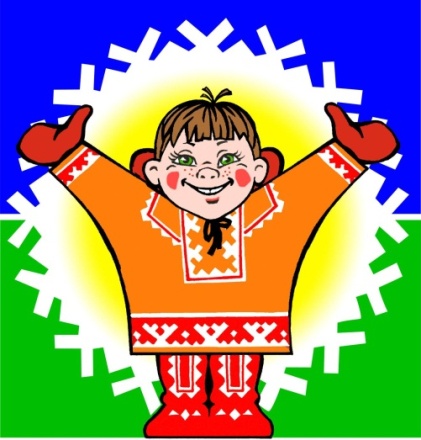 Рабочая образовательная программа педагога-психолога МАДОУ ДСКВ «Югорка» Срок реализации программы 2020 – 2021 учебный годРазработала:Пузанова Наталья Николаевна, педагог – психолог Покачи 2020Содержание ВведениеПризнание ведущей роли воспитания и обучения в психическом развитии не отменяет того факта, что на каждом возрастном этапе воспитание должно учитывать достигнутый уровень развития и особенно качественное своеобразие психических свойств и способностей детей…Учитывать, но не приспосабливаться, а, опираясь на этот уровень, вести ребенка в его развитии дальше.А.В. ЗапорожецОхрана и укрепление психического здоровья детей является одной из приоритетных задач развития современного образования и рассматривается как условие реализации основной общеобразовательной программы дошкольного образования.Деятельность современного педагога – психолога дошкольной образовательной организации направлена, с одной стороны, на создание условий для реализации возможностей развития ребенка в дошкольном возрасте, а с другой, на содействие становлению тех психологических новообразований, которые создадут фундамент развития в последующие возрастные периоды.Развитие ребенка выступает как социокультурный процесс, осуществляющийся посредством включения ребенка в разнообразные сферы общественной практики, в широкий контекст социальных связей посредством доступных ему видов деятельности. Взрослый выступает как носитель мотивационно-смысловых образований, передавая их ребенку и обеспечивая его взросление путем организации специфически детских видов деятельности.Своеобразие дошкольного детства состоит в том, что именно в данном возрасте в центре всей психической жизни ребенка находится взрослый как носитель общественных функций, смыслов, задач человеческой деятельности в системе общественных отношений. Вхождение ребенка в социальное бытие взрослых происходит в процессе освоения им образовательных областей.Образовательные области не имеют узко предметный характер, а опосредуют все сферы общественного и индивидуального бытия ребенка. Их освоение, согласно ФГОС ДО, происходит на фоне эмоционального и морально-нравственного благополучия детей, положительного отношения к миру, к себе и другим людям. На создание такого «фона» и направлена деятельность педагога-психолога дошкольной образовательной организации.Рабочая программа определяет содержание и структуру деятельности педагога-психолога по направлениям: психопрофилактика и просвещение, психодиагностика, психокоррекция, психологическое консультирование и поддержка деятельности МАДОУ в работе с детьми от 2-х до 8 лет, родителями (законными представителями) воспитанников, педагогами дошкольного образовательного учреждения.Рабочая программа включает в себя организацию психологического сопровождения деятельности МАДОУ по основным направлениям – социально-коммуникативное развитие, познавательное развитие, речевое развитие, художественно-эстетическое развитие, физическое развитие и обеспечивает единство воспитательных, развивающих и обучающих целей и задач процесса образования. Приоритетным является обеспечение единого процесса социализации — индивидуализации личности через осознание ребенком своих потребностей, возможностей и способностей.Учитывая специфику профессиональной деятельности педагога-психолога дошкольного образовательного учреждения, значительное место уделяется профилактике и коррекции нарушений развития детей.Содержание рабочей программы реализуется с учетом возрастных особенностей дошкольников и спецификой дошкольного образовательного учреждения.В программу входит три основных раздела: целевой, содержательный и организационный.Целевой разделПояснительная запискаРабочая образовательная программа педагога-психолога МАДОУ ДСКВ «Югорка» (далее Рабочая программа) для детей от 2 до 8 лет разработана в соответствии с Федеральным государственным образовательным стандартом дошкольного образования, с учетом основной образовательной программы дошкольного образования МАДОУ ДСКВ «Югорка» (далее ООП ДО), разработанной на основе: Примерной основной образовательной программы дошкольного образования «Радуга», авторы: С.Г. Якобсон, Т.И. Гризик, Т.Н. Доронова и др.Рабочая программа составлена с использованием следующих программно-методических комплексов:Куражева Н.Ю., Вараева Н.В., Тузаева А.С., Козлова И.А. «Цветик-Семицветик» программа психолого-педагогических занятий  по  развитию интеллектуальной, эмоциональной, коммуникативной, личностной, волевой и познавательной сфер дошкольника  (3-4 лет; 4-5 лет; 5-6 лет; 6-7 лет);Тарасова Т.Н. Программа «Психологическая подготовка к школе детей с общим недоразвитием речи»;Исханова С.В. «Система диагностико-коррекционной работы с аутичными дошкольниками»;Кэтрин Морис, Джина Грин, Стивен К. Льюс Программа  «Занятия по модификации поведения для аутичных детей: руководство для родителей и специалистов»;Программа под ред. Э.И. Леонгард «Воспитание и обучение слабослышащих детей дошкольного возраста в детском саду».Рабочая программа разработана в соответствии с нормативно – правовыми документами:«Конституция Российской Федерации» (принята всенародным голосованием 12.12.1993) (с учетом поправок, внесенных Законами РФ о поправках в Конституцию РФ от 30.12.2008 №6-ФКЗ, от 30.12.2008 № 7-ФКЗ, от 05.02.2014 № 2-ФКЗ, от 21.07.2014№11-ФКЗ);«Конвенция о правах ребенка» (одобрена Генеральной ассамблеей ООН 20.11.1989) (вступила в силу для СССР 15.09.1990);Федеральный закон от 24.07.1998 N 124-ФЗ «Об основных гарантиях прав ребенка в Российской Федерации»;Федеральный закон РФ от 29.12.2012 N 273-ФЗ (ред. от 26.07.2019) «Об образовании в Российской Федерации»;Приказ Министерства образования и науки РФ от 17 октября 2013 г. № 1155 (ред. от 21.01.2019) «Об утверждении федерального государственного образовательного стандарта дошкольного образования» (далее ФГОС ДО);Приказ Министерства образования и науки Российской Федерации от 30 августа 2013 г. N 1014 г. (ред. от 21.01.2019) «Об утверждении Порядка организации и осуществления образовательной деятельности по основным общеобразовательным программам – образовательным программам дошкольного образования»;Приказ Министерства просвещения РФ от 31 июля 2020 г. № 373 «Об утверждении Порядка организации и осуществления образовательной деятельности по основным общеобразовательным программам - образовательным программам дошкольного образования» (вступает в силу с 01.01.2021);Постановление Главного государственного санитарного врача РФ от 15 мая 2013 г. N 26 (ред. от 27.08.2015) "Об утверждении СанПиН 2.4.1.3049-13 «Санитарно-эпидемиологические требования к устройству, содержанию и организации режима работы дошкольных образовательных организаций»; Приказ Минобразования РФ от 22.10.1999 г. № 636 «Об утверждении Положения о службе практической психологии в системе Министерства образования Российской Федерации»; «Концепция развития психологической службы в системе образования в Российской Федерации на период до 2025 года» (утв. Минобрнауки России от 19.12.2017);Приказ Минтруда России от 24.07.2015 № 514н Об утверждении профессионального стандарта «Педагог-психолог (психолог в сфере образования)»;Письмо Минобразования РФ от 10.02.2015 г. № ВК-268/07 «О совершенствовании деятельности центров психолого-педагогической, медицинской и социальной помощи»;Распоряжение Минпросвещения России от 09.09.2019 N Р-93 «Об утверждении примерного Положения о психолого-педагогическом консилиуме образовательной организации»;Письмо Минобразования РФ от 02.06.1998 N 89/34-16 «О реализации права дошкольных образовательных учреждений на выбор программ и педагогических технологий»;  Письмо Минобразования РФ от 14.03.2000 N 65/23-16 «О гигиенических требованиях к максимальной нагрузке на детей дошкольного возраста в организованных формах обучения»;Письмо Минобразования РФ от 24.12.2001 N 29/1886-6 «Об использовании рабочего времени педагога-психолога образовательного учреждения»;Письмо Минобрнауки России от 13.01.2016 N ВК-15/07 «О направлении методических рекомендаций».  (Вместе с «Рекомендациями Министерства образования и науки Российской Федерации органам государственной власти субъектов Российской Федерации в сфере образования по реализации моделей раннего выявления отклонений и комплексного сопровождения с целью коррекции первых признаков отклонений в развитии детей»);  Письмо Минобрнауки России от 01.12.2016 N ВК-2751/07 «О направлении методических рекомендаций». (Вместе с «Методическими рекомендациями руководителям органов исполнительной власти субъектов Российской Федерации, осуществляющим управление в сфере образования, по созданию в рамках программы «Доступная среда» на 2011 - 2020 годы специальных образовательных условий для детей с ограниченными возможностями здоровья и инвалидностью в образовательных организациях через центры психолого-педагогической, медицинской и социальной помощи».);Локальные нормативно – правовые акты МАДОУ ДСКВ «Югорка».Цель  и задачи реализации Рабочей программыЦель Рабочей программы – охрана и укрепление психического здоровья детей на основе создания психологических условий достижения ими личностных образовательных результатов в процессе освоения образовательных областей.Для достижения поставленной цели определены задачи: определить индивидуальные образовательные потребности детей;предотвратить и преодолеть трудности развития дошкольников;создать соответствующие психологические условия для успешного освоения дошкольниками образовательных областей;повысить психолого-педагогическую культуру педагогов и родителей (законных представителей) обучающихся;способствовать интеграции детей с ограниченными возможностями здоровья (далее ОВЗ) в образовательное пространство дошкольной образовательной организации и оказание помощи детям этой категории в освоении программы дошкольного образования.Достижение поставленной цели и реализация задач возможна при тесном сотрудничестве и согласованности действий педагога-психолога, педагогов и родителей (законных представителей) воспитанников с учетом особенностей их развития на каждом возрастном этапе дошкольного детства (Таблица 1).Таблица 1.Цели и задачи для педагогов и родителей (законных представителей) в соответствии с возрастными особенностями развития детей дошкольного возрастаПринципы и подходы к реализации Рабочей программыСодержание Рабочей программы строится на идеях развивающего обучения, с учетом возрастных и индивидуальных особенностей и зон ближайшего развития.При разработке Программы учитывались научные подходы формирования личности ребенка: культурно-исторический подход (Л.С. Выготский, А.Р.Лурия); деятельностный подход (Л.А.Венгер, В.В.Давыдов, А.В.Запорожец, А.Н. Леонтьев, Н.Н. Поддьяков, Д.Б. Эльконин); личностный подход (Л.И. Божович, Л.С.Выготский, А.В. Запорожец, А.Н. Леонтьев, В.А. Петровский, Д.Б. Эльконин).Концептуальными основаниями Рабочей программы выступают принципы, определенные  ФГОС ДО:поддержки разнообразия детства;сохранения уникальности и самоценности дошкольного детства как важного этапа в общем развитии человека;полноценное проживание ребенком всех этапов дошкольного детства, амплификация (обогащение) детского развития;создания благоприятной социальной ситуации развития каждого ребенка в соответствии с его возрастными и индивидуальными особенностями и склонностями;содействия и сотрудничества детей и взрослых в процессе развития детей и их взаимодействия с людьми, культурой и окружающим миром;приобщения детей к социокультурным нормам, традициям семьи, общества и государства;формирования познавательных интересов и познавательных действий ребенка через его включение в различные виды деятельности;учета этнокультурной и социальной ситуации развития детей.В соответствии с Федеральными государственными стандартами Программа  опирается на научные принципы ее построения: принцип развивающего образования, который реализуется через деятельность каждого ребенка в зоне его ближайшего развития;сочетание принципа научной обоснованности и практической применимости, т.е. соответствие основным положениям возрастной психологии и дошкольной педагогики;единство воспитательных, развивающих и обучающих целей и задач в процессе реализации, которые формируют знания, умения и навыки, имеющие  непосредственное отношение к развитию детей дошкольного возраста;принцип интеграции образовательных областей в соответствии с возрастными возможностями и особенностями воспитанников, спецификой и возможностями образовательных областей;комплексно-тематический принцип построения образовательного процесса; решение программных образовательных задач в совместной деятельности взрослого и детей, и самостоятельной деятельности детей в рамках непосредственно образовательной деятельности, при  проведении режимных моментов в соответствии с условиями ДОУ;построение образовательного процесса на адекватных возрасту формах работы с детьми. Основной формой работы с детьми дошкольного возраста и ведущим видом деятельности для них является игра.Реализация принципа непрерывности образования требует связи всех ступенек дошкольного образования, начиная с раннего и младшего дошкольного возраста до подготовительной группы. Приоритетом  непрерывности образования является обеспечение к концу дошкольного детства такого уровня развития каждого ребенка, который позволит ему быть успешным при обучении по программам начальной школы. Соблюдение принципа преемственности ориентировано на формирование у дошкольника качеств, необходимых для овладения учебной деятельностью - любознательности, инициативности, самостоятельности, произвольности.Программа «Радуга» ориентирует образовательную организацию на достижение следующие общих ключевых целей: сохранять и укреплять физическое и психическое здоровье детей, формировать у них привычку к здоровому образу жизни;содействовать своевременному и полноценному психическому развитию каждого ребенка;обеспечивать каждому ребенку возможность радостно и содержательно прожить период дошкольного детства.Методологической основой Программы «Радуга» являются:общепсихологическая теория деятельности А.Н. Леонтьева;культурно-исторический подход Л.С. Выготского.На основе Рабочей программы составлен годовой план работы, осуществляется перспективное планирование, с учетом содержания образовательной программы, запроса родителей и специфики образовательных потребностей детей.Структура Рабочей программы отражает все направления деятельности педагога-психолога: психологическая диагностика (проводится с согласия родителей (законных представителей)), психопрофилактика и психологическое просвещение, развивающая работа и психологическая коррекция, психологическое консультирование, экспертная и организационно-методическая работа.Рабочая программа включает в себя организацию психологического сопровождения по образовательным областям: социально-коммуникативное развитие, познавательное развитие, речевое развитие, художественно-эстетическое развитие, физическое развитие.Психокоррекционная работа, согласно ООП ДО, осуществляется в рамках двухкомпонентной модели, предполагающей наличие двух блоков психолого-педагогической поддержки семьи и ребёнка. Первый блок — базовый коррекционный — ориентирован на оказание коррекционной помощи для всех без исключения детей раннего и дошкольного возраста, приступивших к усвоению программ дошкольного образования и испытывающих трудности временного или парциального характера, — дети с неярко выраженными отклонениями в развитии. Второй блок — специальный и инклюзивный — предназначен для детей с ограниченными возможностями здоровья, испытывающих выраженные трудности интенсивного и/или постоянного характера, — дети с нарушениями развития. Психологическая поддержка и сопровождение организуется с учетом особенностей развития и специфических образовательных потребностей каждой категории детей, в том числе индивидуальной программой реабилитации и / или абилитации детей-инвалидов.Рабочая программа педагога-психолога направлена на:формирование психолого-педагогической культуры участников образовательного процесса;развитие интеллектуальных и личностных качеств воспитанников;формирование предпосылок учебной деятельности, обеспечивающих социальную успешность;сохранение и укрепление здоровья детей дошкольного возраста;коррекцию недостатков в психическом развитии детей.Структура Рабочей программы отражает все направления деятельности педагога-психолога в дошкольном учреждении.Содержание деятельности педагога-психолога определяется ее направленностью на обеспечение следующих психолого-педагогических условий, определенных ФГОС ДО:уважение педагогов к человеческому достоинству воспитанников, формирование и поддержка их положительной самооценке, уверенности в собственных возможностях и способностях;использование в образовательном процессе форм и методов работы с детьми, соответствующих их психолого-возрастным и индивидуальным особенностям (недопустимость как искусственного ускорения, так и искусственного замедления развития детей);построение образовательного процесса на основе взаимодействия взрослых с детьми, ориентированного на интересы и возможности каждого ребенка и учитывающего социальную ситуацию его развития;поддержка педагогами положительного, доброжелательного отношения детей друг к другу и взаимодействия детей в разных видах деятельности;поддержка инициативы и самостоятельности детей в специфических для них видах деятельности;возможность выбора детьми материалов, видов активности, участников совместной деятельности и общения;защита детей от всех форм физического и психического насилия;построение взаимодействия с семьями воспитанников в целях осуществления полноценного развития каждого ребенка, вовлечение семей воспитанников непосредственно в образовательный процесс.Характеристики особенностей развития детей дошкольного возрастаДошкольный возраст является периодом интенсивного формирования психики на основе тех предпосылок, которые сложились в раннем детстве. По всем линиям психического развития возникают новообразования различной степени выраженности, характеризующиеся новыми свойствами и структурными особенностями. Происходят они благодаря таким факторам как речь и общение со взрослыми и сверстниками, различным формам познания и включению в различные виды деятельности (игровые, продуктивные, бытовые). Наряду с новообразованиями, в развитии психофизиологических функций возникают сложные социальные формы психики, такие, как личность и ее структурные элементы (характер, интересы и др.), субъекты общения, познания и деятельности и их основные компоненты — способности и склонности. Одновременно происходит дальнейшее развитие и социализация ребенка, в наибольшей степени, выраженная на психофизиологическом уровне, в познавательных функциях и психомоторике. Формируются новые уровни психических функций, которым становятся присущи новые свойства, позволяющие ребенку адаптироваться к социальным условиям и требованиям жизни.При участии взрослых, которые организуют, контролируют и оценивают поведение и деятельность ребенка, выступают в роли источника многообразной информации, происходит  включение ребенка в социальные формы жизнедеятельности, в процессы познания и общения, в различные виды деятельности, включая игру и начальные формы труда. Взрослые, родители, воспитатели во многом определяют своеобразие и сложность психического развития дошкольника, поскольку они включают ребенка в разные сферы жизнедеятельности, корректируя процесс его развития. Развитие психической организации дошкольника в целом на всех ее уровнях и в ее различных формах создает психологическую готовность к последующему — школьному периоду развития.Возрастные особенности детей 3 года жизниВедущая деятельность – предметная. Ребенок овладевает многими предметными, орудийными действиями. Процесс освоения действия – от совместного с взрослым через совместно-раздельное к самостоятельному. Это происходит в разных видах деятельности, все более отчетливо выделяющихся из предметной: игре, конструировании, труде, изобразительной деятельности. Ребенок становится все более активным, самостоятельным и умелым, возможно проявление предпосылок творчества.Происходит перенос и обобщение способов действия; проявляется направленность на результат деятельности, настойчивость в поиске способа его достижения.Появляются предпосылки позиции субъекта предметной деятельности: инициативное целеполагание на основе собственной мотивации, умение выполнять действие на основе сенсорной ориентировки, достижение результата при элементарном самоконтроле, установление с помощью взрослых связей между результатом и способом действия. Ребенок выявляет сенсорные признаки предметов, обобщает свои представления о предметах по функции (назначению), по отдельным сенсорным признакам, по способу действия. Формируются первые целостные представления об окружающем мире и наглядно проявляемых связях в нем.Познавательная активность в форме инициативной сенсорно-моторной деятельности сохраняется, развиваются коммуникативные способы познания: речевые -  в форме вопросов, опосредованные – через художественные образы. Расширяется сфера интересов ребенка. При некотором свертывании в восприятии наглядно-практических действий и при развитии речи появляются представления, символические образы – зарождается наглядно-образное мышление.Формируются способы партнерского взаимодействия. Ребенок проявляет при этом доброжелательность и предпочтение некоторым  сверстникам и взрослым, все в большей степени в поведении и деятельности начинает руководствоваться правилами отношения к предметам, взрослым, сверстникам. Осваиваются основные способы общения с взрослыми и сверстниками (преимущественно вербальные). Речь становится средством общения и с детьми. В словарь входят все части речи, кроме причастий и деепричастий. Ребенок по своей инициативе вступает в диалог, может составить небольшой рассказ-описание, рассказ-повествование.Социальная ситуация развития. Событийная общность характеризуется расширяющимися и усложняющимися отношениями ребенка с взрослыми и детьми. Роль взрослого во взаимодействии остается ведущей, но стремление к самостоятельности и независимости от взрослого интенсивно развивается, достигая к концу года позиции «Я сам», которую ребенок ярко демонстрирует, утверждает и защищает. Наступает кризис третьего года жизни. Стремясь к самостоятельности и независимости, ребенок в то же время хочет соответствовать требованиям значимых для него взрослых. У него проявляется повышенная заинтересованность в оценке взрослого, стремление быть хорошим; при этом крайне важен интерес и позитивная оценка результата его деятельности. Взрослые и их отношение к ребенку становятся центром его внимания (Е.О. Смирнова).Новообразование этого периода в развитии: ребенок начинает видеть себя через призму собственных достижений, признанных и оцененных другими людьми. Это  названном психологами «гордость за достижения» (Т.В. Гуськова), что выражается в стремлении к получению результата; желании продемонстрировать свои успехи взрослому и получить позитивную оценку; обостренном чувстве собственного достоинства (повышенная обидчивость, хвастливость, преувеличение своих успехов, обостренная реакция на оценку взрослых).У ребенка появляется чувствительность к отношению сверстников, формируется потребность в общении с ними. Общение обогащается по содержанию, способам, участникам, становится одним из средств реализации любой совместной деятельности с ребенком. Взрослый – внимательный, добрый, сотрудничающий, поддерживающий – остается при этом главным мотивом общения для ребенка третьего года жизни. Формируется «система Я» – потребность в реализации и утверждении собственного «Я» (Я хочу, Я могу, Я сам). Меняется отношение к миру.Оформляется позиция «Я сам», актуализируется требование признания окружающими новой позиции ребенка, стремление к перестройке отношений с взрослыми. Позитивный образ «Я» формируется в зависимости от успешности ребенка в деятельности и доброжелательных оценочных отношений со стороны окружающих. Формируются личностные качества: самостоятельность в действиях, целенаправленность, инициативность в общении и познании, предпосылки творческого решения задач.Возрастные особенности детей 4 года жизниСоциальная ситуация развития характеризуется увеличивающейся самостоятельностью ребенка, расширением его знакомства с окружающим миром. Особое изменение претерпевает общение: ребенок пытается оказывать влияние на взрослого.На смену деловому сотрудничеству раннего возраста приходит познавательная форма общения, наступает возраст «почемучек». Общение с взрослым постепенно приобретает вне ситуативный характер. Главный мотивобщения – познание окружающего мира. Именно в этом общении с взрослым формируются привычки и эталоны поведения ребенка. Взрослый по-прежнему – главный партнер по общению, однако в этом возрасте начинает усложняться общение детей со сверстниками: совместные действия начинают обсуждаться и согласовываться, но ребенок пока легко меняет сверстников – партнеров по общению, не демонстрируя привязанности к кому-либо из детей.Появляется сюжетно-ролевая игра – ведущий вид деятельности в дошкольном возрасте. Дети 3-4 лет в сюжетно-ролевых играх подражают взрослым, имитируя предметную деятельность. Они поглощены процессом выполнения действий, действия еще не согласованы, роли сменяются. Игра продолжается, как правило, 10-15 минут. Основные темы заимствуются из повседневной жизни, знакомой ребенку, – семья, детский сад, сказки, мультфильмы. В первую очередь через игру происходит созревание и развитие новообразований, становление познавательных процессов, личностных качеств ребенка.Среди познавательных процессов, наиболее развивающихся в этом возрасте, выделяется память (Л.С. Выготский). Именно она во многом влияет на развитие всей познавательной сферы ребенка на четвертом году жизни. Память пока непроизвольная, однако ребенок легко запоминает новые слова, стихи и сказки, которые ему читают, склонен к повторению – любит слушать одни тексты по нескольку раз. У большинства детей в этот период доминирует зрительно-эмоциональная память, реже встречаются дети с развитой слуховой памятью. Постепенно ребенок начинает повторять и осмысливать те сюжеты, которые он услышал или увидел, появляются зачатки произвольности запоминания.Ощущение и восприятие постепенно утрачивают аффективный характер, к 4 годам восприятие приобретает черты произвольности – ребенок способен целенаправленно наблюдать, рассматривать, искать, хотя и недолгое время. Возраст 3-4 лет – это возраст формирования сенсорных эталонов – представлений о форме, цвете, размере, однако сенсорные эталоны пока остаются предметными, т.е. существуют в тесной связи с предметом и не являются абстрактными.Активно развивается речь ребенка. Дети в биоэтических семьях начинают говорить на двух языках, их речевое развитие из-за этого может отставать от детей из моноэтнических семей. В этот период язык, на котором говорит ребенок и его ближайшее окружение (семья), начинает укореняться в психике ребенка как ведущий.Благодаря развитию речи и общению с взрослыми формируется мышление ребенка. До 3,5-4 лет ведущим является наглядно-действенное мышление, и в нем постепенно закладываются основы наглядно-образного мышления. Это происходит благодаря отделению образа от предмета и обозначению образа с помощью слова. Мышление ребенка эгоцентрично, он не способен поставить себя на место другого, это своего рода внутренняя позиция, которая к концу дошкольного возраста преодолевается в связи с взрослением.Воображение развивается в тесной взаимосвязи с мышлением и является основой появления наглядно-образного мышления. В ситуациях негативных эмоциональных переживаний ребенок в воображении призывает на помощь героев сказок, снимая угрозы с собственного «Я». В этот период можно услышать истории-фантазии, когда ребенок рассказывает о себе как о положительном герое. Под влиянием своих чувств и переживаний дети уже пытаются сочинять истории, сказки, стихи (как правило, даже не задумываясь, о чем будет сюжет).Внимание приобретает все большую сосредоточенность и устойчивость. Ребенок начинает управлять своим вниманием и пытается сознательно «направлять» его на предметы.Эмоциональный мир ребенка этого возраста очень гибок и подвижен, его благополучие зависит от ситуации и ближайшего окружения. Чем благоприятнее окружение, чем лучше близкие понимают и принимают ребенка, тем лучше складывается общая ситуация развития: ребенок положительно оценивает себя, у него формируется адекватная самооценка и доверие к миру взрослых. В этот период могут проявляться последствия кризиса 3 лет: негативизм, упрямство, агрессивность.Центральным механизмом развития личности в этот период остается подражание: ребенок копирует поступки взрослых, еще не до конца осознавая их смысла. В 3 года ребенок реагирует на оценку взрослыми своего поведения, ему приятны похвалы. Он пока не может оценить поступок, а просто ориентируется на мнение взрослых и испытывает эмоциональное удовлетворение от признания своих успехов. Однако уже к 3,5 годам дети могут достаточно адекватно чувствовать свои возможности: достигая успехов в познании, получая поддержку, похвалу от взрослого, ребенок развивается как личность. Появляются первые представления о себе как о личности, отличающейся самостоятельностью действий, постепенновозникает осознание самого себя. Развитие самосознания связывается в этом возрасте с отделения себя от других, с появлением позиции «Я» и положительного отношения к своему имени. Ребенку важно знать, что он ценен, что его имя признается – так постепенно формируется базовая установка самосознания: «Я –Миша (Маша) хороший (-ая)».Особое внимание при работе с детьми четвертого года жизни следует обратить на развитие самостоятельности. Не случайно любимым выражением ребенка этого возраста становится «Я сам!». Важно поощрять желание ребенка проявлять самостоятельность, поддерживать желание что-то выполнить, сделать без помощи взрослого. Своим невмешательством взрослые показывают ребенку, что он уже может сам справиться со многими задачами (соответствующими его возрасту).На четвертом году жизни только начинает формироваться произвольность поведения, деятельность ребенка носит еще неустойчивый характер. Произвольность деятельности предполагает наличие умения удержать в сознании цель деятельности, планировать процесс ее достижения. На устойчивость и результативность деятельности большое влияние оказывает предложение детям значимого в их глазах мотива деятельности (в этом возрасте дошкольников привлекает мотив сделать что-то для себя, для своей игры). Мотив общественной пользы еще малоэффективен. Происходит начало зарождения важнейшего волевого качества – целеустремленности. Более четко это проявляется при постановке цели, слабее – при планировании и реализации принятой цели.Дети осваивают навыки разговорной речи, выражают свои мысли простыми и сложными предложениями и подходят к составлению  самостоятельных связных высказываний описательного и повествовательного характеров. Однако, в этом возрасте дошкольники еще неверно произносят (или совсем не произносят) шипящие (ш, ж, ч, щ), сонорные (р, рь, л, ль) звуки, некоторые звуки пропускают. Требует совершенствования интонационная сторона речи, необходима работа над развитием артикуляционного аппарата, дикции, темпа, силы голоса.Овладение основными грамматическими формами также имеет особенности. Далеко не все дети умеют согласовывать слова в роде, числе и падеже. При построении простых распространенных предложений они опускают отдельные члены предложения.Детям четвертого года жизни доступна простая форма диалогической речи. Однако они часто отвлекаются от содержания вопроса. Речь ребенка этого возраста ситуативна (содержание высказывания может быть понято в конкретной ситуации), в ней преобладает экспрессивное изложение.Возрастные особенности детей 5 года жизниСоциальная ситуация развития характеризуется установлением отношений ребенка с миром взрослых людей, вхождением в мир социальных отношений.Развивается и совершенствуется общение ребенка с взрослым, оно все более приобретает личностные формы. Это проявляется в том, что ребенок активно стремится к обсуждению своего поведения, а также поступков и действий других людей (детей и взрослых) с точки зрения соблюдения ими нравственных норм. Общение с взрослым приобретает внеситуативный характер – ребенок уже способен обсуждать события, ситуации, которые не находятся непосредственно в его поле зрения. По-прежнему, как и в возрасте 3-4 лет, главный мотив общения – познание окружающего мира и осознание происходящего.Совершенствуется общение со сверстниками: ребенок начинает предпочитать сверстника взрослому партнеру по общению, выделять наиболее приятных, с его позиции, сверстников, стремится общаться с ними. Сверстник рассматривается как равное существо, как зеркало собственного познания и оценки при сравнении себя с ним и противопоставлении себя ему.В детской группе появляется динамика: начинают выделяться лидеры, звезды, аутсайдеры. Однако эти социальные роли пока только осваиваются детьми, поэтому они неустойчивы и могут меняться, корректироваться взрослым. Ребенок активно осваивает социальное пространство – применяет и проверяет предложенные взрослым нормы в общении со сверстниками.Сюжетно-ролевая игра усложняется по сравнению с игрой малышей 3- 4 лет: действия с предметами отодвигаются на второй план, и дети начинают имитировать отношения между людьми. Сюжеты игр становятся более развернутыми и разнообразными. Дети обращаются к общественно-значимым темам, в сюжетах которых комбинируют эпизоды сказок и реальной жизни. Появляются гендерные роли: девочки в игре выбирают роли женщин, а мальчики – мужчин. Дети подключают к игре взрослых, разнообразно используют игрушки, подбор которых нередко осуществляется по принципу половой принадлежности: мальчикам – машины и оружие, девочкам – куклы.Ребенок развивается активно в разных видах деятельности: конструировании, рисовании, лепке, аппликации и др. Он способен к выполнению отдельных несложных трудовых поручений и к действиям рядом в коллективе сверстников или в разновозрастной группе под руководством взрослого.Именно в разнообразной деятельности развиваются все познавательные процессы ребенка; в игре, как ведущей деятельности, формируются новообразования возраста и «зреет» личность.Память постепенно приобретает черты произвольности, причем произвольное воспроизведение появляется раньше, чем произвольное запоминание. Сначала ребенок осознает цель: припомнить какое-либо знакомое стихотворение или сюжет сказки. И только позже он овладевает способностью запоминания. Запоминание и воспроизведение в возрасте 4-5 лет происходит в естественных условиях развития памяти и зависит от мотивации ребенка. Постепенно складывается долговременная память, и основной ее механизм – связь запоминаемого с эмоциональными переживаниями.Ощущение и восприятие постепенно утрачивают аффективный характер: начинают дифференцироваться перцептивные и эмоциональные процессы. Восприятие становится все более осмысленным. Наблюдается новый уровень сенсорного развития – совершенствуются различные виды ощущений, наглядных представлений, повышается острота зрения и цветоразличение. Совершенствуется восприятие сенсорных эталонов, ребенок овладевает перцептивными (обследовательскими) действиями и вычленяет из числа объектов наиболее характерные свойства: геометрические формы, цвета, размеры. Однако сенсорные эталоны, как и в возрасте 3-4 лет, остаются предметными (существуют в тесной связи с предметом).Наглядно-образное мышление в этом возрасте становится ведущим. Постепенно начинает преодолеваться эгоцентризм детского мышления: ребенок способен понять эмоциональное состояние другого человека и дифференцировать свои желания от желаний окружающих людей, осваивает социально-приемлемые способы проявления чувств. Совершенствуется воображение ребенка. К 4-5 годам воображение становится настолько развитым, что с его помощью ребенок может составить в уме простейшую программу действий, постепенно заменить реальныепредметы и ситуации воображаемыми. Аффективное воображение развито так же, как и в 3-4 года, – ребенок приписывает плохие качества в эмоционально некомфортной для него ситуации злым сказочным героям, затем представляет ситуации, которые снимают угрозу с его «Я», активно фантазирует.Внимание становится произвольным. В 4-5 лет ребенок, если его просить проговаривать вслух то, что он держит в поле внимания, будет в состоянии его удерживать достаточно долго. Возрастает устойчивость внимания при рассмотрении привлекательных объектов, слушании сказок, выполнении интеллектуально-значимых действий (игры-головоломки, решение проблемных ситуаций, разгадывание загадок и пр.). Эмоциональная сфера становится более устойчивой. Негативизм, упрямство и агрессивность могут проявляться в основном при неблагоприятных взаимоотношениях с взрослыми или сверстниками.Основным механизмом развития личности остается подражание. Ребенок ориентируется на оценки взрослых. Знания о себе становятся более устойчивыми, начинает формироваться самооценка. Ребенок 4-5 лет оценивает себя более реалистично, чем в 3-х летнем возрасте, он реагирует на похвалу взрослых, соотнося с ней свои успехи. Важным фактором в развитии личности ребенка становится группа сверстников, ребенок сравнивает себя с другими детьми, они для него выступают «зеркалом»: сверстник олицетворяет реально возможные достижения в разных видах практической деятельности, помогает «опредметить» собственные качества.В этом возрасте ребенок еще не оценивает сложность стоящей перед ним задачи, ему важно, что он с ней справился, и его похвалили, однако ему уже важен не одноразовый успех, а устойчивость успехов – тогда формируется позитивное оценивание себя. Соотнося свои результаты с результатами других детей, ребенок учится правильно оценивать свои возможности, формируется уровень притязаний, развивается внутренняя позиция. Ребенок начинает оценивать себя как хорошего или плохого мальчика (девочку).В этом возрасте устанавливается иерархия мотивов, формируется произвольность деятельности и поведения. Происходит зарождение важнейшего волевого качества – целеустремленности, причем у детей 5-го года жизни индивидуальная целеустремленность начинает приобретать общественную направленность.Активный словарь обогащается словами, обозначающими качества предметов, производимые с ними действия. Дети могут определить назначение предмета, функциональные признаки («мяч – это игрушка, в него играют»). Дошкольники начинают активнее подбирать слова с противоположным (антонимы) и близким (синонимы) значением, сравнивают предметы и явления, применяют обобщающие слова (существительные с собирательным значением). Воспитанники средней группы осваивают разные типы высказывания – описание, повествование и элементарное рассуждение. Вместе с тем в речи детей пятого года жизни встречаются нарушения. Не все дети правильно произносят шипящие и сонорные звуки, у некоторых недостаточно развита интонационная выразительность. Имеются недостатки в освоении грамматических правил речи (согласовании существительных и прилагательных в роде и числе, употреблении родительного падежа множественного числа).Речь детей средней группы отличается подвижностью и неустойчивостью. Дети могут ориентироваться на смысловую сторону слова, однако объяснение значения слова для многих затруднительно. Большинство детей не владеет в достаточной степени умением строить описание и повествование, затрудняется в построении рассказов-рассуждений. Они нарушают структуру и последовательность изложения, не могут связывать между собой предложения и части высказывания.Возрастные особенности детей 6 года жизниСоциальная ситуация развития характеризуется установлением отношений сотрудничества с взрослым, попытками влиять на него, активным освоением социального пространства.Общение ребенка с взрослым становится все более разнообразным, постепенно оно все более приобретает черты личностного – взрослый выступает для ребенка источником социальных познаний, эталоном поведения в различных ситуациях. Изменяются вопросы детей – они становятся независимыми от конкретной ситуации: ребенок стремится расспрашивать взрослого о его работе, семье, детях, пытается высказывать собственные идеи и суждения. В этот период ребенок в общении с взрослым особенно нуждается в уважении, дети становятся особенно обидчивыми, если к ним не прислушиваются. Потребность ребенка в общении с взрослым определяется направленностью на сопереживание и взаимопонимание, его стремлением к общности во взглядах. В поведении это может проявляться в феномене большого количества жалоб: ребенок жалуется, указывая на сверстника – нарушителя требований взрослого (при этом он не хочет наказания другого ребенка, но искренне ждет от взрослого оценки его поведения, чтобы убедиться в том, что правило есть и оно действует). Жалоба – это просьба подтвердить или опровергнуть правило, форма знакомства с правилами поведения.Постепенно к 6 годам начинает формироваться круг друзей. Сверстник начинает приобретать индивидуальность в глазах ребенка 5-6 лет, становится значимым лицом для общения, превосходя взрослого по многим показателям значимости. Ребенок начинает воспринимать не только себя, но и сверстника как целостную личность, проявлять к нему личностное отношение. Для общения важными становятся личностные качества сверстника: внимательность, отзывчивость, уравновешенность, а также объективные условия: частота встреч, одна группа детского сада, одинаковые спортивные занятия и т.д. Основной результат общения ребенка со сверстником – это постепенно складывающийся образ самого себя.В группе детского сада социальные роли детей – лидеры, звезды, аутсайдеры (изгои) – становятся более устойчивыми, дети пытаются оспаривать эти позиции, но для того, чтобы стать лидером, уже нужно быть хорошим партнером по играм и общению. Взрослый может повлиять на распределение ролей внутри группы, так как внимание воспитателя – один из критериев выделения детьми и лидера, и аутсайдера (изгоя).Продолжает совершенствоваться сюжетно-ролевая игра. В игре дети начинают создавать модели разнообразных отношений между людьми. Плановость, согласованность игры сочетается с импровизацией, наблюдается длительная перспектива игры – дети могут возвращаться к неоконченной игре. Постепенно можно видеть, как ролевая игра начинает соединяться с игрой по правилам. Сюжеты игр совместно строятся и творчески развиваются, большое место начинают занимать игры с общественно значимыми сюжетами, отражающими социальные отношения и иерархию людей. Дети смелее и разнообразнее комбинируют в играх знания, почерпнутые из окружающей действительности – фильмов, мультфильмов, книг, рассказов взрослых. Игра может длиться от 2-3 часов до нескольких дней.Ролевое взаимодействие содержательно, разнообразны средства, используемые детьми в игре; в реализации роли большое место начинает занимать развитость речи. В игровых действиях используются предметы-заместители, природные материалы, самодельные игрушки.Активное развитие ребенка происходит и в других видах продуктивной деятельности (изобразительной деятельности, конструировании, труде). Начинает развиваться способность к общему коллективному труду, дети могут согласовывать и планировать свои действия. В активной деятельности развивается личность ребенка, совершенствуются познавательные процессы и формируются новообразования возраста.Наблюдается переход от непроизвольного и непосредственного запоминания к произвольному и опосредованному запоминанию и припоминанию. В 5-6 лет ребенок может использовать повторение как прием запоминания. По-прежнему легко запоминает эмоционально насыщенные события, которые могут оставаться в долговременной памяти длительное время. В этом возрасте хорошо развиты механическая память и эйдетическая – восстановление в памяти зрительного образа увиденного; постепенно формируется смысловая память. Память объединяется с речью и мышлением и начинает приобретать интеллектуальный характер, ребенок становится способным рассуждать. Продолжается сенсорное развитие, совершенствуются различные виды ощущения, восприятия, наглядных представлений. Повышается острота зрения и точность цветовосприятия, развивается фонематический слух, возрастает точность оценки веса предметов.Существенные изменения происходят в умении ориентироваться в пространстве – ребенок выделяет собственное тело, ведущую руку, ориентируется в плане комнаты. Пока с трудом формируется ориентировка во времени: от восприятия режимных моментов ребенок переходит к восприятию дней недели, сезонов, лучше представляет настоящее, однако почти не ориентируется в будущем.Наглядно-образное мышление является ведущим в возрасте 5-6 лет, однако именно в этом возрасте закладываются основы словесно-логического мышления, дети начинают понимать позицию другого человека в знакомых для себя ситуациях. Осуществляется постепенный переход от эгоцентризма детского мышления к децентрации – способности принять и понять позицию другого. Формируются действия моделирования: ребенок способен разложить предмет на эталоны – форму, цвет величину. В воображении ребенок этого возраста начинает использовать символы, т.е. замещать реальные предметы и ситуации воображаемыми: образ предмета отделяется от предмета и обозначается словом. В аффективном воображении к 5-6 годам у ребенка начинают формироваться механизмы психологической защиты, например, появляются проекции – приписывания своих отрицательных поступков другому. Уже к 6 годам ребенок способен жить в воображаемом мире. Воображение оказывает влияние на все виды деятельности старшего дошкольника, особенно на рисование, конструирование, игру.Внимание приобретает большую сосредоточенность и устойчивость. Повышается объем внимания, оно становится более опосредованным.Эмоциональная сфера ребенка становится более устойчивой, он постепенно осмысливает значение норм в поведении и способен соотносить свое поведение и эмоции с принятыми нормами и правилами; ему свойственны открытость, искренность, впечатлительность, избирательность отношений.Развитие личности ребенка происходит в общении, в процессе сравнения себя с другими детьми группы. В зависимости от того, какую позицию (социальную роль) играет ребенок в группе, формируется его самооценка, она становится устойчивой и начинает определять поступки ребенка.В старшем дошкольном возрасте внутренняя организация поведения становится более сложной. Деятельность ребенка все более побуждается и направляется уже не отдельными мотивами, а определенным соподчинением мотивов. Иерархия мотивов является психологической основой формирования воли и произвольности поведения. Чрезвычайно важно вырабатывать у детей правильные мотивы поведения, – например, сделать хорошо не для того, чтобы тебя не ругали, а чтобы можно было узнать что-то новое, «открыть» новый способ действия, чтобы лучше пользоваться вещью и др.У детей 6-го года жизни отмечается усиление проявления целеустремленности поведения при постановке цели, а также при планировании деятельности, реализации принятой цели, закрепляется общественная направленность этого волевого качества.Большинство детей правильно произносит все звуки родного языка, может регулировать силу голоса, темп речи, интонацию вопроса, радости, удивления, у ребенка накапливается значительный запас слов. В старшем дошкольном возрасте в основном завершается важнейший этап развития речи детей – усвоение грамматической системы языка. Возрастает удельный вес простых распространенных, сложносочиненных и сложноподчиненных предложений. У детей вырабатывается критическое отношение к грамматическим ошибкам, умение контролировать свою речь. Дети старшего дошкольного возраста активно осваивают построение разных типов текстов: описания, повествования, рассуждения. Вместе с тем можно отметить и другие особенности в речи старших дошкольников. Отдельные дети не произносят правильно все звуки родного языка (чаще всего сонорные и шипящие звуки), не умеют пользоваться интонационными средствами выразительности, регулировать скорость и громкость речи в зависимости от ситуации, допускают ошибки в образовании разных грамматических форм (родительный падеж множественного числа имен существительных, согласование существительных с прилагательными, словообразование).Вызывает затруднение правильное построение сложных синтаксических конструкций, что приводит к неправильному соединению слов в предложении и связи предложений между собой при составлении связного высказывания.Что касается развития связной речи, основные недостатки относятся к неумению построить связный текст, используя все структурные элементы (начало, середину, конец), и соединять различными способами цепной и параллельной связи части высказывания.Возрастные особенности детей 7 года жизниСоциальная ситуация развития характеризуется все возрастающей инициативностью и самостоятельностьюребенка в отношениях с взрослым, его попытками влиять на педагога,родителей и других людей.Общение с взрослым приобретает черты вне ситуативно-личностного: взрослый начинает восприниматься ребенком как особая, целостная личность, источник социальных познаний, эталон поведения. Ребенок интересуется рассуждениями взрослого, описывает ему ситуации, в которых ждет моральной оценки поступков людей. Социальный мир начинает осознаваться и переживаться в общении с взрослым. Таким образом, ребенок приобщается к ценностям общества, прежде всего ценностям близких людей.Общение со сверстниками также приобретает личностные черты – дети становятся избирательны в общении, выбирают друзей, которых бывает трудно заменить, даже если они не устраивают взрослого. Социальные роли в группе становятся устойчивыми, формируется внутренняя позиция ребенка в социальном взаимодействии, он начинает осознавать себя субъектом в системе социальных отношений. Появляется эмоциональное отношение к нормам поведения, ребенок начинает оценивать себя и других с точки зрения норм, критиковать поступки сверстников и взрослых.У детей формируется позиция самых старших, умелых и опытных в детском саду.Сюжетно-ролевая игра достигает пика своего развития. Ролевые взаимодействия детей содержательны и разнообразны, дети легко используют предметы-заместители, могут играть несколько ролей одновременно. Сюжеты строятся в совместном со сверстниками обсуждении, могут творчески развиваться. Дети смелее и разнообразнее комбинируют в игре знания, которые они получили из книг, кинофильмов, мультфильмов и окружающей жизни, могут сохранять интерес к избранному игровому сюжету от нескольких часов до нескольких дней. Моделируют отношения между различными людьми, плановость и согласованность игры сочетается с импровизацией, ролевая игра смыкается с играми по правилам. В игре воспроизводятся мотивы и морально-нравственные основания, общественный смысл человеческой деятельности, игра становится символической.Более совершенными становятся результаты продуктивных видов деятельности: в изобразительной деятельности усиливается ориентация на зрительные впечатления, попытки воспроизвести действительный вид предметов (отказ от схематичных изображений); в конструировании дети начинают планировать замысел, совместно обсуждать и подчинять ему свои желания. Трудовая деятельность также совершенствуется, дети становятся способны к коллективному труду, понимают план работы, могут его обсудить, способны подчинить свои интересы интересам группы.Память становится произвольной, ребенок в состоянии при запоминании использовать различные специальные приемы: группировка материала, смысловое соотношение запоминаемого, повторение и т.д. По-прежнему эмоционально-насыщенный материал запоминается лучше и легче включается в долговременную память. Наряду с механической памятью развивается смысловая, функционирует и эйдетическая память. Ребенок овладевает перцептивными действиями, т.е. вычленяет из объектов наиболее характерные свойства и к 7 годам полностью усваивает сенсорные эталоны – образцы чувственных свойств и отношений: геометрические формы, цвета спектра, музыкальные звуки, фонемы языка.Усложняется ориентировка в пространстве и времени; развитие восприятия все более связывается с развитием речи и наглядно-образного мышления, совершенствованием продуктивной деятельности.Воображение становится произвольным. Ребенок владеет способами замещения реальных предметов и событий воображаемыми, особенно впечатлительные дети в этом возрасте могут погружаться в воображаемый мир, особенно при неблагоприятных обстоятельствах (тем самым воображение начинает выполнять защитную функцию).Развивается опосредованность и преднамеренность воображения – ребенок может создавать образы в соответствии с поставленной целью и определенными требованиями по заранее предложенному плану, контролировать их соответствие задаче. К 6-7 годам до 20% детей способны произвольно порождать идеи и воображать план их реализации. На развитие воображения оказывают влияние все виды детской деятельности, в особенности изобразительная, конструирование, игра, восприятие художественных произведений, просмотр мультфильмов инепосредственный жизненный опыт ребенка.Внимание к 7 годам становится произвольным, что является непременным условием организации учебной деятельности в школе. Повышается объем внимания, оно становится более опосредованным.Игра начинает вытесняться на второй план деятельностью практически значимой и оцениваемой взрослыми. У ребенка формируется объективное желание стать школьником.Кроме того, в этот период ребенок постепенно теряет непосредственность: он освоил нормы общественного поведения и пытается им соответствовать. В процессе совместной деятельности ребенок научается ставить себя на место другого, по-разному ведет себя с окружающими, способен предвидеть последствия своих слов или поступков. Взрослому становится трудно понять состояние семилетнего ребенка – он начинает скрывать свои чувства и эмоции.Развитие личности ребенка связано с появлением определенной линии поведения – ведущими становятся моральные, общественные мотивы, ребенок может отказаться от интересного ему дела в пользу важного.Возникает соподчинение мотивов: один мотив становится лидером, другие – подчиненными. Формируются новые мотивы – желание действовать как взрослый, получать его одобрение и поддержку. Мотивы самоутверждения и самолюбия начинают доминировать в отношениях со сверстниками. Основы самооценки в основном сформированы, появляется самокритичность, внутренняя позиция в общении и деятельности.В различных видах деятельности развивается личность ребенка и его познавательные процессы, формируются новообразования возраста. Умение подчинять свои действия заранее поставленной цели, преодолевать препятствия, возникающие на пути к ее выполнению, в том числе отказываться от непосредственно возникающих желаний, – всеми этими качествами характеризуется волевое поведение как важнейшее условие готовности ребенка к обучению в школе.У детей 7-го года жизни в норме развитие речи достигает довольно высокого уровня.Расширяется запас слов, обозначающих названия предметов и действий. Дети свободно используют в речи синонимы, антонимы, существительные с обобщающим значением. К семи годам в основном завершается усвоение детьми лексической стороны речи. Дети начинают задавать вопросы о значении разных слов, понимают переносное значение слов разных частей речи.Речь становится объяснительной: ребенок последовательно и логично излагает события. С помощью выразительных средств дети передают содержание литературных текстов. Совершенствуется умение составлять рассказы по картине, из личного опыта, рассказы творческого характера; дети сочиняют небольшие сказки и истории. Формируется культура речевого общения.Дети приобретают широкую ориентировку в звуковой стороне речи, овладевают умениями звукового анализа и синтеза, развивается фонематическое восприятие (Д.Б. Эльконин).Особенности детей с ограниченными возможностями здоровьяК группе детей с ОВЗ отнесены дети, прошедшие территориальную психолого-медико-педагогическую комиссию и получившие статус ребенок с ОВЗ, состояние здоровья которых препятствует освоению ими основной образовательной программы дошкольного образования и им рекомендована адаптированная образовательная программа дошкольного образования в соответствии с нозологиями.В МАДОУ ДСКВ «Югорка» функционируют две группы комбинированной направленности 6-го года жизни, одна группа  комбинированной направленности 7-го которые посещают дети с ограниченными возможностями здоровья.Нозология детей МАДОУ  ДСКВ «Югорка» с особыми образовательными потребностями:8 детей с ОВЗ (тяжелые нарушения речи);4  ребенка-инвалида с ОВЗ (2  ребенка с расстройством аутистического спектра, 1 ребенок с тяжелыми нарушениями речи, 1 ребенок после кохлеарной имплантации);3 ребенка инвалида (2 ребенка с врожденным порогом сердца после оперативного вмешательства, 1 ребенок с сахарным диабетом).Дети с общим недоразвитием речи имеют по сравнению с возрастной нормой особенности развития сенсомоторных и высших психических функций. Речевая недостаточность при общем недоразвитии речи у дошкольников определяется четырьмя уровнями речевого развития и может варьироваться от полного отсутствия речи до развернутой речи с выраженными проявлениями лексико-грамматического и фонетико-фонематического недоразвития (Левина Р.Е., Филичева Т.Б., Чиркина Г.В.).Психологические особенности детей с нарушениями речи: бедность и недифференцированность зрительных образов, нарушение пространственных представлений, замедленность мыслительных процессов, неустойчивость внимания, отсутствие целенаправленности в деятельности, недостаточная сформированность произвольной регуляции образной сферы, неуравновешенное поведение, преобладание отрицательных эмоций, нарушение общей и мелкой моторики.Дети с расстройством аутистического спектра (далее РАС). Диагностическими критериями детей с РАС выступают  качественные нарушения в социальном взаимодействии, коммуникации и поведении. Качественные нарушения в  социальном взаимодействии, представлены двумя из пяти нижеследующих:  1) неспособность адекватно использовать взгляд глаза в глаза, выражение лица, позы и жесты тела для регулирования социального взаимодействия; 2) неспособность развития отношений со сверстниками с использованием взаимного обмена интересами, эмоциями или общей деятельности; 3) редко ищут или используют поддержку других людей для успокоения или сочувствия в периоды стресса и (или) успокаивают, сочувствуют другим людям, имеющим признаки стресса или огорчения;  4) отсутствие спонтанного поиска обмена радостью, интересами или достижениями с другими людьми;  5) отсутствие эмоциональной взаимности, которая  проявляется в нарушенной реакции на эмоции других людей, или  отсутствие модуляции поведения в соответствии с социальным  контекстом; или слабая интеграция социального и коммуникативного поведения.  Качественные нарушения в коммуникации, представлены, по крайней мере, одним из следующих:    1) отставание или полное отсутствие развития разговорной речи, которая не сопровождается  попытками компенсации через использование жеста или мимики, как альтернативной модели коммуникации (которой часто предшествует отсутствие коммуникативного гуления);  2) отсутствие разнообразной  спонтанной воображаемой или (в более раннем возрасте) социальной игры-имитации; 3) относительная неспособность инициировать или поддерживать разговор;  4) стереотипное или повторяющееся использование языка или идиосинкразическое использование слов или предложений.  Ограниченные, повторяющиеся или стереотипные виды  поведения, интересов или деятельности, представленные,  по меньшей мере,  одним из следующих четырех:  1) активная деятельность по стереотипным и ограниченным видам интересов;  2) явно выраженное обязательное поддерживание специфического нефункционального распорядка и ритуалов;  3) стереотипные и повторяющиеся механические движения; 4) действия с частями объектов или нефункциональными элементами игрового материала. В практической работе педагога-психолога,  выбора образовательного маршрута более адекватна классификация  аутизма  О.С. Никольской. Автор выделяет четыре основные группы аутичных детей с совершенно разными типами поведения. Каждый из вариантов отличается от другого тяжестью и характером аутизма, степенью дезадаптации ребенка и возможностями его социализации. Выделение этих четырех групп позволяет дифференцированно подходить к организации обучения детей с РАС.   Дети с нарушением слуха. К категории детей с нарушениями слуха относятся дети со стойким необратимым и двусторонним нарушением слуховой функции, при котором нормальное речевое общение с окружающими затруднено или невозможно. Дети с нарушенным слухом представляют собой разнородную группу не только по степени, характеру и времени снижения слуха, но и по уровню общего и речевого развития, наличию/отсутствию дополнительных нарушений.Р.М. Боскис выделила две основные группы детей с нарушением слуха – глухие и слабослышащие.1) Глухие (неслышащие) дети:– Первая категория – дети, нарушение слуха у которых не позволяет воспринимать речь и самостоятельно овладевать ею. В зависимости от состояния речи среди глухих выделены дети без речи – ранооглохшие, родившиеся с нарушенным слухом или потерявшие слух до начала речевого развития. – Вторая категория – дети «с речью» – позднооглохшие, потрявшие слух в период, когда их речь была сформирована.2) Слабослышащие (плохослышащие) – дети с частичным нарушением слуха, при котором возможно самостоятельное речевое развитие, хотя бы в минимальной степени. Состояние слуха слабослышащих детей характеризуется большим разнообразием: от незначительного нарушения восприятия и понимания шепотной речи до резкого ограничения восприятия и понимания речи разговорной громкости. В зависимости от состояния речи выделяют две категории слабослышащих детей:– слабослышащие дети с тяжелым недоразвитием речи (отдельные слова, короткие, неправильно построенные фразы, грубые нарушения лексического, грамматического, фонетического строя речи);– слабослышащие дети с незначительным недоразвитием речи (владеют развернутой фразовой речью с небольшими отклонениями в грамматическом строе, фонетическом оформлении).   Характеристика детей после кохлеарной имплантацииДо момента подключения речевого процессора ребенок может характеризоваться в соответствии с устоявшимися классификациями как глухой, слабослышащий с тяжелой тугоухостью, оглохший (сохранивший речь или теряющий ее). После включения и настройки процессора кохлеарного импланта пороги слуха ребенка составляют 25-40 дБ и, значит, соответствуют 1 степени тугоухости. Однако ребенок после кохлеарной имплантации по уровню развития понимания речи и собственной речи – соответствует глухому ребенку. Перенеся операцию, ребенок представляют собой качественно своеобразную группу детей с нарушением слуха — глухих с возникшим слухом, на базе которого возможно дальнейшее развитие слухового восприятия и устной речи. Звуки и речь, передаваемые кохлеарным имплантом в слуховую систему, искажены. Поэтому дети медленнее обрабатывают речь, процесс слушания требует от них напряжения.У ребенка с кохлеарным имплантом происходит быстрое спонтанное развитие слуховых навыков, а впоследствии понимание речи и собственной речи, что не характерно для глухих со слуховым аппаратом.Дети с кохлеарным имплантом быстро обучаются имитировать отдельные звуки речи, слова и даже короткие фразы в процессе занятий. Во всех заданиях по развитию слухового восприятия должны быть две стадии: сначала сигналы предъявляются ребенку слухо-зрительно, так чтобы он видел действия, вызывающие звук, далее он их воспринимает только на слух. Для того чтобы ребенок смог понимать речь, недостаточно научить его обнаруживать, различать, опознавать и распознавать речевые сигналы.Ребенок должен овладеть языковой системой, т. е. овладеть значением множества слов, их звуковым составом, правилами изменения и соединения слов в предложении для адекватного использования языковых средств в процессе общения.В психическом развитии дошкольников после кохлеарной имплантации  наблюдаются индивидуальные различия, обусловленные выраженностью интеллектуальных, эмоциональных, слуховых и речевых отклонений. Для многих из них характерны нарушения поведения; у других отмечается отставание в становлении различных видов деятельности.Коррекционно-развивающая работа с детьми-инвалидами отражена в адаптированных образовательных программах для детей с различной нозологией. В Рабочей программе представлено перспективное планирование работы с воспитанниками с особенностями развития.Категория детей с минимальными и парциальными нарушениями психического развития рассматривается как категория, занимающая промежуточное положение между «нормальным» и «нарушенным» развитием, и обозначается как «группа риска». Наиболее наглядно возрастные особенности детей дошкольного возраста представлены в таблице 2. Таблица 2.Психологические особенности детей дошкольного возрастаПланируемые результатыТребования ФГОС ДО к результатам освоения программы представлены в виде целевых ориентиров дошкольного образования, которые представляют собой социально-нормативные возрастные характеристики возможных достижений ребенка на этапе завершения уровня дошкольного образования. Специфика дошкольного детства (гибкость, пластичность развития ребенка, высокий разброс вариантов его развития, его непосредственность и непроизвольность), а также системные особенности дошкольного образования делают неправомерными требования от ребенка дошкольного возраста конкретных образовательных достижений и обусловливают необходимость определения результатов освоения образовательной программы в виде целевых ориентиров.Целевые ориентиры не подлежат непосредственной оценке, в том числе в виде педагогической диагностики (мониторинга), и не являются основанием для их формального сравнения с реальными достижениями детей.Настоящие требования являются ориентирами для:а) решения задач формирования Рабочей программы; анализа профессиональной деятельности; взаимодействия с семьями воспитанников;б) изучения характеристик образования детей в возрасте от 2 до 8 лет; в) информирования родителей(законных	представителей) и общественности относительно целей дошкольного образования, общих для всего образовательного пространства Российской Федерации.Целевые ориентиры программы выступают основаниями преемственности дошкольного и начального общего образования. При соблюдении требований к условиям реализации Программы настоящие целевые ориентиры предполагают формирование у   детей  дошкольного возраста предпосылок к учебной деятельности на этапе завершения ими дошкольного образования.Планируемые результаты освоения программы конкретизируют требования ФГОС ДО к целевым ориентирам с учетом возрастных возможностей и индивидуальных различий (индивидуальных траекторий развития) детей, а также особенностей развития детей с ограниченными возможностями здоровья, в том числе детей-инвалидов.Ожидаемые результаты реализации Рабочей программы педагога-психолога по отношению к участникам образовательного процесса:Воспитанники:  уменьшение  числа  детей  с  трудной  адаптацией  к  условиям  МАДОУ;  положительная динамика  психического, физического,  интеллектуального  развития  у  детей  с  трудностями  усвоения ООП ДО;  устранение  или ослабление  недостатков  в  эмоционально-личностной  и  поведенческой  сфере;  развитие  умения взаимодействовать со сверстниками, разрешать конфликты.   Дети с ограниченными возможностями здоровья: достижение цели и реализация задач адаптированных образовательных программ.Дети-инвалиды: частичное достижение прогнозируемого результата компенсации утраченных либо отсутствующих функций. Педагоги:  приобретение навыков работы в системе комплексного сопровождения детей.  Овладение способами регуляции психоэмоционального состояния. Повышение сплоченности коллектива. Родители: получение квалифицированной психолого-педагогической помощи по воспитанию и развитию ребенка, в том числе детей с особыми образовательными потребностями; овладение родителями приемами взаимодействия с ребенком для гармонизации детско-родительских отношений.  Целевые ориентиры образования в раннем возрасте:ребенок интересуется окружающими предметами и активно действует с ними; эмоционально вовлечен в действия с игрушками и другими предметами, стремится проявлять настойчивость в достижении результата своих действий;использует специфические, культурно фиксированные предметные действия, знает назначение бытовых предметов (ложки, расчески, карандаша и пр.) и умеет пользоваться ими. Владеет простейшими навыками самообслуживания; стремится проявлять самостоятельность в бытовом и игровом поведении;владеет активной речью, включенной в общение; может обращаться с вопросами и просьбами, понимает речь взрослых; знает названия окружающих предметов и игрушек;стремится к общению со взрослыми и активно подражает им в движениях и действиях; появляются игры, в которых ребенок воспроизводит действия взрослого;проявляет интерес к сверстникам; наблюдает за их действиями и подражает им;проявляет интерес к стихам, песням и сказкам, рассматриванию картинки, стремится двигаться под музыку; эмоционально откликается на различные произведения культуры и искусства;у ребенка развита крупная моторика, он стремится осваивать различные виды движения (бег, лазанье, перешагивание и пр.).1.2.2. Целевые ориентиры на этапе завершения дошкольного образования:ребенок овладевает основными культурными способами деятельности, проявляет инициативу и самостоятельность в разных видах деятельности - игре, общении, познавательно-исследовательской деятельности, конструировании и др.; способен выбирать себе род занятий, участников по совместной деятельности;ребенок обладает установкой положительного отношения к миру, к разным видам труда, другим людям и самому себе, обладает чувством собственного достоинства; активно взаимодействует со сверстниками и взрослыми, участвует в совместных играх. Способен договариваться, учитыватьинтересыичувствадругих,сопереживатьнеудачамирадоватьсяуспехам других, адекватно проявляет свои чувства, в том числе чувство веры в себя, старается разрешать конфликты;ребенок обладает развитым воображением, которое реализуется в разных видах деятельности, и прежде всего в игре; ребенок владеет разными формами и видами игры, различает условную и реальную ситуации, умеет подчиняться разным правилам и социальным нормам;ребенок достаточно хорошо владеет устной речью, может выражать свои мысли и желания, может использовать речь для выражения своих мыслей, чувств и желаний, построения речевого высказывания в ситуации общения, может выделять звуки в словах, у ребенка складываются предпосылки грамотности;у ребенка развита крупная и мелкая моторика; он подвижен, вынослив, владеет основными движениями, может контролировать свои движения и управлять ими;ребенок способен к волевым усилиям, может следовать социальным нормам поведения и правилам в разных видах деятельности, во взаимоотношениях со взрослыми и сверстниками, может соблюдать правила безопасного поведения и личной гигиены;ребенок проявляет любознательность, задает вопросы взрослым и сверстникам, интересуется причинно-следственными связями, пытается самостоятельно придумывать объяснения явлениям природы и поступкам людей; склонен наблюдать, экспериментировать. Обладает начальными знаниями о себе, о природном и социальном мире, в котором он живет; знаком с произведениями детской литературы, обладает элементарными представлениями из области живой природы, естествознания, математики, истории и т.п.; ребенок способен к принятию собственных решений, опираясь на свои знания и умения в различных видах деятельности.2. Содержательный раздел2.1.  Направления  деятельности  по  психолого-педагогическому  сопровождению образовательного процесса Деятельность  педагога-психолога  направлена  на  психолого-педагогическое сопровождение образовательного процесса по направлениям: Психолого-педагогическое и методическое сопровождение реализации основных и дополнительных образовательных программ: определение  совместно  с  педагогами  зоны  актуального  и  ближайшего  развития каждого ребенка с целью построения его образовательной траектории и оптимизации работы с группой детей в соответствии с целевыми ориентирами дошкольного образования; формирования  и  реализации  совместно  с  воспитателем  планов  развивающей работы с воспитанниками с учетом их индивидуально-психологических особенностей; разработки  коррекционных,  развивающих,  профилактических  программ направленных  на  создания  условий  развития  ребенка,  открывающих  возможности  для  его позитивной  социализации,  его  личностного  развития,  развития  инициативы  и  творческих способностей  на  основе  сотрудничества  с  взрослыми  и  сверстниками  и  соответствующим возрасту видам деятельности; формирования у детей дошкольного возраста предпосылок к учебной деятельности на этапе завершения ими дошкольного образования;  оформление  и  ведение  документации  (планы  работы,  протоколы,  журналы, психологические заключения и отчеты). Психологическая  экспертиза  (оценка)  комфортности  и  безопасности развивающей  образовательной  среды,   которая  представляет  собой  систему  условий социализации и индивидуализации детей: анализ  эффективности  использования  методов  и  средств  образовательной деятельности; консультировании  воспитателей  и  специалистов  при  выборе  образовательных технологий  с  учетом  индивидуально-психологических  особенностей  и  образовательных потребностей  воспитанников  (уважение  взрослых  к  человеческому  достоинству  детей, формирование  и  поддержка  их  положительной  самооценки,  уверенности  в  собственных возможностях  и  способностях;  поддержка  взрослыми  положительного,  доброжелательного отношения  детей  друг  к  другу  и  взаимодействие  детей  друг  с  другом  в  разных  видах деятельности); оказание  психологической  поддержки  воспитателям  и  специалистам  в  проектной деятельности по совершенствованию образовательного процесса. Психологическое консультирование субъектов образовательного процесса. Цель  консультирования  состоит  в  том,  чтобы  помочь  человеку  в  разрешении проблемы в ситуации, когда он сам осознал ее наличие.  Коммуникативное  взаимодействие  осуществляется  по  запросу  администрации, родителей  и  педагогов,  а  иногда  и  самих  детей.  Результатом  взаимодействия  являются удовлетворение  реального  запроса  и  выработка  (формулирование)  рекомендаций коррекционно-профилактического  и  информативного  характера.  Основной  метод психологического  консультирования  –  беседа,  а  форма  проведения  –  индивидуальная консультация. Задачи  психологического  консультирования  родителей  и  воспитателей  решаются  с позиции  потребностей  и  возможностей  возрастного  развития  ребенка,  а  также индивидуальных вариантов развития. Такими задачами выступают: преодоление  дидактогений  (негативного  психического  состояния воспитанника, вызванного  нарушением  педагогического  такта  со  стороны  воспитателя. Выражается  в повышенном  нервно-психическом  напряжении,  страхах,  подавленном  настроении  и отрицательно сказывается на деятельности детей, затрудняет общение.); оптимизация возрастного и индивидуального развития ребенка; оказание психологической помощи в ситуации реальных затруднений, связанных с образовательным процессом или влияющих на эффективность образовательного процесса; обучении  приемам  самопознания,  саморегуляции,  использованию  своих  ресурсов для преодоления проблемных ситуаций, реализации воспитательной и обучающей функции; помощь  в  выработке  продуктивных  жизненных  стратегий  в  отношении  трудных образовательных ситуаций; консультирование педагогических работников по вопросам разработки и реализации индивидуальных программ обучения для лиц с ограниченными возможностями здоровья и обучающихся, испытывающих трудности в освоении основной образовательной программы, развитии и социальной адаптации,  с учетом особенностей и образовательных потребностей конкретного воспитанника;  консультирование родителей  (законных представителей) по проблемам взаимоотношений с обучающимися, воспитанниками с ограниченными возможностями здоровья, а также находящимися в трудных жизненных ситуацияхКоррекционно-развивающая  работа  с  воспитанниками,  в  том  числе  работа  по восстановлению и реабилитации. Психологическая   коррекция  и  развитие,  в  контексте  ФГОС  ДО,  -  деятельность педагога-психолога,  направленная  на  изменения  во  внутренней,  психологической  сфере воспитанников,  рассматривается  как  развивающая.  Предполагается  организация развивающих  занятий,  направленных  на  коррекцию  определенных  недостатков  в психическом развитии детей. Психокоррекционные  технологии  включаются  в  контекст  развивающей  работы  с дошкольниками.  Предметом  деятельности  педагога-психолога  становится  не  исправление недостатков  у  воспитанников,  а  выработка  у  них  тех  способов  саморегуляции  в разнообразных  образовательных  ситуациях,  которые  помогут  им  стать  успешными, достигнуть  требуемого  уровня  освоения  образовательной  программы  и,  как  следствие, приведут к позитивным изменениям в сфере имеющихся трудностей развития. Основой  целью  психологического  сопровождения  детей  с  ограниченными возможностями  здоровья  является   преодоление  имеющихся  у  детей  трудностей  в познавательном,  эмоциональном  развитии,  в  установлении  контактов  со  сверстниками, взрослыми и цель эта направлена на укрепление психического здоровья, подготовку детей к школьному  обучению.  Выбор  конкретной  формы,  технологии  и  содержания  работы педагога-психолога  по  коррекционно-развивающему  направлению,  определение  адресной группы воспитанников является результатом психологической диагностики.  Направление реализуется по следующим разделам: разработка и реализация планов проведения коррекционно-развивающих занятий для воспитанников, направленных на развитие интеллектуальной, эмоционально-волевой сферы, познавательных процессов, снятие тревожности, решение проблем в сфере общения, преодоление проблем в общении и поведении (рис. 1); организация и совместное осуществление воспитателями, учителем-дефектологом, учителем-логопедом психолого-педагогической коррекции  выявленных в психическом развитии воспитанников недостатков, нарушений социализации и адаптации; проведение коррекционно-развивающих занятий с обучающимися в соответствии с категорией детей с ограниченными возможностями здоровья;формирование и реализация планов совместно с иными педагогическими работниками  по созданию образовательной среды для обучающихся с особыми образовательными потребностями,  в том числе одаренных детей, удовлетворяющей их интересам и потребностям; проектирование в сотрудничестве с воспитателями и специалистами индивидуальных образовательных маршрутов для воспитанников.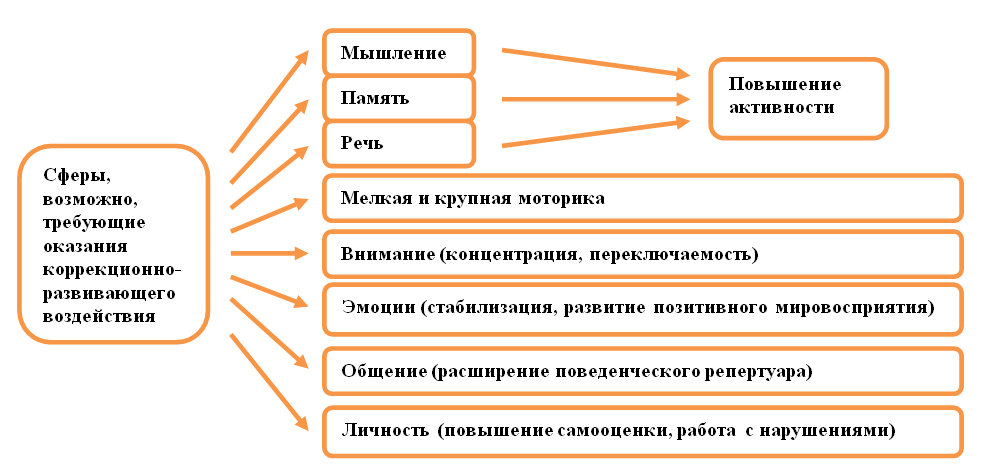 Рис. 1. Направления коррекционно-развивающего воздействия (И.В. Дубровина). Особенности реализации коррекционно-развивающей программы.Курс коррекционно-развивающих занятий проводится по определенной программе, каждое занятие планируется. Цикл подгрупповых занятий может быть рассчитан до семи месяцев (октябрь – апрель) – 24-28 занятий (первые две недели января – промежуточная диагностика). Занятие проводится один раз в неделю в игровой форме. Каждое занятие состоит из нескольких частей и занимает до 30 минут, что соответствует возрастным, психологическим и физическим возможностям детей раннего и дошкольного возраста:15 минут длительность занятия с детьми 3-го, 4-го года жизни.20 минут длительность занятия с детьми 5-го года жизни.25-30 минут длительность занятия с детьми 6-го, 7-го года жизни.Подгруппа должна состоять из 4-6 детей одного возраста, объединенных одной психологической проблемой, в подгруппе может быть один нормативный ребенок для ориентации на его поведение.Построение  программы сопровождения для каждого возрастного периода ориентировано на удовлетворение ведущей потребности и основано на развитии ведущего психического процесса или сферы психики: 3-4 года — восприятие; 4-5 лет — восприятие, эмоциональная сфера; 5-6 лет — эмоциональная сфера, коммуникативная сфера;6-7 лет — личностная сфера, волевая сфера. Задание на развитие психических процессов (памяти, внимания, воображения, мышления), а также на развитие волевой и психофизиологической сферы подбирается в соответствии с интегрированным планом взаимодействия профильных специалистов, с учётом лексических тем занятий специалистов дошкольной образовательной организации. Комплектация групп и продолжительность мероприятий зависит от возрастной категории и результатов психологической диагностики. Последовательность предъявления тем и количество часов на каждую тему могут варьироваться в зависимости от интереса детей и результатов наблюдений психолога. Занятия проводятся в помещениях с соблюдением санитарно-гигиенических норм и правил. В зависимости от состояния детей и конкретных условий проведения мероприятий, порядок упражнений можно менять.Психологические занятия проводятся в игровой форме. Каждое мероприятие состоит из нескольких частей и занимает не более 30 минут, что полностью соответствует возрастным, психологическим и физическим возможностям дошкольников. Психологическая диагностика воспитанников. Психологическая   диагностика  –  получение  полных  информативных  данных  об индивидуальных  особенностях  психического  развития  детей,  которые  будут  положены  в основу  разработки  индивидуальных  образовательных  маршрутов  воспитанников, психологических коррекционно – развивающих программ. Цель:  получение  информации  об  уровне  психического  развития  детей,  выявление индивидуальных особенностей и проблем участников образовательного процесса.   Психологическая диагностика осуществляется с использованием современных образовательных технологий, включая информационные образовательные ресурсы. Результаты  психологической  диагностики  используются  для  поддержки  ребенка, построения  его  образовательной  траектории,  коррекции  особенностей  его  развития, оптимизации работы с группой детей. Определение степени нарушений в психическом, личностном и социальном развитии детей осуществляется в том числе и в рамках психолого-педагогического консилиума. В ходе комплексного психолого-педагогического обследования диагностируются интеллектуальные, личностные и эмоционально-волевые особенности, препятствующие нормальному протеканию процесса развития, обучения и воспитания и совместно с учителем дефектологом, учителем логопедом разрабатываются способы их коррекции. При  работе  с  детьми  используются  диагностические  методики  (индивидуально применимо к каждому ребенку): Тест Д. Векслера для исследования интеллекта детей дошкольного возраста 4-6,5 лет в адаптации М.Н. Ильиной;  «Психолого  —  педагогическая  диагностика  детей  раннего  и  дошкольного возраста» Стребелевой Е.А.; «Диагностический комплект психолога» Семаго Н.Я., Семаго М.М.; «Методика определения готовности к школе: Прогноз и профилактика проблем обучения в начальной школе» Ясюковой Л.А.; Проективные рисуночные тесты («Рисунок человека», «Рисунок семьи» и др.); другие методики. Участие  ребенка  в  психологической  диагностике  допускается  только  с  письменного согласия его родителей (законных представителей).  Зона компетенции педагога-психолога в диагностическом обследовании Педагог-психолог осуществляет: психологическую диагностику познавательных процессов детей. психологическую диагностику личностных качеств. диагностику психологической и мотивационной готовности детей к обучению в школе. Профессиональная компетентность педагога-психолога при проведении мониторинга в дошкольной образовательной организации может распространяться на следующие параметры диагностирования: Младший возраст (3-4 года):понимание речи;активная речь;сенсорное развитие;игра;развитие пространственных представлений;рисование (желание рисовать, наличие замысла, умение держать карандаш и т. д.);поведение (взаимоотношения со взрослыми и сверстниками).Средний возраст (4-5 лет):слуховое восприятие (различение неречевых шумов);зрительное восприятие (узнавание черно-белых изображений);пространственные представления (конструирование);мелкая моторика;связная речь (умение выразить свою мысль);развитие мышления;анализ продуктивной деятельности (рисунок, аппликация, словотворчество и т.д.);игра –  уровень игры, преобладающий вид общения;социальные навыки – общение со взрослыми и сверстниками.Старший возраст (5-6 лет):мелкая моторика;связная речь (умение выразить свою мысль);развитие мышления;анализ продуктов деятельности (рисунок, аппликация, словотворчество);игра – уровень игры, преобладающий вид общения;социальные навыки – общение со взрослыми и сверстниками.Старший возраст (5-6 лет):слуховое внимание;зрительно-пространственный гнозис– познание предметов, явлений, их значения и смысла; зрительно-пространственный праксис – способность выполнять последовательные комплексы движений и совершать целенаправленные действия по выработанному плану;общая моторика, ловкость, выносливость, разноименные движения;развитие графической деятельности;латеральные предпочтения;мыслительная деятельность;игровая деятельность;анализ продуктов деятельности;коммуникативные навыки.Подготовительная к школе группа (6-7 лет):зрительно-моторная координация;ритмическое чувство;переключение движений;рядограммы (последовательность времен года, дней недели);звуковой анализ слов;умение определять состав числа;выделение 4-го лишнего, простые аналогии;составление сюжетного рассказа по серии картин;понимание логико-грамматических конструкций;установление причинно-следственных связей;ориентировка на листе бумаги.Психологическое  просвещение  –  деятельность  педагога-психолога  по  повышению психологической  компетентности  воспитателей  и  родителей,  что  реализуется  в  форме индивидуальных  и  групповых  консультаций,  тренингов,  семинаров-практикумов,  круглых столов, размещения стендовой информации, распространении памяток и буклетов. Направление реализуется по следующим разделам: ознакомление воспитателей, специалистов и родителей  (законных представителей) с основными  условиями психического развития ребенка (в рамках консультирования, педагогических советов); просветительская работа с родителями (законными представителями) по принятию особенностей поведения, миропонимания, интересов и склонностей, в том числе одаренности ребенка; информирование о факторах, препятствующих развитию личности воспитанников и о мерах по оказанию им различного вида психологической помощи; ознакомление педагогических работников  с современными исследованиями в области психологии дошкольного возраста и основными условиями психического развития лиц с ограниченными возможностями здоровья, детей, испытывающих трудности в освоении образовательной программы, развитии и социальной адаптации; просветительская работа с родителями (законными представителями)  лиц с ограниченными возможностями здоровья, испытывающих трудности в освоении образовательной программы, развитии и социальной адаптации; оказание помощи в сохранении и укреплении  психологического здоровья лиц с ограниченными возможностями здоровья, детей, испытывающих трудности в  освоении образовательной программы, развитии и социальной адаптации; оказание помощи в формировании психологической культуры субъектов образовательного процесса.Психологическая   профилактика  –  система  психологических  мероприятий, направленных  на  предотвращение  психических  нарушений  и  отклонений,  а  также  на сохранение психического здоровья детей. Цель:  предотвращение возможных проблем в развитии и взаимодействии участников образовательного процесса.   Психологическая   профилактика  состоит  в  том,  чтобы  обеспечить  раскрытие возможностей возраста, снизить влияние рисков на развитие ребенка, его индивидуальности (склонностей,  интересов,  предпочтений),  предупредить  нарушения  в  становлении личностной  и  интеллектуальной  сфер  через  создание  благоприятных  психогигиенических условий  в  образовательном  учреждении.  Психогигиена  предполагает  предоставление субъектам  образовательного  процесса  психологической  информации  для  предотвращения возможных проблем. В связи с возрастанием количества детей с пограничными проблемами в психическом развитии,  перед  педагогом-психологом  стоит  задача  в  рамках  психопрофилактического направления содействовать первичной профилактике и социализации детей:  выявление условий,  неблагоприятно влияющих на развитие личности воспитанников; выявление условий, затрудняющих становление и развитие личности лиц с ограниченными возможностями здоровья, детей, испытывающих трудности в освоении основной образовательной программы, развитии и  социальной адаптации, с учетом особенностей их психофизического развития, индивидуальных возможностей и  особых образовательных потребностей; профилактическая работа с учетом особенностей психофизического развития, индивидуальных возможностей и особых образовательных потребностей лиц с ограниченными возможностями здоровья, детей-инвалидов; разработка психологических рекомендаций по проектированию образовательной среды, комфортной и безопасной для личностного развития воспитанника на каждом возрастном этапе, для своевременного предупреждения нарушений в развитии и становлении личности, ее аффективной, интеллектуальной и волевой сфер;планирование и реализация совместно с воспитателями и специалистами мероприятий по профилактике возникновения социальной дезадаптации, нарушений поведения детей; разработка рекомендаций по вопросам психологической готовности и адаптации к новым образовательным условиям (поступление в дошкольную образовательную организацию, переход на новый уровень образования, в новую возрастную группу и др.); разработка рекомендаций для воспитателей по вопросам социальной интеграции и социализации воспитанников, с нарушениями в поведении. содействие благоприятному социально-психологическому климату в дошкольной образовательной организации;   профилактика профессионального выгорания у педагогического коллектива.   2.2.  Психологическое сопровождение реализации ООП  ДО по освоению образовательных областей в соответствии с ФГОСРабочая программа обеспечивает, с учетом приоритетного направления деятельности МАДОУ  в соответствии ФГОС  ДО  и сферы компетентности педагога-психолога, в реализации пяти направлений развития детей: познавательное, речевое, социально-коммуникативное, художественно-эстетическое и физическое.  К сфере профессиональной компетентности педагога-психолога относятся следующие образовательные области.  -  Познавательное направление. Познавательное развитие  предполагает развитие интересов детей, любознательности и познавательной мотивации; формирование познавательных действий, становление сознания; развитие воображения и творческой активности; формирование первичных представлений о себе, других людях, объектах окружающего мира, о свойствах и отношениях объектов окружающего мира (форме, цвете, размере, материале, звучании, ритме, темпе, количестве, числе, части и целом, пространстве и времени, движении и покое, причинах и следствиях и др.).  Поддерживать детское любопытство и развивать интерес детей к совместному со взрослым и самостоятельному познанию.  Развивать познавательные и речевые умения по выявлению свойств, качеств и отношений объектов окружающего мира (предметного, природного, социального), способы обследования предметов. Формировать представления о сенсорных эталонах: цветах спектра, геометрических фигурах, отношениях по величине и поддерживать использование их в самостоятельной деятельности (наблюдении, игре-экспериментировании, развивающих, коррекционных, дидактических играх и других видах деятельности). Обогащать представления об объектах ближайшего окружения и поддерживать стремление отражать их в разных продуктах детской деятельности.  -  Речевое направление. Речевое развитие включает владение речью как средством общения и культуры; обогащение активного словаря; развитие связной, грамматически правильной диалогической и монологической речи; развитие речевого творчества; развитие звуковой и интонационной культуры речи, фонематического слуха.-  Социально-коммуникативное направление.  Социально-коммуникативное развитие направлено на усвоение норм и ценностей, принятых в обществе, включая моральные и нравственные ценности; развитие общения и взаимодействия ребёнка с взрослыми и сверстниками; становление самостоятельности, целенаправленности и саморегуляции собственных действий; развитие социального и эмоционального интеллекта, эмоциональной отзывчивости, сопереживания, формирование готовности к совместной деятельности со сверстниками. Способствовать установлению положительных контактов между детьми, основанных на общих интересах к действиям. Развивать эмоциональную отзывчивость.  -  Физическое направление.  Физическое развитие включает приобретение опыта в следующих видах деятельности детей: двигательной, в том числе связанной с выполнением упражнений, направленных на развитие таких физических качеств, как координация и гибкость; способствующих правильному формированию опорно-двигательной системы организма, развитию равновесия, координации движения, крупной и мелкой моторики обеих рук, а также с правильным, не наносящем ущерба организму, выполнением основных движений (ходьба, бег, мягкие прыжки, повороты в обе стороны), формирование начальных представлений о некоторых видах спорта, овладение подвижными играми с правилами; становление целенаправленности и саморегуляции в двигательной сфере; становление ценностей здорового образа жизни.  Развивать у детей потребность в двигательной активности. Целенаправленно развивать у детей физические качества: скоростно-силовые качества, быстроту реакции на сигналы и действие в соответствии с ними; содействовать развитию координации, общей выносливости, силы, гибкости. Развивать у детей умение согласовывать свои действия с движениями других: начинать и заканчивать упражнения одновременно, соблюдать предложенный темп; самостоятельно выполнять простейшие построения и перестроения, уверенно, в соответствии с указаниями;  - Художественно-эстетическое направление. Художественно-эстетическое развитие предполагает развитие предпосылок ценностно-смыслового восприятия и понимания произведений искусства (словесного, музыкального, изобразительного), мира природы; становление эстетического  отношения к окружающему миру; формирование элементарных представлений о видах искусства; восприятие музыки, художественной литературы, фольклора; стимулирование сопереживания персонажам художественных произведений; реализацию самостоятельной творческой деятельности детей (изобразительной, конструктивно-модельной, музыкальной, и др.).  Формировать сенсорный опыт и развивать положительный эмоциональный отклик детей на эстетические свойства и качества предметов, на эстетическую сторону явлений природы и окружающего мира.  Формировать умения внимательно рассматривать картинку, народную игрушку, узнавать в изображенном знакомые предметы и объекты, устанавливать связь между предметами и их изображением в рисунке, лепке; понимать сюжет, эмоционально откликаться, реагировать, сопереживать героям; привлечь внимание к некоторым средствам выразительности.  Непосредственно образовательная деятельность основана на организации педагогом –  психологом видов деятельности, заданных ФГОС дошкольного образования. Игровая деятельность является ведущей деятельностью ребенка дошкольного возраста. В организованной образовательной деятельности она выступает в качестве основы для интеграции всех других видов деятельности ребенка дошкольного возраста. В младшей и средней группах детского сада игровая деятельность является основой решения всех образовательных задач.  Игровая деятельность  представлена в образовательном процессе в разнообразных формах  –  это дидактические и сюжетно-дидактические, развивающие, подвижные игры, игры-путешествия, игровые проблемные ситуации, игры-инсценировки, игры-этюды и пр.  Коммуникативная деятельность  направлена на решение задач, связанных с развитием свободного общения детей и освоением всех компонентов устной речи, освоение культуры общения и этикета, воспитание толерантности, подготовки к обучению грамоте (в старшем дошкольном возрасте).  Познавательно-исследовательская деятельность включает в себя широкое познание детьми объектов живой и неживой природы, предметного и социального мира (мира взрослых и детей, деятельности людей, знакомство с семьей и взаимоотношениями людей, городом, страной и другими странами), безопасного поведения, освоение средств и способов познания (моделирования, экспериментирования), сенсорное и математическое развитие детей.  Конструирование и изобразительная деятельность детей характеризуется развитием способности художественного восприятия. Художественное восприятие произведений искусства существенно обогащает личный опыт дошкольников, обеспечивает интеграцию между познавательно-исследовательской, коммуникативной и продуктивной видами деятельности.  Образовательная деятельность, осуществляемая в ходе режимных моментов требует особых форм работы в соответствии с реализуемыми задачами воспитания, обучения и развития ребенка.2.3. Перечень используемых психологических программ, методов и технологий. При подборе диагностического инструментария и разработке планов и программ коррекционно-развивающей работы  педагогом психологом используются  психологические программы, а также их элементы в зависимости от целей практической деятельности. Программы коррекционной направленностиПрограммы диагностической направленностиМетоды и технологии в работе педагога-психологаОсновные методы профилактической работы:Наблюдение – метод познания и исследования, который используется при изучении внешних проявлений (действия, движения, речь, мимика) поведения человека без вмешательств в протекание его деятельности.Беседа – метод получения и корректировки информации на основе вербальной (словесной) коммуникации, являющейся важным способом проникновения во внутренний мир личности и понимания ее затруднений.Анкетирование – метод множественного сбора статистического материала путем опроса испытуемых.Интервью  – получение информации с помощью устного опроса. По сравнению с анкетированием предполагает большую свободу опрашиваемого в формулировке ответов, большую развернутость ответов.Метод экспертной оценки – основан на анкетировании или интервьюировании, с помощью которых выявляется информация, отражающая знания, мнения, ценностные ориентации и установки испытуемых, их отношение к событиям, явлениям действительности. На практике используется в ситуациях, когда та или иная проблема нуждается в оценке компетентных лиц – экспертов, имеющих глубокие знания о предмете или объекте исследования.Анализ документов – данный метод экономичен, позволяет оперативно получить фактографические данные об объекте, которые в большинстве случаев носят объективный характер.Тестирование – исследовательский метод, в основе которого лежат определенные стандартизированные задания. Большинство тестов включает инструкцию для испытуемого по выполнению заданий, собственно само задание, ключ к расшифровке полученных результатов, инструкцию по интерпретации результатов, методику обучения того, кто будет «читать» тест, инструкцию по повторному заключению.Биографический метод – это все источники, которые дают возможность с разной степенью глубины и обобщенности выявить специфику жизненного опыта человека в процессе совместной жизнедеятельности с другими людьми, при включении его в какие-либо социальные группы.Технологии, используемые в практической деятельности педагога-психологаТермин «психологические технологии» подразумевает аспект, связанный с формированием и развитием личностных качеств субъекта. Следовательно, под термином «психологические технологии» подразумевается совокупность методов и приёмов, направленных на формирование действенно-практической сферы личности и реализацию природных потенциалов.Работая в идеологии «команды», педагог-психолог выполняет свои четко определенные цели и задачи в области своей предметной деятельности. Совместная деятельность с детьми по развитию познавательных психических процессов и эмоционально-волевой сферы организует на основе следующих принципов:  учета возрастных и индивидуальных особенностей  (на основании диагностических данных об особенностях развития ребенка);  комплексности  (занятие объединено общим сюжетом, включающим в себя использование сложных многофункциональных упражнений, позволяющих решать несколько задач);  природосообразности (обучение определяется развитием);  ведущей деятельности  (игры, игровые упражнения и творческие игровые задания). Все они условно делятся:  дидактические, развивающие, воспитывающие, социализирующие, двигательные и релаксационные;  доступности (изучаемый материал направлен на зону ближайшего развития, от известного к неизвестному, от легкого к трудному);  наглядности обучения  (привлечение различных органов чувств к восприятию, использование наглядного материала, стимулирующего мыслительную деятельность детей);  системности подачи материала  (логичность, взаимосвязь всех его частей, целостность);  проблемности  (создание проблемных ситуаций, активной познавательной детской деятельности состоящей в поиске и решении сложных вопросов, требующих актуализации знаний, анализа, умения видеть за отдельными фактами явление, закон);  прочности (повторение - мать учения);  сознательности и активности  (знай поставленную педагогом задачу и будь активен в выполнении команд);  доброжелательности  (существует правило-девиз «Не критикуй!». Оно учит видеть в высказывании, рисунке или поделке крупицу оригинального, ребенок постоянно чувствует удовлетворение от сделанного и может высказывать свои мысли вслух, не боясь, что его осмеют или подвергнут критике).  2.4.   Содержание деятельности педагога-психолога в рамках Психолого-педагогического консилиума дошкольной образовательной организации Деятельность педагога-психолога в психолого-педагогическом  консилиуме образовательной организации осуществляется в направлениях: воспитанники, педагоги, родители (законные представители). 1. Работа с детьми.1.1. Плановая и углубленная психолого-педагогическая диагностика (начало и
конец учебного года) познавательной и интеллектуальной сферы, эмоционального
благополучия детей с ограниченными возможностями здоровья, детей-инвалидов, детей, испытывающих трудности в усвоении основной образовательной программы.1.2. Диагностика психологической готовности ребенка к школьному
обучению.1.3. Индивидуальная диагностическая, коррекционно-развивающая работа с
детьми по запросам воспитателей, родителей.1.4. Индивидуальное сопровождение детей в период адаптации к детскому
саду.1.5. Коррекция коммуникативной и познавательной сферы ребенка.1.6. Составление индивидуальной траектории развития ребенка.2. Работа с педагогами.2.1. Методическая и практическая помощь в организации и проведении
открытых мероприятий (по плану дошкольной образовательной организации).2.2. Повышение уровня педагогической и психологической грамотности.
Просветительская работа с воспитателями, педагогами.2.3. Составление рекомендаций по индивидуальной работе с детьми на основании
результатов диагностики (в течение года).2.4. Посещение занятий и их психолого-педагогический анализ (в течение
года); разработка рекомендаций.2.5. Индивидуальное консультирование по вопросам воспитания и развития
детей (по запросам).2.6. Семинары, практикумы, психологические тренинги с педагогическим
коллективом.2.7. Психолого-педагогическое сопровождение познавательно-речевого
направления и квалифицированная коррекция недостатков в психическом развитии
детей.3. Работа с родителями.3.1. Социологическое анкетирование родителей (в течение года).3.2. Индивидуальное консультирование родителей.3.3. Углубленная диагностика социальной ситуации семейных, детско-родительских взаимоотношений (по запросу).3.4. Просветительская работа среди родителей.3.5. Организация и проведение тренингов, семинаров, мастер-классов,
родительских собраний.2.5. Взаимодействие педагога-психолога со специалистами  Взаимодействие педагога-психолога со специалистами МАДОУ ДСКВ «Югорка» обусловлено  Федеральным государственным образовательным стандартом дошкольного образования. С руководителем дошкольной образовательной организации1. Участвует в обсуждении актуальных направлений работы образовательного учреждения, совместно с администрацией планирует свою деятельность с целью достижения поставленных педагогическим коллективом целей и задач.2. Уточняет запрос на психологическое сопровождение воспитательно-образовательного процесса, на формы и методы работы, которые будут эффективны для данного образовательного учреждения.3. Осуществляет поддержку в разрешении спорных и конфликтных ситуаций в коллективе.4. Принимает участие в расстановке кадров с учетом психологических особенностей педагогов и воспитателей.5. Предоставляет отчетную документацию.6.    Проводит индивидуальное психологическое консультирование (по запросу).7. Участвует в комплектовании групп с учетом индивидуальных психологических особенностей детей.8. При необходимости рекомендует администрации направлять ребенка с особенностями развития на территориальную ПМПК.9. Обеспечивает психологическую безопасность всех участников воспитательно-образовательного процесса.  С заместителем заведующего1. Участвует в разработке основной образовательной программы дошкольного образования в соответствии с ФГОС ДО.2.  Составляет индивидуальные образовательные маршруты (содержание психолого-педагогической работы по организации взаимодействия взрослых и детей в освоении образовательных областей).3.  Анализирует психологический компонент в организации воспитательной работы в учреждении и вносит предложения по повышению эффективного психологического сопровождения воспитательно-образовательного процесса.4. Участвует в разработках методических и информационных материалов по психолого-педагогическим вопросам.5.  Разрабатывает программы по повышению психологической компетентности участников образовательного процесса (педагогический коллектив, родители). 6. Участвует в деятельности педагогического и иных советов образовательного учреждения, психолого-педагогических консилиумов, творческих групп.7. Вносит предложения по совершенствованию образовательного процесса в дошкольном учреждении с точки зрения создания в нем психологического комфорта.8.  Представляет документацию установленного образца (план работы, аналитические справки, анализ работы за год).9. Проводит психологическое сопровождение конкурсов (профессиональных, детских, конкурсов для родителей и т.д.), организованных на базе дошкольной образовательной организации. 10.  Участвует во внедрении и адаптации новых программ работы (ФГОС ДО, мультимедийные технологии, ИКТ-технологии). 11.  Участвует в организации и проведении Дня открытых дверей.С воспитателем1. Содействует формированию банка развивающих игр с учетом психологических особенностей дошкольников.2. Участвует совместно с воспитателем в организации и проведении различных праздничных мероприятий.3. Участвует в проведении мониторинга по выявлению уровня сформированности предпосылок учебной деятельности у дошкольников на основании анализа представленных воспитателю рекомендаций по образовательной траектории развития ребенка (в конце учебного года).4. Оказывает консультативную и практическую помощь воспитателям по соответствующим направлениям их профессиональной деятельности.5. Составляет психолого-педагогические заключения по материалам исследовательских работ и ориентирует воспитателей в проблемах личностного и социального развития воспитанников.6. Организует и проводит консультации (индивидуальные, групповые, тематические, проблемные) по вопросам развития детей, а также практического применения психологии для решения педагогических задач, тем самым повышая их социально-психологическую компетентность.7. Оказывает помощь воспитателям в разработке индивидуального образовательного маршрута дошкольника.8.  Проводит консультирование воспитателей по предупреждению и коррекции отклонений и нарушений в эмоциональной и когнитивной сферах у детей. 9.  Оказывает психологическую профилактическую помощь  воспитателям с целью предупреждения у них эмоционального выгорания. 10.  Проводит обучение воспитателей навыкам бесконфликтного общения друг с другом (работа в паре). 11.  Содействует повышению уровня культуры общения воспитателя с родителями. 12. Организует психопрофилактические мероприятия с целью предупреждения психоэмоционального напряжения у детей (психологические аспекты организации детского сна, питания, режима жизнедеятельности детей). 13. Участвует во внедрении здоровьесберегающих технологий (подготовка руки к письму, правильная осанка и т. д.). 14. Участвует в деятельности по формированию универсальных предпосылок учебной деятельности (активизация внимания и памяти), просвещает воспитателей по данной тематике. С музыкальным руководителем1. Оказывает помощь в рамках  психологического сопровождения деятельности музыкального руководителя. 2.  Помогает в создании эмоционального настроя, повышении внимания. 3.  Участвует в подборе музыкального сопровождения для проведения релаксационных упражнений на музыкальных занятиях. 4.  Проводит совместные занятия со старшими дошкольниками с целью развития творческого воображения, фантазии, психологического раскрепощения каждого ребенка. 5.  Учит детей определять, анализировать и обозначать словами свои переживания, работая над их эмоциональным развитием, в ходе прослушивания различных музыкальных произведений (для комплексных занятий). 6.  Оказывает консультативную помощь в разработке сценариев, праздников, программ развлечений и досуга, распределении ролей. 7.  Осуществляет сопровождение на занятиях, при  подготовке и проведении праздников, досуга развития памяти, внимания, координации движений. 8.  Обеспечивает психологическую безопасность во  время проведения массовых праздничных мероприятий.С инструктором по физической культуре 1.  Участвует в составлении программы психолого-педагогического сопровождения по физическому развитию в рамках ФГОС ДО. 2.  Формирует у детей, родителей и сотрудников детского сада осознание понятия «здоровья» и влияния образа жизни на состояние здоровья. 3.  Оказывает помощь в подборе игровых упражнений с учетом возрастных и психофизиологических особенностей детей, уровня их развития и состояния здоровья.5.  Способствует развитию мелкомоторных и основных движений. 6.  Формирует потребность в двигательной активности и физическом совершенствовании. 7.  Участвует в поиске новых эффективных методов и в целенаправленной деятельности по оздоровлению. 8.  Участвует в организации взаимодействия с лечебно-профилактическими учреждениями и центрами (при наличии договора с ними). 9.  Способствует внедрению в работу здоровьесберегающих технологий. 10.  Способствует формированию у детей волевых качеств (настрой на победу и т. д.).11.  Помогает адаптироваться к новым условиям (спортивные соревнования, конкурсывне детского сада). 12.  Организует психопрофилактические мероприятия с целью предупреждения психоэмоционального напряжения у детей. С учителем-логопедом, учителем-дефектологом 1.  Планирует совместно с другими специалистами и организует интеграцию детей с отклонениями в развитии в группе. 2.  Оказывает помощь детям в развитии их саморегуляции и самоконтроля на занятиях. 3.  Участвует в обследовании детей с особенностями развития с целью выявления уровня их развития, состояния  oбщей, мелкой артикуляционной моторики, а также особенностей познавательной деятельности, эмоциональной сферы. 4.  Разрабатывает индивидуально-ориентированный маршрут психологического сопровождения ребенка и его семьи на основе полученных данных совместно с другими  специалистами. 5.  Участвует в проведении совместной диагностики детей с отклонениями в развитии. 6.  Подбирает материал для закрепления в разных видах детской деятельности полученных логопедических знаний, а именно: работа с разрезными картинками, упражнения с дидактическими игрушками, игры со строительным материалом, сооружение простых построек по образцу и др. 7.  Консультирует и направляет родителей к разным специалистам по совместному решению с логопедом, дефектологом. 8.  Участвует в разработке сценариев праздников, программ развлечений и досуга, охраняя психику детей при введении отрицательных героев. 9.  Участвует в ППк (организация работы, составление заключений). 10. Совместно с другими специалистами осуществляет психологическое сопровождение детей в период адаптации. 11.  Участвует в интегративной образовательно-воспитательной деятельности. 2.6. Взаимодействие педагога-психолога с семьями воспитанников При анализе контингента семей выявлено, что дети МАДОУ воспитываются в семьях различного социального статуса, имеющих разный уровень образования. Эти данные учитываются при организации взаимодействия педагога-психолога с родителями воспитанников, которое  направлено на создание доброжелательной, психологически комфортной атмосферы в  МАДОУ, установление взаимопонимания и создание условий для сотрудничества с родителями.Основные формы взаимодействия с семьей. Знакомство с семьей: анкетирование, консультирование. Информирование родителей о ходе образовательного процесса: индивидуальные и групповые консультации, тренинги, родительские собрания, оформление информационных стендов, организация выставок детского творчества, создание памяток. Совместная деятельность:  привлечение родителей к организации праздников, к участию в детской исследовательской и проектной деятельности.Для родителей детей с расстройством аутистического спектра и другими ментальными нарушениями проводятся занятия в рамках школы для родителей «Особый ребенок».2.7. Перспективный план работы психолого-педагогического сопровождения по направлениям деятельности на 2020 – 2021 учебный год3.  Организационный раздел3.1. Психолого-педагогические условия реализации Рабочей программыДля успешной реализации рабочей программы должны быть обеспечены следующие психолого-педагогические условия:уважение взрослых к человеческому достоинству детей, формирование и поддержка их положительной самооценки, уверенности в собственных возможностях и способностях;использование в образовательной деятельности форм и методов работы с детьми, соответствующих их возрастным и индивидуальным особенностям (недопустимость как искусственного ускорения, так и искусственного замедления развития детей);построение образовательной деятельности на основе взаимодействия взрослых с детьми, ориентированного на интересы и возможности каждого ребенка и учитывающего социальную ситуацию его развития;поддержка взрослыми положительного, доброжелательного отношения детей друг к другу и взаимодействия детей друг с другом в разных видах деятельности;поддержка инициативы и самостоятельности детей в специфических для них видах деятельности;возможность выбора детьми материалов, видов активности, участников совместной деятельности и общения;защита детей от всех форм физического и психического насилия;поддержка родителей (законных представителей) в воспитании детей, охране и укреплении их здоровья, вовлечение семей непосредственно в образовательную деятельность.Психолого-педагогическое сопровождение воспитанников осуществляется, в том числе посредством реализации коррекционно-развивающих программ в соответствии с выявленными в результате психологической диагностики трудностями развития детей.3.1.1.  Тематическое  планирование  по программе коррекционно-развивающих занятий по профилактике психоэмоционального состояния детей в период адаптации  к дошкольному образовательному учреждению. В данной программе представлен цикл занятий, которые  помогут детям 2 – 4 лет успешно адаптироваться к условиям дошкольного учреждения. Цель программы  -  профилактика психоэмоционального состояния детей в период адаптации к дошкольному образовательному учреждению. Задачи: -  преодоление стрессовых ситуаций у  детей раннего возраста в период адаптации к ДОУ; - снижение эмоционального и мышечного напряжения; - развитие навыков взаимодействия детей друг с другом; - развитие игровых навыков, произвольного поведения.Программа разработана на основе программы Роньжиной А.С. «Занятия психолога с детьми 2-4 лет в период адаптации к дошкольному учреждению». Содержание каждого занятия допускает повторное его проведение с усложнением и разнообразием содержания.3.1.2.   Тематическое  планирование по Программе коррекционно-развивающих занятий по подготовке детей к школе «Школьная страна»  (по программе Н.Ю. Куражева, И.А. Козлова «Приключения будущих первоклассников») Цель программы: содействие интеллектуально-творческому и коммуникативно-личностному развитию детей 7-го года жизни, формирование психологической готовности их к обучению в школе. Система непосредственно образовательной деятельности с детьми 7-го года жизни представляет собой набор стратегий, направленных на достижение определенных задач: развитие познавательных и психических процессов  –  восприятия, памяти, внимания, воображения; развитие интеллектуальной сферы  –  мыслительных умений, наглядно-действенного, наглядно-образного, словесно-логического, творческого и критического мышления; развитие эмоциональной сферы; развитие коммуникативных умений, необходимых для успешного протекания процесса общения; развитие личностной сферы – формирование адекватной самооценки, повышение уверенности в себе; развитие волевой сферы  –  произвольности и психических процессов, саморегуляции, необходимых для успешного обучения в школе; формирование позитивной мотивации к обучению.3.1.3. Тематическое  планирование по Программе коррекционно-развивающих занятий «Психолог и Я» по развитию  познавательных процессов и личностных качеств детей старшего дошкольного возраста (по программе Куражевой Н.Ю., Вараевой Н.В., Тузаевой А.С., Козловой И.А. «Цветик-семицветик». Программа интеллектуального, эмоционального и волевого развития детей 5-6 лет).Цель:  развитие  интеллектуальной, эмоциональной, коммуникативной, личностной, волевой и познавательной сфер дошкольника. Задачи:   1. Развитие эмоциональной сферы. Введение ребенка в мир ребенка в мир человеческих эмоций.     2. Развитие коммуникативных умений, необходимых для успешного развития процесса общения. 3. Развитие волевой сферы  –  произвольности и психических процессов, саморегуляции, необходимых для успешного обучения в школе. 4. Развитие личностной сферы  – формирование адекватной самооценки, повышение уверенности в себе. 5. Развитие интеллектуальной сферы  –  развитие мыслительных умений, наглядно-действенного, наглядно-образного, словесно-логического, творческого и критического мышления. 6. Формирование позитивной мотивации к обучению. 7. Развитие познавательных и психических процессов  –  восприятия, памяти, внимания, воображения.3.1.4. Тематическое планирование Программы психолого-педагогических занятий по  развитию интеллектуальной, эмоциональной, коммуникативной, личностной, волевой и познавательной сфер дошкольника  4-5 лет. (По программе Куражева Н.Ю., Вараева Н.В., Тузаева А.С., Козлова И.А. «Цветик-семицветик»).  Цель:  развитие  интеллектуальной, эмоциональной, коммуникативной, личностной, волевой и познавательной сфер дошкольника. Задачи:   1. Развитие эмоциональной сферы. Введение ребенка в мир ребенка в мир человеческих эмоций.     2. Развитие коммуникативных умений, необходимых для успешного развития процесса общения. 3. Развитие волевой сферы  –  произвольности и психических процессов, саморегуляции, необходимых для успешного обучения в школе. 4. Развитие личностной сферы  – формирование адекватной самооценки, повышение уверенности в себе. 5. Развитие интеллектуальной сферы  –  развитие мыслительных умений, наглядно-действенного, наглядно-образного, словесно-логического, творческого и критического мышления. 6. Формирование позитивной мотивации к обучению. 7. Развитие познавательных и психических процессов  –  восприятия, памяти, внимания, воображения. 3.1.5. Тематическое планирование Программы психолого-педагогических занятий по  развитию интеллектуальной, эмоциональной, коммуникативной, личностной, волевой и познавательной сфер дошкольника  3-4 лет. (По программе  Куражева Н.Ю., Вараева Н.В., Тузаева А.С., Козлова И.А. «Цветик-семицветик»).  Цель:  развитие  интеллектуальной, эмоциональной, коммуникативной, личностной, волевой и познавательной сфер дошкольника. Задачи:   1. Развитие эмоциональной сферы. Введение ребенка в мир ребенка в мир человеческих эмоций.     2. Развитие коммуникативных умений, необходимых для успешного развития процесса общения. 3. Развитие волевой сферы  –  произвольности и психических процессов, саморегуляции, необходимых для успешного обучения в школе. 4. Развитие личностной сферы  – формирование адекватной самооценки, повышение уверенности в себе. 5. Развитие интеллектуальной сферы  –  развитие мыслительных умений, наглядно-действенного, наглядно-образного, словесно-логического, творческого и критического мышления. 6. Формирование позитивной мотивации к обучению. 7. Развитие познавательных и психических процессов  –  восприятия, памяти, внимания, воображения. 3.1.6.  Тематическое  планирование Программы  коррекционно-развивающих занятий личностной сферы  детей старшего дошкольного возраста  посредством сенсорных модулей «Волшебная страна». (По программе «Игротренинги с использованием сенсорных модулей» Янчук М.В.)Цель: развитие познавательной сферы и органов чувств; коррекция нежелательных личностных особенностей поведения ребёнка посредством сенсорных модулей. Задачи: -   выявление детей с отклоняющимся поведением; выявление факторов, влияющих на отклонения в поведении детей. - формирование у детей представлений о своих сенсорных возможностях; активизация различных функций центральной нервной системы  за счёт создания обобщённой мультисенсорной среды; - обучение приёмам саморасслабления, снятия психомышечного напряжения, достижения состояния душевного равновесия. 3.1.7. Тематическое планирование по Программе психологических коррекционно-развивающих занятий с ребенком с расстройством аутистического спектра и нарушением интеллектуального развития «Радужный дождик». Настоящая  программа  носит  коррекционно-развивающий  характер.  Она предназначена  для  обучения  и  воспитания  ребенка дошкольного возраста с расстройствами аутистического спектра.  Коррекционно-развивающая программа разработана на  основе программ:  - Адаптированная образовательная программа МАДОУ ДСКВ «Югорка» для ребенка с учетом психофизических особенностей и индивидуальных возможностей ребенка с расстройством аутистического спектра. - Программа Екжановой Е.А., Стребелева Е.А. «Коррекционно-развивающее обучение и воспитание дошкольников с нарушением интеллекта». - Исханова С.В. «Система диагностико-коррекционной работы с аутичными дошкольниками»;- Программа Морис К., Грин Д., Льюис С.К. «Занятия по модификации поведения аутичных детей: руководство для родителей и специалистов». Цель: формирование способности  к социальному взаимодействию и способности к общению, гармонизация эмоционально-аффективной сферы, формирование произвольной регуляции поведения. Задачи программы: Формирование эмоционального контакта в процессе эмоциональных игр, создание эмоционально положительного настроя; Повышение активности ребенка в процессе общения с взрослыми и детьми; Преодоление трудностей в организации целенаправленного поведения; Организация целенаправленного взаимодействия психолога с ребенком в процессе доступной ему игры или другой формы деятельности; Воспитывать  интерес к выполнению предметно-игровых действий по подражанию и показу действий педагогом;Развитие целенаправленных предметно-практических действий с предметами в процессе игры; Развитие социально-адаптивных функций, коммуникативных навыков (учить ребенка приветствовать других людей, прощаться, соблюдать правила поведения, выполнять требования взрослых, способствовать обучению различным формам взаимодействия). Тематическое планирование занятий Все занятия объединяет общность  тематической и коррекционно-развивающей направленности: 1. Создание эмоционально положительного настроя. 2. Формирование эмоционального контакта. 3. Формирование способности к подражанию. 4.  Развитие осознания себя, слухового внимания, формирование схемы тела. 5. Учить устанавливать сходство предметов путем зрительного анализа. 6.  Развивать мелкую моторику. 7. Имитация основных движений и действий с предметами по программе модификации поведения детей с аутизмом «Сто программ».3.1.8. Тематическое планирование по Программа  занятий  по  развитию  сенсомоторики  воспитанников  с нарушением интеллектуального развития. Целью  коррекционных занятий является: создание условий для развития сенсомоторики у дошкольников с нарушением интеллектуального развития. Задачи: Способствовать  коррекции  зрительно-двигательной  и  моторной  координации ребенка. Осуществлять коррекцию осязания и мелкой моторики ребенка. Способствовать  развитию  зрительного  восприятия  через  систему  сенсорного развития. Данный  курс  занятий  является  коррекционно  направленным:  наряду  с  развитием общих  способностей  предполагается  исправление  присущих  детям  с  интеллектуальными нарушениями  недостатков  психофизического  развития  и  формирование  у  них  высших психических функций. Цикл занятий  строится в соответствии с общепедагогическими и специфическими принципами коррекционной педагогики: принцип единства коррекционных, профилактических и развивающих задач; принцип единства диагностики и коррекции; принцип учёта индивидуальных и возрастных особенностей ребёнка; деятельностный принцип коррекции; принцип комплексного использования методов и приёмов коррекционно-педагогической деятельности; принцип интеграции усилий ближайшего социального окружения. Цикл разработан на 24 занятия при частоте встреч 1 раз в неделю. Занятия проводить можно как в индивидуальной форме, так и в подгруппе детей не более 4-6 человек в возрасте 5-7  лет  с  нарушением интеллектуального развития (равной степени выраженности). Дошкольники усваивают материал в соответствии с индивидуальным темпом и уровнем развития. Упражнения могут меняться, повторяться, упрощаться в зависимости от состояния детей. Если ребенок усваивает  содержание, можно провести одно  занятие, если что-то не усвоил или что-то понравилось, на следующем занятии можно повторить.  3.1.9.  Тематическое  планирование по программе коррекционно-развивающих занятий по формированию психологической готовности детей с общим недоразвитием речи к успешному обучению в школе»  (по методике Т.Н. Тарасовой «Психологическая подготовка к школе детей с общим недоразвитием речи»). Цель: формирование психологической готовности детей с общим недоразвитием речи к успешному обучению в школе. Задачи программы: 1. Сформировать мотивы для учебной деятельности. 2. Развивать познавательную активность, формировать предпосылки для учебной деятельности. 3. Совершенствовать эмоционально-волевую сферу. 4. Развивать личностную готовность. 5. Повысить компетентность родителей (законных представителей) по подготовке детей к обучению в школе.3.1.10. Тематическое  планирование по Программе коррекционно-развивающих занятий для ребенка с нарушением слуха после кохлеарной иплантации.Коррекционно-развивающая программа разработана на  основе программ:  Программа под ред. Э.И. Леонгард «Воспитание и обучение слабослышащих детей дошкольного возраста в детском саду»;Программа Л. А. Головчиц «Обучение и воспитание детей с нарушенным слухом»;Программа Карповой  С.И., Мамаевой В.В. «Развитие  речи и познавательных способностей дошкольников». Цель программы: обеспечение оптимальных коррекционно-развивающих и психолого-педагогических условий, способствующих преодолению слухоречевых нарушений, своевременного полноценного личностного развития слабослышащих воспитанников и детей после кохлеарной имплантации и предупреждение возможных трудностей в усвоении адаптированной образовательной программы, обусловленных недоразвитием речевой системы дошкольников.Задачи программы:Уточнение, расширение и обогащение лексического запаса дошкольников с нарушениями слуха.Развитие коммуникативности, успешности в общении со сверстниками и взрослыми.Развитие речевого слуха и способности осуществлять речевое общение (в речевом потоке) не только на основе слухо-зрительного, но и слухового восприятия.Развитие высших психических функций (мышление, внимание, память) с учётом их возрастных и индивидуальных особенностей.Развитие эмоционально-волевой сферы.Принципы формирования программы.- Принцип преемственности: обеспечивает связь программы коррекционной работы с другими разделами основной общеобразовательной программы.- Принцип комплексности: коррекционное воздействие охватывает весь комплекс психофизических нарушений.- Принцип постепенного усложнения заданий и речевого материала с учетом «зоны ближайшего развития»;- Принцип соблюдения интересов ребёнка: определяет позицию специалиста, который призван решать проблему ребёнка с максимальной пользой и в интересах ребёнка;- Принцип системности: обеспечивает единство диагностики, коррекции и развития, т.е. системный подход к анализу особенностей развития и коррекции нарушений у детей с ограниченными возможностями здоровья.- Принцип непрерывности: гарантирует ребёнку и его родителям (законным представителям) непрерывность помощи до полного решения проблемы или определения подхода к её решению.- Принцип вариативности: предполагает создание вариативных условий для получения образования детьми, имеющими различные недостатки в физическом и психическом развитии.- Комплексно-тематический принцип построения образовательного процесса.3.2.    Материально-техническое оснащение и оборудованиеКонсультативное пространство оснащено малогабаритным диваном, двумя креслами.Игровое пространство включает полки с игрушками, ковер, детские стульчики, столы, развивающие пособия.Организационно-планирующее пространство кабинета оснащено письменным столом,  стульями, шкафом для рабочих папок, для книг и пособий, компьютер, принтер.4.  Оборудование сенсорной комнаты: - пуфы кресла с гранулами – 2 шт.; - сухой бассейн с шарами; - шатер из разноцветных лент; - воздушно-пузырьковая колонна с рыбками; - пучок фибирооптических волокон «Звездный дождь»; - проектор «луч света»; - зеркальный шар; - программа проекционного дизайна для помещений. 5. Литература подобрана по следующим разделам: по общей психологии (включая словари); по детской психологии и возрастным особенностям детей; коррекционно-развивающая; по диагностике уровня развития детей; для родителей;периодические издание;по организации психологической службы в ДОУ.6. Игровое пространство включает:1) набор мозаик из пластмассы; 2) пазлы; 3) пирамиды, матрешки; 4) конструктор (типа «Лего»); 5) небольшой набор строительного материала; 6) доски форм (с прорезями); 7) различные головоломки; 8) «Умные шнуровки» 9) Зеркало  10)  тематические игры «Азбука настроений», «Четвертый — лишний» и т. д.; 11)различные виды кукол: — перчаточные; — пальчиковые; — натуральные. 12) планшеты «Логико-малыш» 14) разнообразный художественный материал: пластилин, краски, карандаши; 15)  диски  с  разнохарактерной  музыкой  (релаксационная,  активизирующая, шум леса и моря, детские песенки и т. д.). 16) мягкие подушки 17)  волшебный мешочек 18) счетные палочки 19) сюжетные картинки 20) учебно-игровое пособие «Блоки Дъеныша» 21) учебно-игровое пособие «Палочки Кюизнера».3.3.  Критерии    результативности    деятельности     педагога-психолога   Психолого-педагогическое  обеспечение  преемственности  содержания  и  форм организации образовательного процесса на разных возрастных этапах; обеспечение  учета  специфики  возрастного  психофизического  развития воспитанников при реализации основной общеобразовательной программы; достижение  необходимого  уровня  психолого-педагогической  компетентности педагогических  и  административных  работников,  родительской общественности; сформированность  у  воспитанников  ценностных  установок  на  здоровый  и безопасный образ жизни при определении итоговых результатов; обеспечение  дифференцированного  и  индивидуализированного  обучения,  в том  числе  реализация  индивидуальных  образовательных  маршрутов  и психологического сопровождения образовательного процесса; функционирование  системы  мониторингов  возможностей  и  способностей воспитанников,  выявления  и  поддержки  одаренных  детей,  детей  с  особыми образовательными потребностями; сформированность коммуникативных навыков воспитанников; вариативность  уровней  и  форм  психолого-педагогического  сопровождения участников  образовательного  процесса  (профилактика,  диагностика, консультирование,  коррекционная,  развивающая  работа,  просвещение, экспертиза). Литература  1.  Арцишевская И.Л. Работа психолога с гиперактивными детьми в детском саду. Изд. 2-е, доп. - М.: Книголюб, 2015. - 64 с. (Психологическая служба). 2.  Большая книга детского психолога / О.Н. Истратова, Г.А. Широкова, Т.В. Эксакусто. - Ростов н/Д: Феникс, 2015. – 568 с.,  ил. - (Психологический практикум). 3.  Веракса А.Н., Гуторова М.Ф. Практический психолог в детском саду: Пособие для педагогов дошкольных учреждений. – М.: Мозаика-Синтез, 2011. – 144 с. 4.  Данилова С.И. Психологическое сопровождение дошкольников: Диагностика и сценарии занятий. – М.: ТЦ Сфера, 2019. – 96 с. 5.  Диагностика готовности ребенка к школе: Пособие для педагогов дошкольных учреждений / Под ред. Н.Е. Вераксы. – М.: Мозаика-Синтез, 2008. – 112 с. 6.  Добина Н.И. Развитие личности ребенка 5 —  7 лет в детском саду. Учебно — тематический план, конспекты занятий, развивающие игры. / Н.И. Добина.  -  Ярославль: Академия развития, 2016. - 192 с.: ил. - (Программа предшкольного образования).  7.  Евтихов О.В. Практика психологического тренинга.  - Спб.: Издательство «Речь», 2009. - 256 с. 8.  Игротренинги с использованием сенсорных модулей. Старшая и подготовительная группы / авт.-сост. М.В. Янчук. – Волгоград: Учитель, 2014. – 127 с. 9.  Из детства в отрочество: программа для родителей и воспитателей по формированию здоровья  и развитию детей от 1 года до 7 лет / (Т.Н. Доронова, Л.Н. Галигузова, Л.Г. Голубева и др.). – М.: Просвещение, 2007. – 303 с. 10.  Интеллектуально —  развивающие занятия со старшими дошкольниками / авт.  - сост. М.Р. Григорьева. - Волгоград: Учитель, 2015. - 136 с.: ил.  11.  Истратова О.Н. Нормативно — правовая документация практического психолога / О.Н. Истратова, Л.В. Посошенко.  -  Ростов н/Д.: Феникс, 2016.  -  316, [2]  с.  -  (Закон и общество). 12.  Калинина Р.Р. Прикоснись к душе ребенка. – СПб.: Речь; М.: Сфера, 2011. – 160 с. 13.  Катаева Л.И. Работа психолога с застенчивыми детьми.  – М.: Книголюб, 2004. – 56 с.14.  Коммуникативная компетентность педагога ДОУ / авт.-сост. А.В. Ненашева, Г.Н. Осинина, И.Н. тараканова. – Волгоград: Учитель, 2014. – 134 с.  15.  Коноваленко С.В., Кременецкая М.И. Развитие коммуникативных способностей и социализация детей дошкольного возраста.  –  СПб.: ООО «Издательство «Детсво-Пресс», 2011. – 80 с. 16.  Крылова Т.А., Сумарокова А.Г. Чувства всякие нужны, чувства всякие важны. Программа эмоционально-волевого развития детей 4-5 лет. – СПб.: Речь; М.: Сфера, 2011. – 139 с. 17.  Лютова Е.К., Монина Г.Б. Тренинг эффективного взаимодействия с детьми.  – СПб.: Речь; М.: Сфера, 2011. – 190 с. 18.  Маралов В.Г., Фролова Л.П. Коррекция личностного развития дошкольников.  - М.: ТЦ Сфера, 2008. - 128 с. (Приложение к журналу «Воспитатель ДОУ»). 19.  Микляева Н.В. Работа педагога-психолога в ДОУ: методическое пособие / Н.В. Микляева, Ю.В. Микляева. – М.: Айрис-Пресс, 2015. – 384 с. –  (Дошкольное воспитание и развитие). 20.  Мищенкова Л.В. 36 занятий для будущих отличников: занятия по развитию познавательных способностей (5-6 лет) / Методическое пособие, 0 класс. – М.: Издательство РОСТ, 2012. – 206 с. 21.  Психолого — педагогическая диагностика детей раннего и дошкольного возраста: метод. Пособие: с  прил. Альбома «Нагляд. Материал для обследования детей» / [Е.А. Стребелева, Г.А. Мишина, Ю.А. Разенкова и др.]; под ред. Е.А. Стребелевой.  -  2-е изд., перераб. И доп. - М.: Просвещение, 2004. - 164 с. + Прил. (268. с. ил.).  22.  Психолого-педагогическая    развивающая    программа    «Инициативный, ответственный, самостоятельный дошкольник» / Авт.-сост. Е.В. Петш, И.П. Середа. – СПб.: ООО «Издательство «Детство-Пресс», 2019. – 48 с. 23.  Работа с родителями: практические рекомендации и консультации по воспитанию детей 2 — 7 лет / авт. - сост. Е.В. Шитова. - Волгоград: Учитель, 2009. - 169 с. 24.  Развитие внимания и эмоционально-волевой сферы детей 4-6 лет: разработки занятий, диагностические и дидактические материалы / сост. Ю.В. Веприцкая. – Волгоград: Учитель, 2010. – 123 с. 25.  Развитие познавательной и эмоциональной сфер дошкольников. Методические рекомендации / Под ред. А.В. Можейко. – М.: ТЦ Сфера, 2010. – 128 с. 26.  Развитие речи и познавательных способностей дошкольника. 4-5 лет / С.И. Карпова, В.В. Мамаева. – СПб.: Речь, 2013. – 144 с. 27.  Развитие речи и познавательных способностей дошкольника. 6-7 лет / С.И. Карпова, В.В. Мамаева. – СПб.: Речь, 2013. – 144 с. 28.  Развитие творческих способностей детей 5 — 7 лет: диагностика, система занятий / авт. - сост. С.Г. Королева. - Волгоград: Учитель, 2010. - 114 с.  29. Роньжина А.С. Занятия психолога с детьми 2-4 лет в период адаптации к дошкольному учреждению. – М.: Книголюб, 2006. – 72 с. 30. Тарасова Т.Н. «Психологическая подготовка к школе детей с общим недоразвитием речи» / Н.В. Тарасова – Ростов на дону: Феникс, 2014. – 173 с. 31. Уханова А.В. Завтра в школу! Развитие эмоций и навыков общения у ребенка. – СПб.: Речь; М.: Сфера, 2011. – 128 с.  32.  Формирование коммуникативных навыков у детей 3-7 лет: модели комплексных занятий / авт. – сост. Ю.В. Полякевич, Г.Н. Осинина. – Волгоград: Учитель, 2011. – 159 с. 33.  Хохрякова Ю.М. Сенсорное воспитание детей раннего возраста: Учеб.-метод. пособие. – М.: ТЦ Сфера, 2014. – 128 с. 34.  Цветик-семицветик. Программа интеллектуального, эмоционального и волевого развития детей 5-6 лет. / Н.Ю. Куражева, И.А. Козлова, А.С. Тузаева, Н.В. Вараева.  - СПб.: Речь; М.: Сфера, 2014. - 155 с. 35.  Цветик-семицветик. Программа интеллектуального, эмоционального и волевого развития детей 4-5 лет. / Н.Ю. Куражева, И.А. Козлова, А.С. Тузаева, Н.В. Вараева.  - СПб.: Речь; М.: Сфера, 2014. - 240 с.36.  Цветик-семицветик. Программа интеллектуального, эмоционального и волевого развития детей 3-4 лет. / Н.Ю. Куражева, И.А. Козлова, А.С. Тузаева, Н.В. Вараева.  - СПб.: Речь; М.: Сфера, 2014. - 223 с. 37.  Цветик-семицветик. Программа психолого-педагогических занятий для дошкольников 6 — 7 лет «Приключения будущих первоклассников» / Н.Ю. Куражева, И.А. Козлова, А.С. Тузаева, Н.В. Вараева. - СПб.: Речь, 2014. - 208 с. 38.  Цикл занятий по развитию речи у детей 1-3 лет с проблемами в развитии / Авт. – сост.  Т.Б. Кротова, О.А. Минина, А.В. Можейко, Н.Н. Саранчин, В.М. Чернышова.  – М.: АРКТИ, 2010. – 96 с. 39.  Эмоциональное развитие детей: занятия в первой младшей группе, дидактические игры, работа с семьей / авт.-сост. О.А. Айрих. – Волгоград: Учитель, 2010. – 134 с. Радуга. Примерная основная образовательная программа дошкольного образования / [С.Г. Якобсон, Т.И. Гризик, Т.Н. Доронова и др.; науч. Рук. Е.В. Соловьёва].  –  2-е изд., перераб.  – М.: Просвещение, 2016. – 232 с. 40. Шевердина Н.А. Тестирование будущих первоклашек: готовимся к школе. / Н.А. Шевердина, Л.Л. Сушинскас. – Изд. 2-е. – Ростов н/Д: Феникс, 2007. – 288 с. 41.  Екжанова Е.А. Коррекционно-развивающее обучение и воспитание дошкольников с нарушением интеллекта: метод. рекомендации / Е.А. Екжанова, Е.А. Стребелева. – 2-е изд. – М.: Просвещение, 2011. – 175 с. 42.  Дронь А.В., Данилюк О.Л. Взаимодействие ДОУ с родителями дошкольников. Программа «Ребенок – педагог – родитель». – СПб.: ООО «Издательство «Детство-Пресс», 2011. – 96 с. 43. Данилова Л.А. Коррекционная помощь детям с задержкой психофизического и речевого развития. – СПб.: ООО «Издательство «Детство-Пресс», 2011. – 144 с.44. Стребелева Е.А. Формирование мышления у детей с отклонениями в развитии: Кн. для педагога-дефектолога / Е.А. Стебелева. – М.: Гуманитар. изд. центр ВЛАДОС, 2010. – 180 с. 45. Диагностика психического развития ребенка. Младенческий и ранний возраст: Методическое пособие для практических психологов / Л.Н. Галигузова, Т.В. Ермолова, С.Ю. Мещерякова, Е.О. Смирнова. – М.: Мозаика-синтез, 2013. – 176 с. 46. Психодиагностика детей в дошкольных учреждениях (методики, тесты, опросники) / авт.-сост. Е.В. Доценко. – Волгоград: Учитель, 2010. – 297 с. 47. Профилактика детской агрессивности: теоретические основы, диагностические методы, коррекционная работа / авт.-сост. М.Ю. Михайлина. – Волгоград: Учитель, 2009. – 116 с. 48. Организация деятельности системы ПМПК в условиях развития инклюзивного образования / Под общ. ред. М.М. Семаго, Н.Я. Семаго. – М.: АРКТИ, 2014. – 368 с. 49. Исханова С.В. Система диагностико-коррекционной работы с аутичными дошкольниками. – СПб.: ООО «Издательство «Детство-Пресс», 2019. – 208 с. 50. Кириллова Ю.В. Игровое взаимодействие родителей и детей раннего и дошкольного возраста в ДОО. – СПб.: ООО «Издательство «Детство-Пресс», 2016. – 128 с.ПРИНЯТОПедагогический советПротокол № 1 от «30» сентября 2020 г.УТВЕРЖДАЮЗаведующий МАДОУ ДСКВ «Югорка»____________С.И. ОрловаПриказ от «__» _________ 2020 г. № ___Введение31.Целевой раздел1.1.Пояснительная записка41.1.1.Цели и задачи реализации Рабочей программы51.1.2.Принципы и подходы к реализации Рабочей программы81.1.3.Характеристики особенностей развития детей дошкольного возраста101.2.Планируемые результаты241.2.1.Целевые ориентиры образования в раннем возрасте251.2.2.Целевые ориентиры на этапе завершения дошкольного образования252.Содержательный раздел2.1.Направление деятельности по психолого-педагогическому сопровождению образовательного процесса262.2.Психологическое сопровождение реализации ООП ДО по  освоениюобразовательных областей в соответствии с ФГОС322.3.Перечень используемых психологических программ, методов и технологий342.4.Содержание деятельности педагога-психолога в рамках Психолого-педагогического консилиума дошкольной образовательной организации382.5.Взаимодействие педагога-психолога со специалистами392.6.Взаимодействие педагога-психолога с семьями воспитанников422.7.Перспективный план работы психолого-педагогического сопровождения по направлениям деятельности 423.Организационный раздел3.1.Психолого-педагогические условия483.1.1.  Тематическое  планирование  по программе занятий по профилактике психоэмоционального состояния детей в период адаптации  483.1.2.   Тематическое  планирование по программе коррекционно-развивающих занятий по подготовке детей 6-7 лет к школе503.1.3.Тематическое  планирование по программе занятий по развитию  познавательных процессов и личностных качеств детей 5-6 лет533.1.4.Тематическое планирование по  развитию интеллектуальной, эмоциональной, коммуникативной, личностной, познавательной сфер дошкольника  4-5 лет563.1.5.Тематическое планирование коррекционно-развивающих занятий по  развитию интеллектуальной, эмоциональной, коммуникативной, личностной, познавательной сфер дошкольника  3-4 лет593.1.6.  Тематическое  планирование  коррекционно-развивающих занятий личностной сферы  детей 5-7 лет  посредством сенсорных модулей «Волшебная страна»623.1.7.Тематическое планирование коррекционно-развивающих занятий с ребенком с расстройством аутистического спектра633.1.8.Тематическое планирование коррекционно-развивающих занятий  по  развитию  сенсомоторики  воспитанников с интеллектуальными нарушениями663.1.9.  Тематическое  планирование коррекционно-развивающих занятий по формированию психологической готовности детей 6-7 лет с общим недоразвитием речи к успешному обучению в школе733.1.10.Тематическое  планирование коррекционно-развивающих занятий для ребенка с нарушением слуха после кохлеарной иплантации753.2.Материально-техническое оснащение и оборудование793.3.Критерии   результативности   деятельности    педагога-психолога МАДОУ80Список используемой литературы81ВозрастОсобенности возрастаЦели и задачи для педагогов и родителейДостиженияОт 3 до 4 летВедущая потребность — в общении, в уважении; в признании самостоятельности ребенка. Ведущая деятельность — игровая.Переход от манипулятивной игры к ролевой.Ведущая функция — восприятие.Кризис 3-х лет. Формирование «системы Я».Развитие воображения через развитие функции замещения одного предмета другим.Появление смысловой структуры сознания.Ребенок добивается нового статуса, вследствие чего проявляет упрямство и негативизм.Развитие происходит через общение. С взрослым общение становится внеситуативно-познавательным.Удерживает внимание 7-8 минут.Может выполнять мыслительные операции: анализ, синтез, сравнение, обобщение.При новой деятельности необходимо поэтапное объяснение (делай, как я).Помогать осваивать разные способы взаимодействия с взрослым и сверстником в игре и в повседневном общении.Способствовать проявлению всех видов активности ребенка.Формировать первые «нравственные эмоции»: хорошо- плохо.Формировать умение действовать по правилам.Формировать умение сопереживать, сочувствовать. Формировать эмоциональную отзывчивость.Способствовать формированию позитивной самооценки ребенка в процессе общения со взрослым.Усвоение первичных нравственных норм.Самооценка.Появление элементов партнерского общения.От 4 до 5 летВедущая потребность — познавательная активность; потребность в общении.Ведущая деятельность — сюжетно-ролевая игра. Ведущая функция — наглядно-образное мышление.Речь начинает выполнять контролирующую функцию.Усложняются волевые проявления (умение подчинять свое поведение правилам в игре).Повышенная познавательная активность.Продолжает сохраняться ситуативно-деловая форма общения со сверстником.Интерес к другому ребенку как к своему отражению. Чаще видит вдругом отрицательные черты. Происходит рефлексия своих поступков через реакцию другого ребенка.Усложнение сюжетно-ролевой игры.Появление осознанности собственных действий.Создавать условия для развития творческого воображения.Продолжать формировать умение подчинять свои действия правилам, усложняя деятельность через увеличение количества правил.Создавать условия для проявления познавательной активности.Способствовать проявлению эмоциональной отзывчивости.Создавать условия для перехода детей от соучастия к сотрудничеству в разных видах деятельности.Контролирующая функция речи.Появление элементов творческого воображения в сюжетно-ролевой игре.Появление элементов произвольности.Появление внеситуативноличностной формы общения с взрослым.От 4 до 5 летВедущая потребность — познавательная активность; потребность в общении.Ведущая деятельность — сюжетно-ролевая игра. Ведущая функция — наглядно-образное мышление.Речь начинает выполнять контролирующую функцию.Усложняются волевые проявления (умение подчинять свое поведение правилам в игре).Повышенная познавательная активность.Продолжает сохраняться ситуативно-деловая форма общения со сверстником.Интерес к другому ребенку как к своему отражению. Чаще видит вдругом отрицательные черты. Происходит рефлексия своих поступков через реакцию другого ребенка.Усложнение сюжетно-ролевой игры.Появление осознанности собственных действий.Создавать условия для развития творческого воображения.Продолжать формировать умение подчинять свои действия правилам, усложняя деятельность через увеличение количества правил.Создавать условия для проявления познавательной активности.Способствовать проявлению эмоциональной отзывчивости.Создавать условия для перехода детей от соучастия к сотрудничеству в разных видах деятельности.Контролирующая функция речи.Появление элементов творческого воображения всюжетно-ролевой игре.Появление элементов произвольности.Появление внеситуативноличностной формы общения с взрослым.От 5 до 6 летВедущая потребность — потребность в общении; творческая активность. Ведущая деятельность — сюжетно-ролевая игра. Ведущая функция — воображение.Проявление элементов произвольности всех психических процессов.Общение с взрослым внеситуативно-личностное.В общении со сверстником происходит переход от ситуативноделовой формы к внеситуативноделовой.Проявление творческой активности во всех видах деятельности. Развитие фантазии.Половая идентификация.Формировать элементы произвольности психических процессов у детей во всех видах деятельности.Поддерживать и создавать условия для развития творческого потенциала ребенка.Способствовать развитию эмпатийных проявлений.Побуждать детей к проявлению инициативы и самостоятельности мышления во всех видах деятельности.Организовывать совместную деятельность с целью развития элементов сотрудничества.Обучать детей умению планировать предстоящую деятельность. Использовать воображение как предпосылку развития у детей внутреннего плана действий и осуществлять внешний контроль посредством речи.Предвосхищениерезультатадеятельности.2. Активная планирующая функция речи.3.Внеситуативноделовая форма общения со сверстником.От 6 до 7 летВедущая потребность - общение. Ведущая деятельность — сюжетно-ролевая игра. Ведущая функция — воображение.Проявление произвольности всех психических процессов. Но не сформирована учебная деятельность школьного типа.Переход к младшему школьному возрасту.Проявление кризиса 7 лет (капризы, паясничанье, демонстративное поведение).Повышенная чувствительность.Полное доверие взрослому, принятие точки зрения взрослого. Отношение к взрослому как к единственному источнику достоверного знания.Ведущим продолжает оставаться наглядно-образное мышление.Способствовать формированию учебно-познавательного мотива.Способствовать развитию мышления.Формировать произвольность всех психических процессов.Способствовать удержанию внутренней позиции ученика.Способствовать формированию коммуникативных навыков сотрудничества в общении со сверстником.Способствовать формированию самосознания и адекватной самооценки.Способствовать формированию внутреннего плана действий через интериоризацию структуры деятельности.Продолжать формировать этические представления.Внутренний план действий.Произвольность всех психических процессов.Возникновениесоподчинениямотивов.Самосознание. Обобщенное и внеситуативное отношение к себе.Возникновение первой целостной картины мира.Появление учебнопознавательного мотива.ПоказателиВозрастная группаВозрастная группаВозрастная группаВозрастная группаВозрастная группаПоказатели2-33-44-55-66-7Мышление Наглядно-действенноеНаглядно-образноеНаглядно-образноеНаглядно-образное, начало формирования образно-схематическогоЭлементы логического, развиваются на основе наглядно-образногоРечьСловосочетаниями, понимает глаголыНачало формирования связной речи, начинает понимать прилагательныеОкончание формирования активной речи, учится излагать мыслиФормирование планирующей функции речиРазвитие внутренней речиПроизволь-ностьпознава-тельных процессовВнимание и память непроизвольныеВнимание и память непроизвольныеВнимание и память непроизвольные; начинает развиваться произвольное запоминание в игреРазвитие целенаправленного запоминанияНачало формирования произвольности как умения прилагать усилия концентрировать процесс усвоенияФизиологи-ческая чувствии-тельностьВысокая чувствительность к физическому дискомфортуВысокая чувствительность к дискомфортуУменьшение чувствительности к дискомфортуУменьшение чувствительности к дискомфортуИндивидуальна, у большинства низкаяОбъект познанияНепосредственно окружающие предметы, их внутреннее устройствоНепосредственно окружающие предметы, их свойства и значениеПредметы и явления, непосредственно не воспринимаемыеПредметы и явления, непосредственно не восприни-маемые, нравственные нормыПричинно-следственные связи между предметами и явлениямиСпособ познанияМанипули-рование предметами, их разбираниеЭксперимен-тирование, конструиро-ваниеРассказы взрослого, экспериментированиеОбщение со взрослым, сверстником, самостоятельная деятельность, эксперимен-тированиеСамостоятельная деятельность, познавательное общение со взрослыми и сверстникамиУсловия успешностиРазнообразие развивающей сферыРазвивающая сфера и партнерские отношения со взрослымиКругозор взрослого и хорошо развитая речьСобственный широкий кругозор, хорошо развитая речьСобственный широкий кругозор, умелость в каком-либо делеФорма общенияСитуативно-личностноеСитуативно-деловоеВнеситуативно-деловоеВнеситуатив-но-деловое + внеситуатив-но-личностноеВнеситуатив-но-личностноеОтношения со сверстникамиМало интересенМало интересенИнтересен как партнер по сюжетной игреУглубление интереса как к партнеру по играм, предпочтения в общенииСобеседник, партнер по деятельностиОтношения со взрослымиИсточник защиты, ласки и помощиИсточник способов деятельности, партнер по игре и творчествуИсточник информацииИсточник информации, собеседникИсточник эмоциональной поддержкиНаличие конфликтовСо взрослыми («Я – сам»)Со взрослыми как продолжение («Я – сам»)Отсутствуют Отсутствуют К 7-ми годам – кризис, смена социальной ролиЭмоцииСильной модальности, резкие переходыСильной модальности, резкие переключенияБолее ровные, старается контролиро-ватьПреобладание ровного оптимистич-ного настроенияРазвитие высших чувствИгровая деятельностьПредметно-манипулятив-ная игра, игра «рядом»Партнерская со взрослыми, индивидуаль-ная с игрушками; игровое действиеКоллективная со сверстниками; ролевой диалог, игровая ситуацияУсложнение игровых замыслов; длительные игровые объединенияДлительные  игровые объединения; умение согласовывать свое поведение в соответствии с рольюВедущая потребностьВ эмоцио-нально-личностном общенииВ общении, в уважении; в признании самостоятель-ности ребенкаПознавательная активность, потребность в общенииПотребность в общении, творческая активность.ОбщениеВедущая деятельностьИгровая. Манипулятивная играИгровая. Переход от манипулятивной игре к ролевойСюжетно-ролевая играСюжетно-ролевая играСюжетно-ролевая играВедущая функция Ощущение, восприятиеВосприятиеНаглядно-образное мышлениеВоображениеВоображение№ п/пНазвание программы1«Цветик-Семицветик» программа психолого-педагогических занятий  по  развитию интеллектуальной, эмоциональной, коммуникативной, личностной, волевой и познавательной сфер дошкольника  (3-4 лет; 4-5 лет; 5-6 лет; 6-7 лет) Куражевой Н.Ю., Вараевой Н.В., Тузаевой А.С., Козловой И.А.2Программа «Психологическая подготовка к школе детей с общим недоразвитием речи» Тарасовой Т.Н.3Психолого-педагогическая развивающая программа «Инициативный, ответственный, самостоятельный дошкольник» Е.В. Петш, И.П. Середа4Психологическое сопровождение дошкольников. Данилова С.И.5Сенсорное воспитание детей раннего возраста. Хохрякова Ю.М.6Завтра в школу! Развитие эмоций и навыков общения у ребенка. Уханова А.В.7«36 занятий для будущих отличников: занятия по развитию познавательных способностей» Мищенкова Л.В.8Чувства всякие нужны, чувства всякие важны. Программа эмоционально-волевого развития детей 4-5 лет. Крылова Т.А., Сумарокова А.Г.9Прикоснись к душе ребенка. Программа тренинга общения для дошкольников. Калинина Р.Р.10Развитие познавательной и эмоционально-волевой сфер дошкольников. А.В. Можейко 11Развитие внимания и эмоционально-волевой сферы детей 4-6 лет. Ю.В. Веприцкая12Формирование коммуникативных навыков у детей 3-7 лет. Ю.В. Полякевич, Г.Н. Осинина 13Развитие коммуникативных способностей и социализация детей дошкольного возраста. С.В. Коноваленко, М.И. Кременецкая14Программа «Развитие личности ребенка 5 — 7 лет в детском саду» Добина Н.И.15Программа  «Коррекция личностного развития дошкольников» Мараловой В.Г., Фроловой Л.П.16Программа «Игротренинги с использованием сенсорных модулей» Янчук М.В.17Цикл занятий по развитию речи у детей 1-3 лет с проблемами в развитии Т.Б. Кротова, О.А. Минина, А.В. Можейко, Н.Н. Саранчин, В.М. Чернышова18Развитие речи и познавательных способностей дошкольников 6-7 лет. Карпова С.И., Мамаева В.В.19Развитие  речи и познавательных способностей дошкольников 4-5 лет. Карпова С.И., Мамаева В.В.20Программа «Работа психолога с гиперактивными детьми в детском саду» Арцишевской И.Л.21Работа психолога с застенчивыми детьми. Катаева Л.И.22Интеллектуально — развивающие занятия со старшими дошкольниками М.Р. Григорьева23Развитие творческих способностей детей 5 — 7 лет. С.Г. Королева24Екжанова Е.А. Коррекционно-развивающее обучение и воспитание дошкольников с нарушением интеллекта25Данилова Л.А. Коррекционная помощь детям с задержкой психофизического и речевого развития26Стребелева Е.А. Формирование мышления у детей с отклонениями в развитии 27Профилактика детской агрессивности: теоретические основы, диагностические методы, коррекционная работа / авт.-сост. М.Ю. Михайлина28Исханова С.В. Система диагностико-коррекционной работы с аутичными дошкольниками29Кириллова Ю.В. Игровое взаимодействие родителей и детей раннего и дошкольного возраста в ДОО30Занятия психолога с детьми 2-4 лет в период адаптации к дошкольному учреждению. Роньжина А.С.31Программа  «Занятия по модификации поведения для аутичных детей: руководство для родителей и специалистов», Кэтрин Морис, Джина Грин, Стивен К. Льюс32Истратова О.Н. Практикум по детской психокоррекции: игры, упражнения, техники33«Тренинг эффективного взаимодействия с детьми» Лютова Е.К., Монина Г.Б.34Никифорова Л.А. Программа «Вкус и запах радости»35ФБУ БОС «Комфорт» (функциональное биоуправление биологической обратной связью)36Программа СИРС (система интенсивного развития способностей)№ п/пНазвание программы1Программа «Психолого  —  педагогическая диагностика детей раннего и дошкольного возраста» Стребелевой Е.А.2Программа «Психолого-педагогическая оценка готовности ребенка к началу школьного обучения» Семаго Н. Семаго М.3Тест Д. Векслера для исследования интеллекта детей дошкольного возраста 4-6,5 лет в адаптации М.Н. Ильиной4«Диагностический комплект психолога» Семаго Н.Я., Семаго М.М.5«Методика определения готовности к школе: Прогноз и профилактика проблем обучения в начальной школе» Ясюковой Л.А.6Диагностика готовности ребенка к школе. Под ред. Н.Е. Вераксы7Проективные рисуночные тесты («Рисунок человека», «Рисунок семьи» и др.)8Жиль Р. Методика исследования межличностных отношений детей9Компьютеризированные тесты Детско-родительских отношений10Шевердина Н.А. Тестирование будущих первоклашек: готовимся к школе11Диагностика психического развития ребенка. Младенческий и ранний возраст.12Психодиагностика детей в дошкольных учреждениях (методики, тесты, опросники) / авт.-сост. Е.В. ДоценкоТехнологияХарактеристикаДифференцированного обученияОрганизация учебного процесса, при которой педагог работает с группой детей, составленной с учетом наличия у них каких-либо значимых для учебного процесса общих качеств:  по возрастному составу;  по уровню умственного развития;  по личностно-психологическим типам;  по уровню здоровья.Личностно-ориентированнаяСтавит в центр образовательной системы личность ребенка, обеспечение комфортных, безконфликтных и безопасных условий ее развития, реализации ее природных потенциалов. Характеризуется  антропоцентричностью, гуманистической и психотерапевтической направленностью и имеет целью разностороннее, свободное и творческое развитие ребенка.Сотрудничества Реализуют демократизм, равенство, партнерство в субъектных отношениях психолога и ребенка. Наиболее актуальной данная технология является при организации исследовательской деятельности, конкурсного движения, а также в тренинговой работе.  Проблемного обученияОрганизация занятий, предполагающая создание под руководством педагога проблемных ситуаций и активную самостоятельную деятельность детей по их разрешению, в результате чего происходит творческое овладение знаниями, навыками, умениями и развитие мыслительных способностей.Индивидуализация обученияФорма, модель организации учебного процесса, при которой педагог взаимодействует только с одним ребенком. Достоинством индивидуального обучения является то, что оно позволяет полностью адаптировать содержание, методы и темпы учебной деятельности ребенка к его особенностям, следить за каждым  его действием и операцией при решении конкретных задач; следить за его продвижением от незнания к знанию, вносить вовремя необходимые коррекции в деятельность как ребенка, так и педагога.Коррекционные Собственно коррекционные технологии позволяют ребенку догнать  в развитии сверстников, если присутствует некоторое отставание в развитии, в подготовке ребенка к регулярному обучению в школе.Театрально-игроваяДеятельность обогащает детей новыми впечатлениями, знаниями, умениями, развивает интерес к литературе, театру, формирует диалогическую, эмоционально-насыщенную речь, активизирует словарь, способствует нравственно-эстетическому воспитанию каждого ребенка.Здоровьесберегающие Правильное дыхание, оптимальный двигательный режим, профилактика нарушений осанки,  плоскостопия, близорукости, психофизическая тренировка обеспечивает ребенку возможность сохранения здоровья за период посещения дошкольного образовательного учреждения, сформировать у него необходимые компетенции по здоровому образу жизни, научить использовать полученные знания в повседневной жизни.Элементы музыкотерапииИспользование музыки для: расслабления и успокоения, активизации эмоциональной сферы, коррекции эмоционального состояния.Элементы танцевальной терапииИспользование танцевальных движений или имитаций под музыку для снятия мышечных зажимов.Элементы Арт-терапииВключают в себя ряд направлений психологической работы, связанных с творчеством  –  это изотерапия, цветотерапия, фототерапия, сказкотерапия, музыкотерапия, коллажирование. Психология творчества давно и успешно применяется в работе с детьми и взрослыми. Арт-терапия раскрывает многогранный внутренний потенциал человека и параллельно помогает бороться с рядом серьезных психологических проблем, в числе которых травмы, внутренние конфликты, страхи. Чаще всего арт-технологии используются в диагностике, коррекции, психотерапии.Игровые технологии У дошкольников происходит постепенный переход от непроизвольного внимания к произвольному. Произвольное внимание предполагает умение сосредоточиться на задании, даже если оно не очень интересно, но этому педагог учит детей, снова используя игровые приемы. Игровые технологии помогают в развитии памяти, которая так же, как и внимание постепенно становится произвольной.   Игровые технологии способствуют развитию мышления ребенка. Используются дидактические игры, которые позволяют научить ребенка умению рассуждать, находить причинно-следственные связи, делать умозаключения. С помощью игровых технологий педагог  развивает творческие способности детей, творческое мышление и воображение. Использование игровых приемов и методов в нестандартных, проблемных ситуациях формирует гибкое, оригинальное мышление у детей.МесяцВоспитанникиРодителиРодителиРодителиПедагогиПсихологическая диагностикаПсихологическая диагностикаПсихологическая диагностикаПсихологическая диагностикаПсихологическая диагностикаПсихологическая диагностикаСентябрь Диагностика уровня развития воспитанников групп комбинированной направленности 5-7 летАнкетирование родителей воспитанников «Готов ли ребенок к посещению детского сада»Анкетирование родителей воспитанников «Готов ли ребенок к посещению детского сада»Анкетирование родителей воспитанников «Готов ли ребенок к посещению детского сада»Совместно с воспитателями отслеживание адаптационного процесса в группах раннего возрастаОктябрь Диагностика уровня развития воспитанников групп общеразвивающей направленности 7-го года жизни. ---Диагностика педагогических работников «Самочувствия, активность, настроение»Ноябрь Диагностика уровня развития воспитанников групп общеразвивающей направленности 6-го года жизниАнкетирование родителей «Способности воспитанников»Анкетирование родителей «Способности воспитанников»Анкетирование родителей «Способности воспитанников»-Декабрь Диагностика развития коммуникативных способностей детей 7-го года жизни.«Коммуникативные способности» Н.Е. Веракса ---Диагностика педагогических работников «Определение эффективности используемых форм взаимодействия с родителями»Январь Диагностика развития личностной сферы детей 7-го года жизни.«Моральная дилемма» Ж. Пиаже«Мотивационные предпочтения» Д.В. Солдатов«Психосоциальная зрелость» С.А. БанковАнкетирование родителей «Готов ли ваш ребенок к обучению в школе»Анкетирование родителей «Готов ли ваш ребенок к обучению в школе»Анкетирование родителей «Готов ли ваш ребенок к обучению в школе»-ФевральДиагностика регулятивных способностей.«Корректурная проба».«Кубики Коса».«Тест на определение уровня развития произвольной регуляции деятельности» А. Ю. Панасюк---Анкета для педагогов «Образовательная среда детского сада»Март Диагностика воспитанников 5-го года жизни в рамках Психолого-педагогического консилиумаАнкета для родителей «Образовательная среда детского сада»Анкета для родителей «Образовательная среда детского сада»Анкета для родителей «Образовательная среда детского сада»-Апрель  «Психолого-педагогическая оценка готовности детей к обучению в школе» М. Семаго, Н. Семаго---Диагностика педагогических работников «Самочувствия, активность, настроение»Май Диагностика уровня развития воспитанников 6-го года жизниАнкета для родителей«Эмоциональное благополучие ребёнка в группе»Анкета для родителей«Эмоциональное благополучие ребёнка в группе»Анкета для родителей«Эмоциональное благополучие ребёнка в группе»-МесяцПсихологическая коррекция и развитие воспитанниковПсихологическая коррекция и развитие воспитанниковПсихологическая коррекция и развитие воспитанниковПсихологическая коррекция и развитие воспитанниковПсихологическая коррекция и развитие воспитанниковСентябрь Адаптационные занятия в группах раннего возраста «Профилактика дезадаптации к детскому саду»Адаптационные занятия в группах раннего возраста «Профилактика дезадаптации к детскому саду»Адаптационные занятия в группах раннего возраста «Профилактика дезадаптации к детскому саду»Адаптационные занятия в группах раннего возраста «Профилактика дезадаптации к детскому саду»Адаптационные занятия в группах раннего возраста «Профилактика дезадаптации к детскому саду»Октябрь - майКоррекционно-развивающие занятия с детьми группы комбинированной направленности 7-го года жизни по формированию психологической готовности детей с тяжёлыми нарушениями речи к успешному обучению в школеКоррекционно-развивающие занятия с детьми группы комбинированной направленности 7-го года жизни по формированию психологической готовности детей с тяжёлыми нарушениями речи к успешному обучению в школеКоррекционно-развивающие занятия с детьми группы комбинированной направленности 7-го года жизни по формированию психологической готовности детей с тяжёлыми нарушениями речи к успешному обучению в школеКоррекционно-развивающие занятия с детьми группы комбинированной направленности 7-го года жизни по формированию психологической готовности детей с тяжёлыми нарушениями речи к успешному обучению в школеКоррекционно-развивающие занятия с детьми группы комбинированной направленности 7-го года жизни по формированию психологической готовности детей с тяжёлыми нарушениями речи к успешному обучению в школеОктябрь - майКоррекционно-развивающие занятия с детьми групп комбинированной направленности 6-го года жизни по развитию эмоций и навыков общения, познавательному развитию детей с тяжёлыми нарушениями речиКоррекционно-развивающие занятия с детьми групп комбинированной направленности 6-го года жизни по развитию эмоций и навыков общения, познавательному развитию детей с тяжёлыми нарушениями речиКоррекционно-развивающие занятия с детьми групп комбинированной направленности 6-го года жизни по развитию эмоций и навыков общения, познавательному развитию детей с тяжёлыми нарушениями речиКоррекционно-развивающие занятия с детьми групп комбинированной направленности 6-го года жизни по развитию эмоций и навыков общения, познавательному развитию детей с тяжёлыми нарушениями речиКоррекционно-развивающие занятия с детьми групп комбинированной направленности 6-го года жизни по развитию эмоций и навыков общения, познавательному развитию детей с тяжёлыми нарушениями речиНоябрь - апрельКоррекционно-развивающие занятия с детьми групп общеразвивающей направленности 7-го года жизни по формированию психологической готовности к успешному обучению в школеКоррекционно-развивающие занятия с детьми групп общеразвивающей направленности 7-го года жизни по формированию психологической готовности к успешному обучению в школеКоррекционно-развивающие занятия с детьми групп общеразвивающей направленности 7-го года жизни по формированию психологической готовности к успешному обучению в школеКоррекционно-развивающие занятия с детьми групп общеразвивающей направленности 7-го года жизни по формированию психологической готовности к успешному обучению в школеКоррекционно-развивающие занятия с детьми групп общеразвивающей направленности 7-го года жизни по формированию психологической готовности к успешному обучению в школеНоябрь - апрельКоррекционно-развивающие занятия с детьми групп комбинированной направленности 6-го года жизни по развитию познавательных способностей и формированию произвольности психических процессов Коррекционно-развивающие занятия с детьми групп комбинированной направленности 6-го года жизни по развитию познавательных способностей и формированию произвольности психических процессов Коррекционно-развивающие занятия с детьми групп комбинированной направленности 6-го года жизни по развитию познавательных способностей и формированию произвольности психических процессов Коррекционно-развивающие занятия с детьми групп комбинированной направленности 6-го года жизни по развитию познавательных способностей и формированию произвольности психических процессов Коррекционно-развивающие занятия с детьми групп комбинированной направленности 6-го года жизни по развитию познавательных способностей и формированию произвольности психических процессов Октябрь - май Индивидуальные коррекционно-развивающие занятия с ребенком-инвалидом с расстройством аутистического спектра 7-го года жизниИндивидуальные коррекционно-развивающие занятия с ребенком-инвалидом с расстройством аутистического спектра 7-го года жизниИндивидуальные коррекционно-развивающие занятия с ребенком-инвалидом с расстройством аутистического спектра 7-го года жизниИндивидуальные коррекционно-развивающие занятия с ребенком-инвалидом с расстройством аутистического спектра 7-го года жизниИндивидуальные коррекционно-развивающие занятия с ребенком-инвалидом с расстройством аутистического спектра 7-го года жизниОктябрь - май Индивидуальные коррекционно-развивающие занятия с ребенком-инвалидом с расстройством аутистического спектра 6-го года жизниИндивидуальные коррекционно-развивающие занятия с ребенком-инвалидом с расстройством аутистического спектра 6-го года жизниИндивидуальные коррекционно-развивающие занятия с ребенком-инвалидом с расстройством аутистического спектра 6-го года жизниИндивидуальные коррекционно-развивающие занятия с ребенком-инвалидом с расстройством аутистического спектра 6-го года жизниИндивидуальные коррекционно-развивающие занятия с ребенком-инвалидом с расстройством аутистического спектра 6-го года жизниОктябрь - майИндивидуальные коррекционно-развивающие занятия с ребенком-инвалидом с нарушением слуха 6-го года жизниИндивидуальные коррекционно-развивающие занятия с ребенком-инвалидом с нарушением слуха 6-го года жизниИндивидуальные коррекционно-развивающие занятия с ребенком-инвалидом с нарушением слуха 6-го года жизниИндивидуальные коррекционно-развивающие занятия с ребенком-инвалидом с нарушением слуха 6-го года жизниИндивидуальные коррекционно-развивающие занятия с ребенком-инвалидом с нарушением слуха 6-го года жизниОктябрь –апрель Развивающие занятия по сенсорному развитию, развитию мелкой моторики с детьми групп общеразвивающей направленности 3-го, 4-го года жизниРазвивающие занятия по сенсорному развитию, развитию мелкой моторики с детьми групп общеразвивающей направленности 3-го, 4-го года жизниРазвивающие занятия по сенсорному развитию, развитию мелкой моторики с детьми групп общеразвивающей направленности 3-го, 4-го года жизниРазвивающие занятия по сенсорному развитию, развитию мелкой моторики с детьми групп общеразвивающей направленности 3-го, 4-го года жизниРазвивающие занятия по сенсорному развитию, развитию мелкой моторики с детьми групп общеразвивающей направленности 3-го, 4-го года жизниВ течение учебного годаИндивидуальные коррекционно-развивающие занятия с ребенком, испытывающим трудности освоения образовательной программы (в том числе поведенческие) по запросу родителей (законных представителей).Индивидуальные коррекционно-развивающие занятия с ребенком, испытывающим трудности освоения образовательной программы (в том числе поведенческие) по запросу родителей (законных представителей).Индивидуальные коррекционно-развивающие занятия с ребенком, испытывающим трудности освоения образовательной программы (в том числе поведенческие) по запросу родителей (законных представителей).Индивидуальные коррекционно-развивающие занятия с ребенком, испытывающим трудности освоения образовательной программы (в том числе поведенческие) по запросу родителей (законных представителей).Индивидуальные коррекционно-развивающие занятия с ребенком, испытывающим трудности освоения образовательной программы (в том числе поведенческие) по запросу родителей (законных представителей).МесяцРодителиРодителиРодителиПедагогиПедагогиПсихологическое просвещение и профилактикаПсихологическое просвещение и профилактикаПсихологическое просвещение и профилактикаПсихологическое просвещение и профилактикаПсихологическое просвещение и профилактикаПсихологическое просвещение и профилактикаСентябрь Разработка памяток «Секреты адаптации»,«Возрастные особенности развития детей».Разработка памяток «Секреты адаптации»,«Возрастные особенности развития детей».Выступление на Педагогическом совете «Развитие детской инициативы и самостоятельности в рамках реализации ФГОС ДО».Выступление на Педагогическом совете «Развитие детской инициативы и самостоятельности в рамках реализации ФГОС ДО».Выступление на Педагогическом совете «Развитие детской инициативы и самостоятельности в рамках реализации ФГОС ДО».Октябрь Выступление на родительском собрании детей 3-го года жизни «Адаптация детей к детскому саду».Выступление на родительском собрании детей 3-го года жизни «Адаптация детей к детскому саду».Разработка памяток «Как организовать виртуальное общение с родителями»,«Общение воспитателя с ребенком в период адаптации». Стендовая информация «Что надо знать о детском упрямстве и капризности»,«Как преодолеть детское упрямство».Буклет «Упражнения по саморегуляции эмоционального состояния»Разработка памяток «Как организовать виртуальное общение с родителями»,«Общение воспитателя с ребенком в период адаптации». Стендовая информация «Что надо знать о детском упрямстве и капризности»,«Как преодолеть детское упрямство».Буклет «Упражнения по саморегуляции эмоционального состояния»Разработка памяток «Как организовать виртуальное общение с родителями»,«Общение воспитателя с ребенком в период адаптации». Стендовая информация «Что надо знать о детском упрямстве и капризности»,«Как преодолеть детское упрямство».Буклет «Упражнения по саморегуляции эмоционального состояния»Октябрь Выступление на родительском собрании в группе 4-го года жизни «Возрастные особенности детей 4-го года жизни».Выступление на родительском собрании в группе 4-го года жизни «Возрастные особенности детей 4-го года жизни».Разработка памяток «Как организовать виртуальное общение с родителями»,«Общение воспитателя с ребенком в период адаптации». Стендовая информация «Что надо знать о детском упрямстве и капризности»,«Как преодолеть детское упрямство».Буклет «Упражнения по саморегуляции эмоционального состояния»Разработка памяток «Как организовать виртуальное общение с родителями»,«Общение воспитателя с ребенком в период адаптации». Стендовая информация «Что надо знать о детском упрямстве и капризности»,«Как преодолеть детское упрямство».Буклет «Упражнения по саморегуляции эмоционального состояния»Разработка памяток «Как организовать виртуальное общение с родителями»,«Общение воспитателя с ребенком в период адаптации». Стендовая информация «Что надо знать о детском упрямстве и капризности»,«Как преодолеть детское упрямство».Буклет «Упражнения по саморегуляции эмоционального состояния»Октябрь Выступление на родительском собрании в группе 6-го года жизни «Адаптация к дошкольному образовательному учреждению. Возрастные особенности детей 6-го года жизни».Выступление на родительском собрании в группе 6-го года жизни «Адаптация к дошкольному образовательному учреждению. Возрастные особенности детей 6-го года жизни».Разработка памяток «Как организовать виртуальное общение с родителями»,«Общение воспитателя с ребенком в период адаптации». Стендовая информация «Что надо знать о детском упрямстве и капризности»,«Как преодолеть детское упрямство».Буклет «Упражнения по саморегуляции эмоционального состояния»Разработка памяток «Как организовать виртуальное общение с родителями»,«Общение воспитателя с ребенком в период адаптации». Стендовая информация «Что надо знать о детском упрямстве и капризности»,«Как преодолеть детское упрямство».Буклет «Упражнения по саморегуляции эмоционального состояния»Разработка памяток «Как организовать виртуальное общение с родителями»,«Общение воспитателя с ребенком в период адаптации». Стендовая информация «Что надо знать о детском упрямстве и капризности»,«Как преодолеть детское упрямство».Буклет «Упражнения по саморегуляции эмоционального состояния»Ноябрь Проведение занятия «Связующая нить» направленного на формирование позитивного отношения к себе, своему ребенку, через игровое взаимодействие в рамках Школы для родителей «Особый ребенок»Проведение занятия «Связующая нить» направленного на формирование позитивного отношения к себе, своему ребенку, через игровое взаимодействие в рамках Школы для родителей «Особый ребенок»Тренинг «Взаимодействие с аутичными детьми».Памятка «Формирование игровых навыков у ребенка с аутизмом»,«Аутизм. Практические советы и упражнения для родителей и педагогов».Тренинг «Взаимодействие с аутичными детьми».Памятка «Формирование игровых навыков у ребенка с аутизмом»,«Аутизм. Практические советы и упражнения для родителей и педагогов».Тренинг «Взаимодействие с аутичными детьми».Памятка «Формирование игровых навыков у ребенка с аутизмом»,«Аутизм. Практические советы и упражнения для родителей и педагогов».Ноябрь Памятка «выявление и развитие способностей воспитанников»Памятка «выявление и развитие способностей воспитанников»Тренинг «Взаимодействие с аутичными детьми».Памятка «Формирование игровых навыков у ребенка с аутизмом»,«Аутизм. Практические советы и упражнения для родителей и педагогов».Тренинг «Взаимодействие с аутичными детьми».Памятка «Формирование игровых навыков у ребенка с аутизмом»,«Аутизм. Практические советы и упражнения для родителей и педагогов».Тренинг «Взаимодействие с аутичными детьми».Памятка «Формирование игровых навыков у ребенка с аутизмом»,«Аутизм. Практические советы и упражнения для родителей и педагогов».Декабрь Выступление на родительском собрании детей 5-го года жизни «Наши непоседы. Возрастные особенности детей 5-го года жизни»Выступление на родительском собрании детей 5-го года жизни «Наши непоседы. Возрастные особенности детей 5-го года жизни»Стендовая информация «Ребенок с моторчиком»,«Воспитание гиперактивного ребенка»Стендовая информация «Ребенок с моторчиком»,«Воспитание гиперактивного ребенка»Стендовая информация «Ребенок с моторчиком»,«Воспитание гиперактивного ребенка»Январь Памятка «Если ваш ребенок агрессивный»,«Памятка для родителей агрессивного ребенка»,«Я владею собой! Как научить ребенка управлять гневом и агрессией».Памятка «Если ваш ребенок агрессивный»,«Памятка для родителей агрессивного ребенка»,«Я владею собой! Как научить ребенка управлять гневом и агрессией».Мастер-класс «Креативность — как один из компонентов профессиональной компетентности современного педагога ДОУ»Мастер-класс «Креативность — как один из компонентов профессиональной компетентности современного педагога ДОУ»Мастер-класс «Креативность — как один из компонентов профессиональной компетентности современного педагога ДОУ»ФевральВыступление на родительском собрании детей 7-го года жизни «Готовность к обучению в школе»Выступление на родительском собрании детей 7-го года жизни «Готовность к обучению в школе»Разработка памяток «Предшкольная подготовка»,«Что нужно знать и уметь будущему первокласснику»Разработка памяток «Предшкольная подготовка»,«Что нужно знать и уметь будущему первокласснику»Разработка памяток «Предшкольная подготовка»,«Что нужно знать и уметь будущему первокласснику»МартРекомендации для родителей «Тревожный ребенок», «Рекомендации родителям тревожных детей».Рекомендации для родителей «Тревожный ребенок», «Рекомендации родителям тревожных детей».Семинар-тренинг для педагогов «Построение эффективного общения педагога с родителями»Семинар-тренинг для педагогов «Построение эффективного общения педагога с родителями»Семинар-тренинг для педагогов «Построение эффективного общения педагога с родителями»Апрель  Выступление на родительском собрании детей 6-го года жизни «Влияние родительских установок на развитие личности ребенка»Выступление на родительском собрании детей 6-го года жизни «Влияние родительских установок на развитие личности ребенка»Памятка для педагогов «Общение с родителями на 5+»,«Эффективные формы общения с родителями».Памятка для педагогов «Общение с родителями на 5+»,«Эффективные формы общения с родителями».Памятка для педагогов «Общение с родителями на 5+»,«Эффективные формы общения с родителями».Май Памятка «Эмоциональное благополучие ребенка в семье»,«Советы по управлению гневом у детей».Памятка «Эмоциональное благополучие ребенка в семье»,«Советы по управлению гневом у детей».Выступление на методическом совете «Создание комфортных психологических условий в группе в течение дня»Выступление на методическом совете «Создание комфортных психологических условий в группе в течение дня»Выступление на методическом совете «Создание комфортных психологических условий в группе в течение дня»МесяцРодителиРодителиПедагогиПедагогиПедагогиПсихологическое консультированиеПсихологическое консультированиеПсихологическое консультированиеПсихологическое консультированиеПсихологическое консультированиеПсихологическое консультированиеСентябрь «Адаптация ребенка к детскому саду»,«Болезненное расставание с матерью».«Адаптация ребенка к детскому саду»,«Болезненное расставание с матерью».«Взаимодействие с родителями в период адаптации детей к дошкольному образовательному учреждению»«Взаимодействие с родителями в период адаптации детей к дошкольному образовательному учреждению»«Взаимодействие с родителями в период адаптации детей к дошкольному образовательному учреждению»Октябрь «Возрастные особенности развития ребенка раннего и дошкольного возраста»,«Результаты психолого-педагогической диагностики детей»«Возрастные особенности развития ребенка раннего и дошкольного возраста»,«Результаты психолого-педагогической диагностики детей»«Особенности подготовки материала для родителей и детей в период дистанционного обучения»,
«Саморегуляция эмоционального состояния»«Особенности подготовки материала для родителей и детей в период дистанционного обучения»,
«Саморегуляция эмоционального состояния»«Особенности подготовки материала для родителей и детей в период дистанционного обучения»,
«Саморегуляция эмоционального состояния»Ноябрь «Воспитание ребенка с расстройством аутистического спектра»«Воспитание ребенка с расстройством аутистического спектра»«Взаимодействие с ребенком с аутистическими чертами поведения»«Взаимодействие с ребенком с аутистическими чертами поведения»«Взаимодействие с ребенком с аутистическими чертами поведения»Ноябрь «У меня талантливый ребенок».«Как помочь ребенку раскрыть свой талант»«У меня талантливый ребенок».«Как помочь ребенку раскрыть свой талант»«Эмоциональный интеллект детей дошкольного возраста»«Эмоциональный интеллект детей дошкольного возраста»«Эмоциональный интеллект детей дошкольного возраста»Декабрь «Воспитание ребенка с гиперактивностью»«Воспитание ребенка с гиперактивностью»«Взаимодействие с гиперактивными детьми»«Взаимодействие с гиперактивными детьми»«Взаимодействие с гиперактивными детьми»Январь «Воспитание ребенка с агрессивным поведением»«Воспитание ребенка с агрессивным поведением»«Взаимодействие с агрессивными детьми»«Взаимодействие с агрессивными детьми»«Взаимодействие с агрессивными детьми»Февраль«Готовность ребенка к обучению в школе»«Готовность ребенка к обучению в школе»«Составляющие психологической готовности детей к обучению в школе»«Составляющие психологической готовности детей к обучению в школе»«Составляющие психологической готовности детей к обучению в школе»Март «Искусство общения с детьми»,«Особенности общения с детьми в семье»«Искусство общения с детьми»,«Особенности общения с детьми в семье»«Применение личностно-ориентированного подхода к формированию саморегуляции у дошкольников»«Применение личностно-ориентированного подхода к формированию саморегуляции у дошкольников»«Применение личностно-ориентированного подхода к формированию саморегуляции у дошкольников»Апрель  «Влияние родительских установок на развитие личности ребенка»«Влияние родительских установок на развитие личности ребенка»«Эффективное общение с родителями»«Эффективное общение с родителями»«Эффективное общение с родителями»Май «Обеспечение эмоционального благополучия ребенка в семье»«Обеспечение эмоционального благополучия ребенка в семье»«Профилактика эмоциональных и поведенческих нарушений у детей»«Профилактика эмоциональных и поведенческих нарушений у детей»«Профилактика эмоциональных и поведенческих нарушений у детей»В течение учебного годаКонсультирование воспитателей и родителей детей с ограниченными возможностями здоровья, детей-инвалидов, детей, имеющих трудности усвоения образовательной программы – по запросу. Консультирование воспитателей и родителей детей с ограниченными возможностями здоровья, детей-инвалидов, детей, имеющих трудности усвоения образовательной программы – по запросу. Консультирование воспитателей и родителей детей с ограниченными возможностями здоровья, детей-инвалидов, детей, имеющих трудности усвоения образовательной программы – по запросу. Консультирование воспитателей и родителей детей с ограниченными возможностями здоровья, детей-инвалидов, детей, имеющих трудности усвоения образовательной программы – по запросу. Консультирование воспитателей и родителей детей с ограниченными возможностями здоровья, детей-инвалидов, детей, имеющих трудности усвоения образовательной программы – по запросу. МесяцЭкспертная деятельностьЭкспертная деятельностьЭкспертная деятельностьЭкспертная деятельностьЭкспертная деятельностьСентябрь Участие в заседании Территориальной психолого-медико-педагогической комиссии г. Покачи. Организационное заседание Психолого-педагогического консилиума.Изучение адаптации детей раннего возраста к дошкольному образовательному учреждению (заполнение карты адаптации ребенка к ДОУ совместно с воспитателями).Участие в заседании Территориальной психолого-медико-педагогической комиссии г. Покачи. Организационное заседание Психолого-педагогического консилиума.Изучение адаптации детей раннего возраста к дошкольному образовательному учреждению (заполнение карты адаптации ребенка к ДОУ совместно с воспитателями).Участие в заседании Территориальной психолого-медико-педагогической комиссии г. Покачи. Организационное заседание Психолого-педагогического консилиума.Изучение адаптации детей раннего возраста к дошкольному образовательному учреждению (заполнение карты адаптации ребенка к ДОУ совместно с воспитателями).Участие в заседании Территориальной психолого-медико-педагогической комиссии г. Покачи. Организационное заседание Психолого-педагогического консилиума.Изучение адаптации детей раннего возраста к дошкольному образовательному учреждению (заполнение карты адаптации ребенка к ДОУ совместно с воспитателями).Участие в заседании Территориальной психолого-медико-педагогической комиссии г. Покачи. Организационное заседание Психолого-педагогического консилиума.Изучение адаптации детей раннего возраста к дошкольному образовательному учреждению (заполнение карты адаптации ребенка к ДОУ совместно с воспитателями).Октябрь Заседание  Психолого-педагогического консилиума «Анализ результатов обследования детей».Обсуждение результатов психолого-педагогической диагностики.Составление списка детей, нуждающихся в проведении коррекционно-развивающих занятиях со специалистами. Разработка рекомендаций с учётом индивидуальных возможностей и особенностей ребёнка.Утверждение индивидуальных образовательных маршрутов.Рассмотрение и утверждение коррекционно-развивающих программ для обучающихся с ограниченными возможностями здоровья, а также обучающихся, испытывающих трудности в освоении основной общеобразовательной программы, развитии и социальной адаптации.Заседание  Психолого-педагогического консилиума «Анализ результатов обследования детей».Обсуждение результатов психолого-педагогической диагностики.Составление списка детей, нуждающихся в проведении коррекционно-развивающих занятиях со специалистами. Разработка рекомендаций с учётом индивидуальных возможностей и особенностей ребёнка.Утверждение индивидуальных образовательных маршрутов.Рассмотрение и утверждение коррекционно-развивающих программ для обучающихся с ограниченными возможностями здоровья, а также обучающихся, испытывающих трудности в освоении основной общеобразовательной программы, развитии и социальной адаптации.Заседание  Психолого-педагогического консилиума «Анализ результатов обследования детей».Обсуждение результатов психолого-педагогической диагностики.Составление списка детей, нуждающихся в проведении коррекционно-развивающих занятиях со специалистами. Разработка рекомендаций с учётом индивидуальных возможностей и особенностей ребёнка.Утверждение индивидуальных образовательных маршрутов.Рассмотрение и утверждение коррекционно-развивающих программ для обучающихся с ограниченными возможностями здоровья, а также обучающихся, испытывающих трудности в освоении основной общеобразовательной программы, развитии и социальной адаптации.Заседание  Психолого-педагогического консилиума «Анализ результатов обследования детей».Обсуждение результатов психолого-педагогической диагностики.Составление списка детей, нуждающихся в проведении коррекционно-развивающих занятиях со специалистами. Разработка рекомендаций с учётом индивидуальных возможностей и особенностей ребёнка.Утверждение индивидуальных образовательных маршрутов.Рассмотрение и утверждение коррекционно-развивающих программ для обучающихся с ограниченными возможностями здоровья, а также обучающихся, испытывающих трудности в освоении основной общеобразовательной программы, развитии и социальной адаптации.Заседание  Психолого-педагогического консилиума «Анализ результатов обследования детей».Обсуждение результатов психолого-педагогической диагностики.Составление списка детей, нуждающихся в проведении коррекционно-развивающих занятиях со специалистами. Разработка рекомендаций с учётом индивидуальных возможностей и особенностей ребёнка.Утверждение индивидуальных образовательных маршрутов.Рассмотрение и утверждение коррекционно-развивающих программ для обучающихся с ограниченными возможностями здоровья, а также обучающихся, испытывающих трудности в освоении основной общеобразовательной программы, развитии и социальной адаптации.Ноябрь Изучение уровня развития способностей воспитанников через анкетирование педагогов и родителей. Разработка памятки «Развитие талантов ребенка».Изучение уровня развития способностей воспитанников через анкетирование педагогов и родителей. Разработка памятки «Развитие талантов ребенка».Изучение уровня развития способностей воспитанников через анкетирование педагогов и родителей. Разработка памятки «Развитие талантов ребенка».Изучение уровня развития способностей воспитанников через анкетирование педагогов и родителей. Разработка памятки «Развитие талантов ребенка».Изучение уровня развития способностей воспитанников через анкетирование педагогов и родителей. Разработка памятки «Развитие талантов ребенка».Декабрь Изучение эффективности используемых форм взаимодействия воспитателей с родителями. Разработка рекомендаций по использованию эффективных форм взаимодействия с родителями.Изучение эффективности используемых форм взаимодействия воспитателей с родителями. Разработка рекомендаций по использованию эффективных форм взаимодействия с родителями.Изучение эффективности используемых форм взаимодействия воспитателей с родителями. Разработка рекомендаций по использованию эффективных форм взаимодействия с родителями.Изучение эффективности используемых форм взаимодействия воспитателей с родителями. Разработка рекомендаций по использованию эффективных форм взаимодействия с родителями.Изучение эффективности используемых форм взаимодействия воспитателей с родителями. Разработка рекомендаций по использованию эффективных форм взаимодействия с родителями.Январь Заседание  Психолого-педагогического консилиума по обсуждению результатов промежуточной психолого-педагогической диагностики и уточнение списка детей, испытывающих трудности в освоении основной общеобразовательной программы, развитии и социальной адаптации.  Внесение изменений и дополнений (при необходимости) в рекомендации по организации психолого-педагогического сопровождения обучающихся.Заседание  Психолого-педагогического консилиума по обсуждению результатов промежуточной психолого-педагогической диагностики и уточнение списка детей, испытывающих трудности в освоении основной общеобразовательной программы, развитии и социальной адаптации.  Внесение изменений и дополнений (при необходимости) в рекомендации по организации психолого-педагогического сопровождения обучающихся.Заседание  Психолого-педагогического консилиума по обсуждению результатов промежуточной психолого-педагогической диагностики и уточнение списка детей, испытывающих трудности в освоении основной общеобразовательной программы, развитии и социальной адаптации.  Внесение изменений и дополнений (при необходимости) в рекомендации по организации психолого-педагогического сопровождения обучающихся.Заседание  Психолого-педагогического консилиума по обсуждению результатов промежуточной психолого-педагогической диагностики и уточнение списка детей, испытывающих трудности в освоении основной общеобразовательной программы, развитии и социальной адаптации.  Внесение изменений и дополнений (при необходимости) в рекомендации по организации психолого-педагогического сопровождения обучающихся.Заседание  Психолого-педагогического консилиума по обсуждению результатов промежуточной психолого-педагогической диагностики и уточнение списка детей, испытывающих трудности в освоении основной общеобразовательной программы, развитии и социальной адаптации.  Внесение изменений и дополнений (при необходимости) в рекомендации по организации психолого-педагогического сопровождения обучающихся.ФевральИзучение «Психологической безопасности образовательной среды дошкольного образовательного учреждения» (автор И.А. Баева) через проведение опросника для воспитателей и специалистов. Анализ отношения педагогов к образовательной среде дошкольного образовательного учреждения.Изучение «Психологической безопасности образовательной среды дошкольного образовательного учреждения» (автор И.А. Баева) через проведение опросника для воспитателей и специалистов. Анализ отношения педагогов к образовательной среде дошкольного образовательного учреждения.Изучение «Психологической безопасности образовательной среды дошкольного образовательного учреждения» (автор И.А. Баева) через проведение опросника для воспитателей и специалистов. Анализ отношения педагогов к образовательной среде дошкольного образовательного учреждения.Изучение «Психологической безопасности образовательной среды дошкольного образовательного учреждения» (автор И.А. Баева) через проведение опросника для воспитателей и специалистов. Анализ отношения педагогов к образовательной среде дошкольного образовательного учреждения.Изучение «Психологической безопасности образовательной среды дошкольного образовательного учреждения» (автор И.А. Баева) через проведение опросника для воспитателей и специалистов. Анализ отношения педагогов к образовательной среде дошкольного образовательного учреждения.Март Изучение «Психологической безопасности образовательной среды дошкольного образовательного учреждения» (автор И.А. Баева) через проведение опросника для родителей. Анализ отношения родителей к образовательной среде дошкольного образовательного учреждения.Изучение «Психологической безопасности образовательной среды дошкольного образовательного учреждения» (автор И.А. Баева) через проведение опросника для родителей. Анализ отношения родителей к образовательной среде дошкольного образовательного учреждения.Изучение «Психологической безопасности образовательной среды дошкольного образовательного учреждения» (автор И.А. Баева) через проведение опросника для родителей. Анализ отношения родителей к образовательной среде дошкольного образовательного учреждения.Изучение «Психологической безопасности образовательной среды дошкольного образовательного учреждения» (автор И.А. Баева) через проведение опросника для родителей. Анализ отношения родителей к образовательной среде дошкольного образовательного учреждения.Изучение «Психологической безопасности образовательной среды дошкольного образовательного учреждения» (автор И.А. Баева) через проведение опросника для родителей. Анализ отношения родителей к образовательной среде дошкольного образовательного учреждения.Апрель  Заседание  Психолого-педагогического консилиума по оценке эффективности и анализу результатов коррекционно-развивающей работы с обучающимися за 2019 – 2020 учебный год. Выработке рекомендаций дальнейшей психолого-педагогической поддержки воспитанников с учётом их психофизических особенностей.Выявление обучающихся с особыми образовательными потребностями,  направление на территориальную психолого-медико-педагогическую комиссию с целью определения дальнейшей образовательной траектории развития ребенка.Заседание  Психолого-педагогического консилиума по оценке эффективности и анализу результатов коррекционно-развивающей работы с обучающимися за 2019 – 2020 учебный год. Выработке рекомендаций дальнейшей психолого-педагогической поддержки воспитанников с учётом их психофизических особенностей.Выявление обучающихся с особыми образовательными потребностями,  направление на территориальную психолого-медико-педагогическую комиссию с целью определения дальнейшей образовательной траектории развития ребенка.Заседание  Психолого-педагогического консилиума по оценке эффективности и анализу результатов коррекционно-развивающей работы с обучающимися за 2019 – 2020 учебный год. Выработке рекомендаций дальнейшей психолого-педагогической поддержки воспитанников с учётом их психофизических особенностей.Выявление обучающихся с особыми образовательными потребностями,  направление на территориальную психолого-медико-педагогическую комиссию с целью определения дальнейшей образовательной траектории развития ребенка.Заседание  Психолого-педагогического консилиума по оценке эффективности и анализу результатов коррекционно-развивающей работы с обучающимися за 2019 – 2020 учебный год. Выработке рекомендаций дальнейшей психолого-педагогической поддержки воспитанников с учётом их психофизических особенностей.Выявление обучающихся с особыми образовательными потребностями,  направление на территориальную психолого-медико-педагогическую комиссию с целью определения дальнейшей образовательной траектории развития ребенка.Заседание  Психолого-педагогического консилиума по оценке эффективности и анализу результатов коррекционно-развивающей работы с обучающимися за 2019 – 2020 учебный год. Выработке рекомендаций дальнейшей психолого-педагогической поддержки воспитанников с учётом их психофизических особенностей.Выявление обучающихся с особыми образовательными потребностями,  направление на территориальную психолого-медико-педагогическую комиссию с целью определения дальнейшей образовательной траектории развития ребенка.Май Анализ эмоционального благополучия детей в группе. Разработка рекомендаций по созданию комфортных психологических условий в группе в течение дня.Участие в заседании Территориальной психолого-медико-педагогической комиссии г. Покачи. Анализ эмоционального благополучия детей в группе. Разработка рекомендаций по созданию комфортных психологических условий в группе в течение дня.Участие в заседании Территориальной психолого-медико-педагогической комиссии г. Покачи. Анализ эмоционального благополучия детей в группе. Разработка рекомендаций по созданию комфортных психологических условий в группе в течение дня.Участие в заседании Территориальной психолого-медико-педагогической комиссии г. Покачи. Анализ эмоционального благополучия детей в группе. Разработка рекомендаций по созданию комфортных психологических условий в группе в течение дня.Участие в заседании Территориальной психолого-медико-педагогической комиссии г. Покачи. Анализ эмоционального благополучия детей в группе. Разработка рекомендаций по созданию комфортных психологических условий в группе в течение дня.Участие в заседании Территориальной психолого-медико-педагогической комиссии г. Покачи. МесяцОрганизационно-методическая деятельностьОрганизационно-методическая деятельностьОрганизационно-методическая деятельностьОрганизационно-методическая деятельностьОрганизационно-методическая деятельностьСентябрь Прохождение курсов повышения квалификации по теме: «Арт-терапия как метод работы с эмоциональными проблемами детей дошкольного и младшего школьного возраста»;«Коррекционная работа с детьми с ОВЗ, имеющими расстройства аутистического спектра в условиях реализации ФГОС ДО».Прохождение курсов повышения квалификации по теме: «Арт-терапия как метод работы с эмоциональными проблемами детей дошкольного и младшего школьного возраста»;«Коррекционная работа с детьми с ОВЗ, имеющими расстройства аутистического спектра в условиях реализации ФГОС ДО».Прохождение курсов повышения квалификации по теме: «Арт-терапия как метод работы с эмоциональными проблемами детей дошкольного и младшего школьного возраста»;«Коррекционная работа с детьми с ОВЗ, имеющими расстройства аутистического спектра в условиях реализации ФГОС ДО».Прохождение курсов повышения квалификации по теме: «Арт-терапия как метод работы с эмоциональными проблемами детей дошкольного и младшего школьного возраста»;«Коррекционная работа с детьми с ОВЗ, имеющими расстройства аутистического спектра в условиях реализации ФГОС ДО».Прохождение курсов повышения квалификации по теме: «Арт-терапия как метод работы с эмоциональными проблемами детей дошкольного и младшего школьного возраста»;«Коррекционная работа с детьми с ОВЗ, имеющими расстройства аутистического спектра в условиях реализации ФГОС ДО».Сентябрь Разработка маршрутов комплексного реабилитационно-образовательного сопровождения детей, имеющих особенности развития (совместно с родителями и социальными партнерами).Разработка маршрутов комплексного реабилитационно-образовательного сопровождения детей, имеющих особенности развития (совместно с родителями и социальными партнерами).Разработка маршрутов комплексного реабилитационно-образовательного сопровождения детей, имеющих особенности развития (совместно с родителями и социальными партнерами).Разработка маршрутов комплексного реабилитационно-образовательного сопровождения детей, имеющих особенности развития (совместно с родителями и социальными партнерами).Разработка маршрутов комплексного реабилитационно-образовательного сопровождения детей, имеющих особенности развития (совместно с родителями и социальными партнерами).Октябрь Аттестация на высшую квалификационную категорию.Аттестация на высшую квалификационную категорию.Аттестация на высшую квалификационную категорию.Аттестация на высшую квалификационную категорию.Аттестация на высшую квалификационную категорию.Октябрь Разработка коррекционно-развивающих программ сопровождения воспитанников, индивидуальных образовательных маршрутов детей с ОВЗ.Разработка коррекционно-развивающих программ сопровождения воспитанников, индивидуальных образовательных маршрутов детей с ОВЗ.Разработка коррекционно-развивающих программ сопровождения воспитанников, индивидуальных образовательных маршрутов детей с ОВЗ.Разработка коррекционно-развивающих программ сопровождения воспитанников, индивидуальных образовательных маршрутов детей с ОВЗ.Разработка коррекционно-развивающих программ сопровождения воспитанников, индивидуальных образовательных маршрутов детей с ОВЗ.Ноябрь Анализ результатов диагностики. Оформление справки об уровне психологического развития воспитанников 5-7 лет.Анализ результатов диагностики. Оформление справки об уровне психологического развития воспитанников 5-7 лет.Анализ результатов диагностики. Оформление справки об уровне психологического развития воспитанников 5-7 лет.Анализ результатов диагностики. Оформление справки об уровне психологического развития воспитанников 5-7 лет.Анализ результатов диагностики. Оформление справки об уровне психологического развития воспитанников 5-7 лет.Декабрь Анализ эффективности используемых форм взаимодействия педагогов с родителями. Разработка рекомендаций по результатам диагностики.Анализ эффективности используемых форм взаимодействия педагогов с родителями. Разработка рекомендаций по результатам диагностики.Анализ эффективности используемых форм взаимодействия педагогов с родителями. Разработка рекомендаций по результатам диагностики.Анализ эффективности используемых форм взаимодействия педагогов с родителями. Разработка рекомендаций по результатам диагностики.Анализ эффективности используемых форм взаимодействия педагогов с родителями. Разработка рекомендаций по результатам диагностики.Январь Анализ результатов анкетирования родителей по готовности детей к обучению в школе. Разработка рекомендаций по результатам диагностики.Анализ результатов анкетирования родителей по готовности детей к обучению в школе. Разработка рекомендаций по результатам диагностики.Анализ результатов анкетирования родителей по готовности детей к обучению в школе. Разработка рекомендаций по результатам диагностики.Анализ результатов анкетирования родителей по готовности детей к обучению в школе. Разработка рекомендаций по результатам диагностики.Анализ результатов анкетирования родителей по готовности детей к обучению в школе. Разработка рекомендаций по результатам диагностики.ФевральАнализ диагностики образовательной среды детского сада педагогами. Оформление справки по результатам анкетирования.Анализ диагностики образовательной среды детского сада педагогами. Оформление справки по результатам анкетирования.Анализ диагностики образовательной среды детского сада педагогами. Оформление справки по результатам анкетирования.Анализ диагностики образовательной среды детского сада педагогами. Оформление справки по результатам анкетирования.Анализ диагностики образовательной среды детского сада педагогами. Оформление справки по результатам анкетирования.Март Анализ диагностики образовательной среды детского сада родителями. Оформление справки по результатам анкетирования.Анализ диагностики образовательной среды детского сада родителями. Оформление справки по результатам анкетирования.Анализ диагностики образовательной среды детского сада родителями. Оформление справки по результатам анкетирования.Анализ диагностики образовательной среды детского сада родителями. Оформление справки по результатам анкетирования.Анализ диагностики образовательной среды детского сада родителями. Оформление справки по результатам анкетирования.Апрель  Анализ анкетирования эмоционального благополучия ребёнка в группе. Разработка рекомендаций по результатам диагностики.Анализ анкетирования эмоционального благополучия ребёнка в группе. Разработка рекомендаций по результатам диагностики.Анализ анкетирования эмоционального благополучия ребёнка в группе. Разработка рекомендаций по результатам диагностики.Анализ анкетирования эмоционального благополучия ребёнка в группе. Разработка рекомендаций по результатам диагностики.Анализ анкетирования эмоционального благополучия ребёнка в группе. Разработка рекомендаций по результатам диагностики.МайСоставление перспективного плана работы на 2021-2022 учебный год.Составление перспективного плана работы на 2021-2022 учебный год.Составление перспективного плана работы на 2021-2022 учебный год.Составление перспективного плана работы на 2021-2022 учебный год.Составление перспективного плана работы на 2021-2022 учебный год.В течение учебного годаОформление запрашиваемых аналитических отчетов по детям с ОВЗ, детям-инвалидам, детям с РАС, деятельности Консультативного центра, ППМС-центра (в части касаемо педагога-психолога). Разработка конспектов занятий, картотек игр и упражнений по развитию воспитанников, памяток и консультаций для родителей и воспитателей.Участие в конкурсах «На звание лучшей образовательной организации ХМАО-Югры», профессиональных конкурсах.Организация участия воспитанников в интеллектуальных и творческих конкурсах по профессиональному  направлению деятельности.Повышение квалификации через участие в вебинарах, семинарах, конференциях, самообразование, посещение педагогических мероприятий коллег (занятий, мастер-классов), методического совета учреждения.Участие в городском методическом объединении педагогов-психологов и социальных педагогов.Оформление запрашиваемых аналитических отчетов по детям с ОВЗ, детям-инвалидам, детям с РАС, деятельности Консультативного центра, ППМС-центра (в части касаемо педагога-психолога). Разработка конспектов занятий, картотек игр и упражнений по развитию воспитанников, памяток и консультаций для родителей и воспитателей.Участие в конкурсах «На звание лучшей образовательной организации ХМАО-Югры», профессиональных конкурсах.Организация участия воспитанников в интеллектуальных и творческих конкурсах по профессиональному  направлению деятельности.Повышение квалификации через участие в вебинарах, семинарах, конференциях, самообразование, посещение педагогических мероприятий коллег (занятий, мастер-классов), методического совета учреждения.Участие в городском методическом объединении педагогов-психологов и социальных педагогов.Оформление запрашиваемых аналитических отчетов по детям с ОВЗ, детям-инвалидам, детям с РАС, деятельности Консультативного центра, ППМС-центра (в части касаемо педагога-психолога). Разработка конспектов занятий, картотек игр и упражнений по развитию воспитанников, памяток и консультаций для родителей и воспитателей.Участие в конкурсах «На звание лучшей образовательной организации ХМАО-Югры», профессиональных конкурсах.Организация участия воспитанников в интеллектуальных и творческих конкурсах по профессиональному  направлению деятельности.Повышение квалификации через участие в вебинарах, семинарах, конференциях, самообразование, посещение педагогических мероприятий коллег (занятий, мастер-классов), методического совета учреждения.Участие в городском методическом объединении педагогов-психологов и социальных педагогов.Оформление запрашиваемых аналитических отчетов по детям с ОВЗ, детям-инвалидам, детям с РАС, деятельности Консультативного центра, ППМС-центра (в части касаемо педагога-психолога). Разработка конспектов занятий, картотек игр и упражнений по развитию воспитанников, памяток и консультаций для родителей и воспитателей.Участие в конкурсах «На звание лучшей образовательной организации ХМАО-Югры», профессиональных конкурсах.Организация участия воспитанников в интеллектуальных и творческих конкурсах по профессиональному  направлению деятельности.Повышение квалификации через участие в вебинарах, семинарах, конференциях, самообразование, посещение педагогических мероприятий коллег (занятий, мастер-классов), методического совета учреждения.Участие в городском методическом объединении педагогов-психологов и социальных педагогов.Оформление запрашиваемых аналитических отчетов по детям с ОВЗ, детям-инвалидам, детям с РАС, деятельности Консультативного центра, ППМС-центра (в части касаемо педагога-психолога). Разработка конспектов занятий, картотек игр и упражнений по развитию воспитанников, памяток и консультаций для родителей и воспитателей.Участие в конкурсах «На звание лучшей образовательной организации ХМАО-Югры», профессиональных конкурсах.Организация участия воспитанников в интеллектуальных и творческих конкурсах по профессиональному  направлению деятельности.Повышение квалификации через участие в вебинарах, семинарах, конференциях, самообразование, посещение педагогических мероприятий коллег (занятий, мастер-классов), методического совета учреждения.Участие в городском методическом объединении педагогов-психологов и социальных педагогов.№ п/пТема занятияЗадачи занятия Количество часов1«В гостях у Степашки»создать благоприятную психологическую обстановку в группе.пробуждать интерес ребёнка к жизни детского сада.развивать элементарные коммуникативные навыки через диалог со взрослым, игрушкой (умение здороваться, прощаться).учить детей слушать текст и выполнять движения в соответствии с текстом.развивать умение ориентироваться в пространстве.12«Божья коровка»создание положительного эмоционального настроя в группе;  развитие умения действовать соответственно правилам игры;  развитие координации движений, общей и мелкой моторики, ориентации в собственном теле;   развитие зрительного восприятия (цвета, формы, размера предметов);  развитие внимания, речи и воображения.13«Листопад»создание атмосферы эмоциональной безопасности;  снятие эмоционального и мышечного напряжения;  снижение импульсивности, повышенной двигательной активности;  развитие умения двигаться в одном ритме с другими детьми, подстраиваться под их темп;  развитие слухового внимания, произвольности, быстроты реакций;  развитие речи, воображения, творческих способностей.14«Мячик»сплочение группы, развитие умения взаимодействовать со сверстниками;  повышение эмоционального тонуса;  развитие чувства ритма, координации движений;  развитие ориентации в пространстве;  обучение отражению в речи своего местонахождения, местонахождения других детей, предметов;  развитие зрительного и тактильного восприятия, речи и воображения.15«Прогулка в осенний лес»сплочение группы, развитие эмпатии;  развитие слухового внимания, произвольности, способности быстро реагировать на инструкцию;  снижение излишней двигательной активности;  обучение различению цветов, соотнесению предметов по цвету;  развитие пространственных представлений, умения отображать в речи местонахождение вещей с помощью предлогов (на, под, в, за и др.);  развитие общей моторики;  развитие памяти, речи и воображения.16«Веселый Петрушка»развитие умения согласовывать свои действия с действиями других детей, с правилами игры, с ритмом стиха;  закрепление знаний детей о принадлежности к полу (девочка - мальчик);  закрепление пространственных представлений («верх», «вниз»);  развитие общей и мелкой моторики; -развитие восприятия, речи и воображения.17«Мячики»создание положительного эмоционального настроя в группе;  отработка умения согласовывать свои движения с движениями других детей, с ритмом и текстом песни;  отработка быстроты реакции;  развитие общей и мелкой моторики, ориентации в собственном теле;  развитие тактильного восприятия, внимания, речи и воображения.18«Зайка»развитие коммуникативных навыков (учить устанавливать контакт друг с другом, действовать согласованно, подстраиваться к темпу движений партнера);  снятие эмоционального и мышечного напряжения;  развитие умения согласовывать свои действия с ритмом и текстом стиха;  развитие ориентации в собственном теле;  развитие общей и мелкой моторики;  развитие зрительного восприятия, речи и воображения.19«Мыльные пузыри»снятие эмоционального напряжения и агрессии;  снижение излишней двигательной активности, импульсивности;  обучение детей установлению контакта друг с другом, сплочение группы;  развитие чувства ритма, общей и мелкой моторики;  развитие внимания, речи и воображения.110«Мишка»создание положительной эмоциональной обстановки;  сплочение группы, отработка умения согласовывать свои движения с движениями других детей, с ритмом музыки и текста; развитие образности слухового восприятия;  развитие слуховой и зрительной памяти;  развитие общей и мелкой моторики;  развитие внимания, речи и воображения.111«Непослушные мышата»сплочение группы, развитие эмпатии;  снятие эмоционального и мышечного напряжения, тревожности; развитие умения согласовывать свои действия с действиями других детей, с ритмом стиха, с правилами игры;  развитие координации движений, общей и мелкой моторики; развитие внимания, речи и воображения.112«Колобок»сплочение группы, развитие эмпатии, обучение детей навыкам сотрудничества;  снятие страхов перед сказочными героями;  развитие общей и мелкой моторики, координации движений;  развитие восприятия (тактильного, зрительного обонятельного);  развитие пространственных представлений;  развитие внимания, речи и воображения.1Итого занятий:12 № п/пНазвание занятияЗадачи занятияКоличество часов1Создание «Лесной школы» Развитие коммуникативных способностей, профилактика школьной дезадаптации, развитие внимания, сплочение группы.12Букет для учителяРазвитие внимания, памяти, мелкой моторики, воображения, профилактика школьной дезадаптации, расширение знаний об эмоции радость.13Смешные страхиРазвитие мышления, воображения, мелкой моторики; профилактика школьной дезадаптации, расширение знаний об эмоции страх, представлений о временах года.14Игры в школеразвитие внимания, мелкой моторики руки, мышления, зрительного восприятия, закрепление знаний о частях тела человека, развитие самоконтроля, профилактика школьной дезадаптации.15Школьные правилаОбучение умению воспринимать, понимать и оценивать социальные объекты (других людей, самих себя). Развитие воображения, внимания, мышления, восприятия, мелкой моторики, самоконтроля.16Собирание портфеляОбучение детей правильному обращению со школьными принадлежностями; развитие мышления, зрительной памяти, внимания, мелкой  моторики, графических навыков.17Белочкин сонОбучение детей правильному обращению со школьными принадлежностями; развитие восприятия, памяти, внимания, мышления, графических навыков. Закрепление знаний об эмоции «удивление», развитие способности расслабляться.18Госпожа АккуратностьПривитие аккуратности и развитие самостоятельности детей; развитие мышления, внимания, графических навыков, навыков самоконтроля.19ЖадностьВоспитание взаимовыручки, умения откликаться на просьбу; развитие наглядно-образного мышления, мышления, внимания, мелкой моторики, воображения, речи.110Волшебное яблоко (воровство)Профилактика дезадаптивного поведения со сверстниками; развитие внимания, мышления, ловкости, наблюдательности, умения действовать сообща; закрепление знаний по эмоции «вина».111Подарки в день рожденияПродолжать формировать этические представления; развитие внимания, мелкой моторики руки, памяти, графических навыков, мышления, мелкой моторики, воображения, коммуникативных способностей.112Домашнее заданиеФормирование адекватного отношения к результатам своей деятельности; развитие речевых навыков, мышления, восприятия, тонкой моторики, внимания; развитие сплоченности, умения расслабляться.113Школьные оценкиФормирование адекватного отношения к результатам своей деятельности; развитие восприятия, речи, мышления, внимания, мелкой моторики.114ЛенивецФормирование адекватного отношения к результатам своей деятельности; развитие внимания графических навыков, мышления, внимания, тонкой моторики; развитие навыков самоконтроля.115СписываниеФормирование адекватного отношения к результатам своей деятельности; развитие мышления, речи, мелкой моторики, внимания зрительного восприятия.116ПодсказкаФормирование адекватного отношения к результатам своей деятельности; развитие мышления, речи, мелкой моторики, восприятия, внимания.117Обманный отдыхОсознание значимости отдыха для психического здоровья; развитие внимания, мышления, графических навыков, восприятия;  закрепление знаний о последовательности режима дня.118Бабушкин помощникПривитие нравственных норм поведения; развитие воображения, творческих способностей, внимания, самоконтроля, мышления, зрительно-двигательной координации.119ЯбедаВыработка эффективных стратегий поведения в конфликтных ситуациях; знакомство с эмоцией «брезгливость»; развитие речи, мышления; развитие коммуникативных способностей.120Шапка-невидимкаВыработка эффективных стратегий поведения в конфликтных ситуациях; знакомство с эмоцией «самодовольство»; развитие воображения, выразительности движений, мышления.121Задача для ЛисенкаВыработка эффективных стратегий поведения в конфликтных ситуациях; развитие мышления, внимания, мелкой моторики; развитие самоконтроля.122Спорщик Развитие эмоциональной сферы детей; развитие зрительного внимания, логического мышления, зрительной памяти; развитие навыков вербального и невербального общения; развитие мелкой мускулатуры руки; развитие произвольности психических процессов.123Обида Развитие эмоциональной сферы детей; развитие зрительного внимания, логического мышления, воображения; развитие навыков вербального и невербального общения; развитие мелкой мускулатуры руки; развитие произвольности психических процессов.124Хвосты Развитие эмоциональной сферы детей; развитие зрительного внимания, логического мышления, зрительной памяти; развитие навыков вербального и невербального общения; развитие мелкой мускулатуры руки; развитие произвольности психических процессов.125Драки Развитие эмоциональной и коммуникативной сферы детей; развитие зрительного внимания, быстроты реакций; развитие логического мышления, восприятия; развитие мелкой мускулатуры руки; развитие произвольности психических процессов.126Грубые словаРазвитие навыков вербального и невербального общения, навыков культурного общения; развитие эмоциональной сферы детей; развитие зрительного внимания, памяти; развитие мелкой мускулатуры руки; развитие произвольности психических процессов.127Дружная странаРазвитие навыков вербального и невербального общения, навыков культурного общения; развитие эмоциональной сферы детей; развитие внимания, памяти; развитие мелкой мускулатуры руки; развитие произвольности психических процессов.128Гордость школыОбобщение полученных во время занятий знаний, положительная мотивация к школе; развитие мышления, памяти, восприятия, мелкой моторики, внимания; развитие нравственных качеств.1Итого занятий:Итого занятий:28№ п/пНазвание занятияЗадачи занятияКоличество часов1«Наша группа. Что мы умеем»1. Познакомить детей друг с другом, делать группу сплочённой, обогащать знания детей друг о друге.  2. Способствовать осознанию ребёнком своих положительных качеств; совершенствовать умение выступать перед группой.  3. Развивать вербальное и невербальное общение.  4. Формировать отношения доверия, умение сотрудничать.  5. Снять телесное и эмоциональное напряжение.  6. Развивать внимание, память, мышление, воображение. 7. Развивать мелкую и общую моторику.  8. Развивать навыки самосознания.12«Правила поведения на занятиях»1. Познакомить детей с правилами поведения группе.  2. Развивать навыки вербального и невербального общения, вежливого обращения. 3. Развивать внимание, память, наглядно-образное и словесно-логическое мышление.  4. Развивать мелкую и общую моторику.  5. Снятие эмоционального и телесного напряжения.13«Страна «Психолог и Я»»1. Развивать навыки вербального и невербального общения, вежливого обращения. 2. Развивать внимание, память, наглядно-образное и словесно-логическое мышление.  3.Снятие эмоционального и телесного напряжения.14«Праздник Осени»1. Развивать навыки вербального и невербального общения, вежливого обращения. 2. Развивать внимание, память, наглядно-образное и словесно-логическое мышление.  3.Снятие эмоционального и телесного напряжения.15«Радость»1. Познакомить детей с чувством радости.  2. Обучение различению эмоционального состояния по его внешнему проявлению и выражению через мимику, пантомимику, интонацию.  3. Формирование навыков адекватного эмоционального реагирования на совершенное действие или поступок. (Ребёнок имеет право на любую эмоцию, которая помогает ему обогатить собственный жизненный опыт).  4. Учить детей выражать чувство радости в рисунке.16«Грусть»1. Познакомить детей с чувством грусти.  2. Обучение различению эмоционального состояния по его внешнему проявлению и выражению через мимику, пантомимику, интонацию.  3. Формирование навыков адекватного эмоционального реагирования на совершенное действие или поступок. (Ребёнок имеет право на любую эмоцию, которая помогает ему обогатить собственный жизненный опыт).  4. Учить детей выражать чувство радости в рисунке.17«Гнев»1. Познакомить детей с чувством гнева.  2. Обучение различению эмоционального состояния по его внешнему проявлению через мимику, пантомимику, интонацию.  3. Формирование навыков адекватного эмоционального реагирования на совершённое действие или поступок. (Ребёнок имеет право на любую эмоцию, которая помогает ему обогатить собственный жизненный опыт).  4. Учить детей выражать чувство гнева в рисунке.18«Удивление»1. Познакомить детей с чувством удивления.  2. Обучить различению эмоционального состояния по его внешнему проявлению и выражению через мимику, пантомимику, интонацию.  3. Формировать навыки адекватного эмоционального реагирования на совершенное действие или поступок.  4. Учить детей выражать чувство удивления на рисунке.19«Испуг»1. Познакомить детей с эмоцией испуг.  2. Учить детей узнавать эмоцию испуг по его проявлениям.  3. Развивать умение справляться с чувством страха.  4. Учить детей выражать чувство страха в рисунке.110«Спокойствие»1. Познакомить детей с чувством спокойствия.  2. Обучение различению эмоционального состояния по его внешнему проявлению и выражению через мимику, пантомимику, интонацию.  3. Формирование навыков адекватного эмоционального реагирования на совершённое действие или поступок. (Ребёнок имеет право на любую эмоцию, которая помогает ему обогатить собственный жизненный опыт).  4. Снятие эмоционального напряжения.111«Словарик эмоций»1. Закрепление и обобщение знаний о чувствах радости, грусти, гнева, удивления, испуга, спокойствия.  2. Развитие способности понимать и выражать эмоциональное состояние другого человека.  3. Обогащение и активизация словаря детей за счёт слов, обозначающих различные эмоции, чувства, настроение, их оттенки.112«Страна Вообразилия»1. Развивать фантазию и воображение при сравнительном восприятии музыкальных и поэтических произведений.  2. Развивать невербальное и вербальное общение.  3. Формировать интерес к творческим играм.113«Новогодний праздник»1. Развивать навыки вербального и невербального общения, вежливого обращения. 2. Развивать внимание, память, наглядно-образное и словесно-логическое мышление.  3.Снятие эмоционального и телесного напряжения.114«В гостях у сказки»1. Развивать воображение, память, пантомимическую и речевую выразительность.  2. Закрепить знание содержания сказок.  3. Развивать творческое мышление.115«Этикет. Внешний вид»1. Познакомить детей с правилами личной гигиены.  2. Сформировать представления о внешнем виде культурного и опрятного человека и желание выполнять правила личной гигиены.  3. Продолжать формировать навыки вербального и невербального общения, вежливого обращения.  4. Развивать логические операции посредствам речевого общения: внимание (концентрацию, переключение), память.  5. Воспитывать у детей нравственные качества и чувства.116«Этикет. Правила поведения в общественных местах»1. Познакомить детей с общественным этикетом.  2. Продолжать формировать навыки вербального и невербального общения, вежливого обращения.  3. Развивать слуховое и зрительное внимание (устойчивость, распределение), слуховую память, мышление, тонкую и общую моторику.  4. Воспитывать у детей нравственные качества и чувства. Формировать навыки культурного, этически грамотного поведения.5. Развитие самосознания и навыков саморегуляции.117«Столовый этикет»1. Познакомить детей со столовым этикетом.  2. Сформировать представления о культуре поведения за столом и желание следовать столовому этикету.  3. Продолжать формировать навыки вербального и невербального общения, вежливого обращения. 4.Развивать логические операции посредствам речевого общения.  5. Развивать внимание (концентрацию, переключение), память. 6. Воспитывать у детей нравственные качества и чувства. Формировать навыки культурного, этически грамотного поведения.118«Подарочный этикет»1. Познакомить детей с подарочным этикетом.  2. Продолжать формировать навыки вербального и невербального общения, вежливого обращения.  3. Развивать слуховое и зрительное внимание (устойчивость), зрительную память, мышление (умозаключения, обобщения), воображение, тонкую и общую моторику.  4. Воспитывать у детей нравственные качества и чувства. Формировать навыки культурного, этически грамотного поведения.  5. Развивать навыки самосознания и саморегуляции.119«Гостевой этикет»1. Познакомить детей с гостевым этикетом.  2. Закрепить представления о культуре внешнего вида и навыки правильного поведения за столом.  3. Продолжать формировать навыки вербального и невербального общения, вежливого общения.  4. Развивать слуховое и зрительное внимание (устойчивость), слуховую память, мышление, тонкую и общую моторику.  5. Воспитывать у детей нравственные качества и чувства. Формировать навыки культурного, этически грамотного поведения.  6. Развивать навыки самосознания и саморегуляции120«Волшебные средства понимания»1. Сплотить группу.  2. Развивать вербальное и невербальное общение.  3. Формировать отношения доверия, умения сотрудничать.121«Защитники отечества»1. Воспитывать любовь и уважение к отцу, дедушке, дяде. 2. Продолжать знакомить детей с праздником 23 февраля. 3. Расширить и уточнить словарь детей по теме «Мужскиепрофессии».122«Мамины помощники»1. Воспитывать любовь и уважение к маме, бабушке, тёте. 2. Расширить и уточнить словарь детей по теме «Женские профессии».123«Я и моя семья»1. Воспитывать любовь и уважение к семье.  2. Расширить представление детей о семье, об обязанностях членов семьи.  3. Развить слуховое и зрительное внимание, зрительную память, мышление, речь, воображение, общую и мелкую моторику, зрительно-двигательную координацию.  4. Развивать вербальное и невербальное общение, умение действовать по правилам.124«Я и мои друзья»1. Расширить и углубить представления детей о доброжелательном отношении к окружающим его людям. 2. Раскрыть значимость моральной поддержки друзей.  3. Воспитывать доброе отношение детей друг к другу125«Я и мое имя»1. Идентификация ребёнка со своим именем.  2. Формирование позитивного отношения ребёнка к своему Я.  3. Стимулирование творческого самовыражения126«Страна Я. Черты характера»1. Формировать умения различать индивидуальные особенности своей внешности.  2. Развитие представлений о себе, качествах своего характера.127«Я особенный»1. Способствовать осознанию ребёнком своих положительных качеств; самовыражению, совершенствовать умение выступать перед группой.  2. Учить детей понимать себя, свои желания, чувства, положительные качества.  3. Развивать самосознание.  4. Развивать вербальное и невербальное общение.  5. Формировать отношения доверия, умение сотрудничать.  6. Снять эмоциональное и телесное напряжение.128«Дорога к Лесной школе»1. Развивать навыки вербального и невербального общения, вежливого обращения. 2. Развивать внимание, память, наглядно-образное и словесно-логическое мышление.  3.Снятие эмоционального и телесного напряжения.1Итого занятий:28№ п/пНазвание занятияЗадачи занятияКоличество часов1Знакомство 1. Познакомить детей друг с другом, делать группу сплочённой, обогащать знания детей друг о друге. 2. Способствовать осознанию ребёнком своих положительных качеств.3. Развивать вербальное и невербальное общение. 4. Создать благоприятную атмосферу на занятии.12Давайте дружить.1.Продолжать знакомить детей друг с другом. 2.Сплотить группу. 3. Сформировать положительное отношение к содержанию занятия13Волшебные слова.1.Продолжать знакомить детей друг с другом. 2.Сплотить группу. 3. Сформировать положительное отношение к содержанию занятия14Правила поведения на занятиях.1.Продолжать знакомство детей друг с другом. 2.Развитие коммуникативных навыков, необходимых для общения. 3.Развитие навыков культурного общения. 4.Развитие произвольности (умения слушать инструкцию взрослого, соблюдать правила игры.)15Радость1.Создание благоприятной атмосферы на занятии. 2.Развитие коммуникативных умений и навыков, умение работать в группе. 3.Привлечь внимание детей к эмоциональному миру человека. 4.Обучить выражению радости, грусти и их распознаванию.16Грусть 1.Создание благоприятной атмосферы на занятии. 2.Развитие коммуникативных умений и навыков, умение работать в группе. 3.Привлечь внимание детей к эмоциональному миру человека. 4.Обучить выражению радости, грусти и их распознаванию.17Гнев.1.Развитие коммуникативных умений и навыков. 2.Знакомство с эмоцией «гнев». 3.Привлечение внимания к эмоциональному миру человека.18Удивление.1.Развитие коммуникативных навыков, преодоление тактильных барьеров. 2.Привлечение внимания к эмоциональному миру человека. 3.Обучение распознаванию и выражению эмоций: радость, грусть, гнев, удивление.19Испуг (ознакомление)1.Развитие коммуникативных навыков, наблюдательности. 2.Обучение распознаванию и выражению испуга, страха, радости, грусти, удивления. 3.Профилактика и коррекция страхов у детей: животных, сказочных персонажей110Спокойствие.1.Развитие коммуникативных навыков, преодоление тактильных барьеров. 2.Привлечение внимания к эмоциональному миру человека.111Словарик эмоций.1.Привлечение внимания к эмоциональному миру человека. 2.Обучение распознавании и выражению эмоций: радость, грусть, гнев, удивление, испуг.112Праздник Осени.1. Развивать фантазию и воображение при сравнительном восприятии музыкальных и поэтических произведений. 2. Развивать невербальное и вербальное общение. 3. Формировать интерес к творческим играм.113Восприятие сенсорных эталонов предметов (цвет, форма, величина)1.Развитие восприятия сенсорных признаков предметов. 2.Развитие мыслительных процессов.114Восприятие свойств предметов (тяжелый-легкий, горячий-холодный).1.Развитие восприятия свойств предметов. 2.Развитее мышления (сравнение, исключение, анализ). 3.Развитие внимания (зрительное, слуховое). 4.Развитие воображения и логического мышления115Новогодний праздник.1. Развивать фантазию и воображение при сравнительном восприятии музыкальных и поэтических произведений. 2. Развивать невербальное и вербальное общение. 3. Формировать интерес к творческим играм.116Мои помощники глазки.1.Совершенствование восприятия. 2.Закрепление навыков исследования предметов с помощью соответствующих органов чувств. 3.Тренировка зрительных ощущений. 4.Развитие зрительного внимания.5.Развитие зрительной памяти. 6.Активизация творческой активности.117Мои помощники ушки.1.Совершенствование восприятия. 2.Закрепление навыков исследования предметов с помощью соответствующих органов чувств. 3.Тренировка слуховых ощущений. 4.Развитие слухового внимания. 5.Развитие слуховой памяти. 6.Активизация творческой активности.118Мой помощник носик.1.Совершенствования восприятия. 2.Закрепление навыков исследования предметов с помощью соответствующих органов чувств. 3.Тренировка обоняния. 4.Активизация творческой активности.119Мой помощник ротик.1.Совершенствование восприятия. 2.Закрепление навыков органов чувств. исследования предметов с помощью соответствующих 3.Тренировка вкусовых ощущений. 4.Активизация творческой активности.120Мои помощники ручки.1.Совершенствования восприятия. 2.Закрепление навыков исследования предметов с помощью органов осязания. 3.Тренировка тактильных ощущений. 4.Формирование позитивной мотивации общения.121Мои помощники ножки. 1.Совершенствование восприятия. 2.Развитие двигательной активности. 3.Формирование позитивной мотивации общения.122Из чего же сделаны наши мальчишки?1.Развитие коммуникативных навыков. 2.Закрепление знаний об особенностях поведения мальчиков. 3.Работа по развитию самоконтроля.123Из чего же сделаны наши девчонки?1.Развитие коммуникативных навыков. 2.Закрепление об особенностях поведения девочек. 3.Способствовать формированию доброжелательного отношения к маме, бабушке, сестре, тёте124Страна Вообразилия.1.Развивать воображение. 2.Продолжать формировать вербальное общение; умение слушать. 3.Развивать восприятие, внимание, память, наглядно-образное мышление. 4.Развивать мелкую и общую моторику. 5.Развивать самосознания.125Прогулка по городу. Обобщение 1.Развитие мыслительной операции обобщение, классификация, рассуждение. 2.Развитие коммуникативной, эмоциональной сферы.126Обобщения.Здравствуй, Весна!1.Развить воображение. 2.На основе знаний детей о весенних явлениях в природе развивать познавательные психические процессы. 3. Развивать умение выразительно передавать разнообразие весенней природы в пластике движений, слов.127День смеха.1.Развить воображение. 2.Развить творческое мышление.128В гостях у сказки.1.Развить воображение, память, пантомимическую и речевую выразительность. 2.Закрепить знание содержания сказок. 3.Развить творческое мышление.1Итого занятий:28№ п/пНазвание занятияЗадачи занятияКоличество часов1Знакомство1. Познакомить детей друг с другом, делать группу сплочённой, обогащать знания детей друг о друге. 2. Способствовать осознанию ребёнком своих положительных качеств.3. Развивать вербальное и невербальное общение. 4. Создать благоприятную атмосферу на занятии.12Давайте дружить1. Продолжать знакомить детей друг с другом. 2. Сплотить группу. 3. Сформировать положительное отношение к содержанию занятия13Правила поведения на занятиях1. Продолжать знакомство детей друг с другом. 2. Развитие коммуникативных навыков, необходимых для общения. 3. Развитие навыков культурного общения. 4. Развитие произвольности (умения слушать инструкцию взрослого, соблюдать правила игры.)14Я и моя группа1. Создание благоприятной атмосферы на занятии. 2. Развитие коммуникативных умений и навыков, умение работать в группе. 3. Привлечь внимание детей к эмоциональному миру человека. 4.Обучить выражению радости, грусти и их распознаванию.15Радость1. Знакомство с эмоцией «радость». 2. Создание благоприятной атмосферы на занятии.3. Привлечение внимания детей к эмоциональному миру человека.16Грусть1. Знакомство с эмоцией «грусть». 2. Создание благоприятной атмосферы на занятии. 3. Привлечение внимания детей к эмоциональному миру человека.17Гнев1. Знакомство с эмоцией «гнев». 2. Развитие умения распознавать это эмоциональное состояние и учитывать его в процессе общения с другими людьми. 3. Тренировка мимических навыков.18Словарик эмоций1. Привлечение внимания к эмоциональному миру человека. 2.  Обучение распознаванию и выражению эмоций: радость, грусть, гнев, удивление, испуг. 3. Закрепление мимических навыков.19Разноцветный паровозик1. Развитие восприятия (цвета). 2. Развитие умения различать цвета (красный, синий, жёлтый, зелёный). 3. Развитие навыка цветового соотнесения. 4. Развитие мыслительной операции «обобщение» (фрукты, овощи).110Пригласительный билет1. Развитие восприятия формы: круг квадрат, треугольник.2. Развитие умения различать геометрические фигуры по цвету, размеру и форме.111Восприятие величины (большой – маленький)1. Развитие восприятия величины: большой – маленький. 2. Развитие мыслительной операции «сравнение».112Здравствуй, Зима1. Развитие познавательных психических процессов. 2. Обобщение пройденного материала.113Новогодний праздник1. Развитие познавательных психических процессов. 2. Обобщение пройденного материала.114Восприятие величины (длинный-короткий)1. Развитие восприятия длины: длинный – короткий. 2. Развитие умения соотносить предметы по величине.115Восприятие величины (широкий-узкий)1. Развитие восприятия длины: широкий – узкий. 2. Развитие умения соотносить предметы по величине.116Сказка «Сбежавшие игрушки». Обобщение: игрушки1. Развитие навыков общения. 2. Воспитание бережного отношения к своим вещам, игрушкам. 3. Развитие познавательных психических процессов.117Сказка «Теремок». Обобщение: животные1. Развитие навыков общения. 2. Развитие познавательных психических процессов.118К.И.Чуковский «Федорино горе». Обобщение: посуда1. Развитие коммуникативной и эмоциональной сферы детей.2. Развитие познавательных психических процессов.119Л.Ф.Воронкова «Маша растеряша». Обобщение: одежда, обувь1. Воспитание бережного отношения к своим вещам. 2. Развитие познавательных психических процессов.120Мальчики-одуванчики1. Развивать умение различать индивидуальные особенности (пол, внешность, лицо, походка). 2. Развивать невербальное и вербальное общение. 3. Развивать навыки самоконтроля.121Девочки-припевочки1. Развивать умение различать индивидуальные особенности (пол, внешность, лицо, походка). 2. Развивать невербальное и вербальное общение. 3. Развивать чувство потребности у детей радовать своих близких добрыми делами и заботливым отношением к ним.122Сказка «Три медведя». Обобщение: мебель1. Развитие эмпатии. 2. Развитие познавательных психических процессов123Сказка «Репка». Дружба, взаимопомощь1. Способствовать нравственному развитию детей путем формирования у них представлений о дружбе и взаимопомощи. 2. Создавать нравственные основы личности ребенка. 3. Развитие познавательных психических процессов.124День смеха1. Развивать воображение. 2. Развивать интерес детей к окружающему миру. 3. Развивать творческое мышление.125Здравствуй, Весна. Обобщение: насекомые1. Развитие познавательных психических процессов.2. Развивать невербальное и вербальное общение. 3. Развивать навыки самоконтроля.126Страна Вообразилия1. Развивать фантазию и воображение. 2. Формировать интерес к творческим играм.1Итого занятий:26№ п/пНазвание занятияЗадачи занятияКоличество часов1«Страна фантазия»Цель: развитие сенсомоторной и познавательной сферы; формирование устойчивого внимания; снятие психомышечного напряжения12«Шариковое озеро»Цель: развитие сенсомоторной и познавательной сферы; формирование устойчивого внимания; снятие эмоционального напряжения13«Мастерица Искорка»Цель: формирование навыков общения; снятие эмоционального и телесного напряжения14«Каменная страна»Цель: формирование адекватного телесного выражения эмоциональных состояний; коррекция негативных поведенческих реакций; снятие мышечного напряжения15«Самоцветы»Цель: развитие сенсомоторной и познавательной сферы; формирование адекватного телесного выражения различных эмоциональных состояний; коррекция негативных поведенческих реакций.16«Волшебная лента»Цель: снятие психомышечного напряжения; коррекция негативных поведенческих реакций; развитие навыков бесконфликтного общения17«Волшебный остров»Цель: развитие сенсомоторной сферы; снятие эмоционального и мышечного напряжения; коррекция негативных поведенческих реакций; развитие навыков бесконфликтного общения18«Путешествие на «Голубую звезду»Цель: коррекция у детей нежелательных черт характера и поведения; снятие психомышечного напряжения; отработка механизмов саморегуляции19«Секрет дружбы»Цель: нейтрализация тревоги; помощь в освоении навыков релаксации, в преодолении трудностей общения со сверстниками, страха общения, неумения устанавливать контакты, зажатости, скованности; достижение психофизического покоя; совершенствование мелкой моторики рук.110«Наши эмоции»Цель: распознавание эмоций по внешним сигналам; развитие фантазии и творческого воображения; погружение в состояние покоя и расслабления.111«Озорные котята»Цель: развитие способности понимать эмоциональное состояние других; адекватно выражать свое внимание (сосредоточение, интерес), внушение желаемого настроения112«Маленькие приведения»Цель: гармонизация эмоционального состояния ребенка; содействие снижению невербальной агрессии.113«Полет птиц»Цель: развитие умения описывать свои ощущения словами; совершенствование мелкой моторики рук и координации движений; развитие воображения, умения выделять характерные признаки предметов; снятие эмоционального и телесного напряжения.114«Путешествие на необитаемый остров»Цель: ориентирование в пространстве с помощью плана; развитие тактильного восприятия рецепторов стопы; развитие умения передавать свои ощущения в связной речи; формирование навыков саморегуляции.115«Полотно счастья»Цель: воспитание доброжелательного отношения к сверстникам и окружающим; развитие воображения; формирование адекватной самооценки; снятие психоэмоционального напряжения.1Итого занятий:15№ п/пТема Игры и упражнения 1-4Создание эмоционально положительного настроя.Установление зрительного контакта.Фиксация взгляда на ярком предмете.Прослеживание взглядом и рукой движения предмета.Приветствие «Солнышко» Игры «Ручки», «Мой кубик, твой кубик» Имитация (повторение движений за взрослым «Делай, как я»).Конструирование с блоками Дьенеша, палочками Киюзенера.Игра с пальчиками «Про кулачок с ладошкой» Сенсорная игра- матрешка.Вкладыши.Игра на ксилофоне (по очереди с педагогом «Твоя очередь», игра по цветнымполосочкам).Прощание.5-8Формирование эмоционального контакта.Установление зрительного контакта.Прослеживание взглядом и рукой движения предмета.Формирование эмоционально-положительного настроя на совместную работу.Приветствие «Солнышко».Игра «Закружились, завертелись».Игра «Кто спрятался?»Имитация (повторение движений за взрослым «Делай, как я»).Игра «Ласковый ребенок»Конструирование «Дорожка»Игра с пальчиками «Куколка».Соотнесение картинки и предмета, лото Конструирование с блоками Дьенеша, палочками Киюзенера.Сортировка по цвету.Сенсорная игра «Матрешка»Игра с бубном (по очереди с педагогом «Твоя очередь»).Прощание.9-12Формирование способности к подражанию.Имитация основных движенийИмитация действий с предметамиПриветствие «Солнышко».Игра «Прячем ручки»(фасоль)Имитация (повторение движений за взрослым «Делай, как я»).Игра «Кто это?» Игра на подражание «Раз-два-три, посмотри: это – я, это – ты».Конструктор «Притворщик»(веселый, грустный)Строим гараж из конструктораСортировка по форме.Конструирование с блоками Дьенеша, палочками Киюзенера.Игра «Я ходила в зоопарк (магазин) и увидела..» (теперь у меня есть слон и черепаха, теперь ты..)Чудесный мешочек (найди такой же)Игра с пальчиками «Ладошка» Ритмическая музыка - танцыПрощание.13-16Развитие осознания себя, слухового внимания, формирование схемы тела.Имитация мелких и точных движенийПриветствие «Солнышко».Имитация (повторение движений за взрослым «Делай, как я» изобрази животное).Конструирование «Стол и стул для матрешки»Ритмическая игра «Черепаха»Игра на подражание «Раз-два-три, посмотри: это – я, это – ты».Конструктор «Притворщик»(веселый, грустный, злой)Соотнесение картинки и предмета, лото Стержни собери по цвету, форме.Речедвигательная игра «Зайка серенький сидит» заяц рукавичкаСветовой стол – зайка.Сортировка по теме...Игра с пальчиками «Человечек» Игра с маракасами (по очереди с педагогом «Твоя очередь»).Прощание.17-20Выполнение единичных команд.Различие частей тела.Приветствие «Солнышко».Ритмическая игра «Та-та-та два кота»Мемо «Эмоции»Конструирование «Гараж»Имитация (повторение движений за взрослым «Делай, как я» изобрази животное).Игра «Я ходила в зоопарк (магазин) и увидела..» (теперь у меня есть слон и черепаха, теперь ты..)Игра «Кого не стало?»Конструирование с блоками Дьенеша, палочками Киюзенера.Речедвигательная игра «Мишка косолапый по лесу идет» + мишка рукавичкаЧудесный мешочек (найди шишку среди мячей)Сортировка по теме...Световой стол - мишка Песенка про зиму.Прощание.21-24Выполнение просьбы «дай мне».Узнавание предмета на картинке.Приветствие «Солнышко».Ритмическая игра «Та-та-та два кота»Магнитная рыбалка «Эмоции»Конструктор «Притворщик»( веселый грустный, злой)Конструирование «На улице дома» (водим машину).Имитация (повторение движений за взрослым «Делай, как я»).Конструирование с блоками Дьенеша, палочками Киюзенера.Соотнесение картинки и предмета, лото Сенсорные игры.Геометрический паровозикИгра с пальчиками «Рыбки» Песенка про зиму.25-28Указание на желаемые предметыПредпочтение и не предпочтение.Делает выбор.Приветствие «Солнышко».Ритмическая игра «Покажи нос»Имитация (повторение движений за взрослым «Делай, как я»).Пантомима (покажи как плачешь, как злишься, смеешься)Игра «Угадай, что я делаю?» (сплю, плачу, пью, расчесываюсь, ам-ам)Конструирование «Ворота»Соотнесение картинки и предмета, лото Рисование и стирание пальчиком на доске.Игра с прищепками.Чудесный мешочек «Найди такой же».Игра с пальчиками «Коза» Игра «Принеси такую же»Ритмическая музыка.29-32Устанавление сходства предметов путем зрительного анализа. Сопоставление предметов.Цвета.Формы и фигуры. Приветствие «Солнышко».Ритмическая игра «Покажи нос»Игра «Кто спрятался?»Имитация (повторение движений за взрослым «Делай, как я»).Конструирование «Мебель»Рисование и стирание пальчиком на доске.Пантомима (покажи как плачешь, как злишься, смеешься)Игра «Угадай, что я делаю?» (сплю, плачу, пью, расчесываюсь, ам-ам)Игра с крупой «Найди игрушку»Речедвигательная игра «Ручки в стороны в кулачок» Сортировка овощей.Игра на ксилофоне (по очереди с педагогом «Твоя очередь», игра по цвет полосочкам).Прощание.33-36Имитация движений стоя.Повторение конструкции с кубикамиПриветствие «Солнышко».Ритмическая игра «Покажи нос»Имитация (повторение движений за взрослым «Делай, как я»).«Притворщик» (веселый грустный, злой) Нарисуй лицо.Соотнесение картинки и предмета, лото.Игра с прищепками.Сортировка овощей.Речедвигательная игра «Мальчики и девочки» Прощание.37-40Подает два предмета.Ролевая игра с пальчиковыми кукламиПриветствие «Солнышко».Имитация (повторение движений за взрослым «Делай, как я» изобрази животное).Конструирование «Улица»Ритмическая игра «Черепаха»Пантомима (покажи как плачешь, как злишься, смеешься)Игра «Угадай, что я делаю?» (сплю, плачу, пью, расчесываюсь, ам-ам)Игра «Принеси такую же»Игра «Кто спрятался?»Игра «Я ходила в зоопарк (магазин) и увидела..» (теперь у меня есть слон и черепаха, теперь ты..)Игра «Кого не стало?»Игра «Деревянные ключики»Рече-двигательная игра «Ванька-встанька» Тактильный мешочек.Ритмическая музыка.Прощание.№ п/пНазвание занятияЦель занятияСодержание занятийКол-во часов1«Разноцветный заборчик»Цель:  развитие сенсомоторных координаций, кинетико-кинестетической регуляции тонко дифференцированных движений пальцев и кисти под визуальным контролем, активизация процессов произвольной регуляции.1. Упражнение гимнастики для глаз.  2. Упражнения для развития мелкой моторики: «Фонарики».  3. Разминка:  упражнения «Путаница» и «Сложи узор». 4. Пальчиковая игра «Помощники». Конструктивная деятельность: выкладывание цветного заборчика с помощью палочек Киюзенера,  игры с цветными палочками. Игра малой подвижности «Палочки». Упражнение на релаксацию «Отдых».12«Домик для мышонка»Цель:  развитиезрительно-пространственного восприятия, глазомера, образно – пространственно –кинестетической интеграции.1. Упражнение гимнастики для глаз.  2. Упражнения для развития мелкой моторики: «Кулак–ребро–ладонь»,«Фонарики». 3. Разминка: упражнения «Чем похожи?» и «Построй башню». 4. Пальчиковая игра «Строим дом». Конструктивная деятельность: выкладывание домика для мышонка из палочек Киюзенера, игры с цветными палочками. Игра малой подвижности «Палочки». 5. Упражнение на релаксацию «Плывем в облаках».13«Строим башню»Цель: развитие зрительно-пространственного восприятия, глазомера, образно-пространственно – кинестетической интеграции.Упражнение гимнастики для глаз. Упражнения для развития мелкой моторики: «Кулак–ребро–ладонь», «Фонарики».Разминка: упражнения «Чем похожи?» и «Построй башню».Пальчиковая игра «Строим дом».Конструктивная деятельность: выкладывание домика для мышонка из палочек Киюзенера, игры с цветными палочками. Игра малой подвижности «Палочки».5. Упражнение на релаксацию «Плывем в облаках».14«Строим замок»Цель: тренировка манипуляционных движений на базе сенсомоторных интеграций (визуально-моторной, вестибулярно-визуальной) и произвольной регуляции.Упражнение гимнастики для глаз № 3, 4. Упражнения для развития мелкой моторики: «Кулак, ребро, ладонь», «Фонарики», «Дом – ежик – замок».Разминка: упражнение «Чайник с крышечкой», игра «Тени».Пальчиковая игра «Сосчитаем пальчики». Конструктивная деятельность: строительство башни из кубиков по образцу, по инструкции. Игра малой подвижности «Елка, береза, дуб».Упражнение на релаксацию «Плывем в облаках».15«Житейские истории «О коте»Цель: тренировка манипуляционных движений на базе сенсомоторных интеграций (визуально-моторной, вестибулярно-визуальной) и произвольной регуляции.Упражнение гимнастики для глаз. Упражнения для развития мелкой моторики: «Кулак, ребро, ладонь», «Фонарики», «Дом – ежик – замок».Разминка: упражнение «Чайник с крышечкой», игра «Тени».Пальчиковая игра «Сосчитаем пальчики». Конструктивная деятельность: строительство замка из кубиков по образцу, по инструкции. Игра малой подвижности «Елка, береза, дуб».Упражнение на релаксацию «Плывем в облаках».16«Житейские истории «О зайке»Цель: отработка глазо-ручной координации, развитие произвольной регуляции, концентрации внимания, усидчивостиУпражнение гимнастики для глаз. Упражнения для развития мелкой моторики: «Кулак, ребро, ладонь», «Фонарики», «Дом – ежик – замок» «Гусь – курица – петух».Разминка: игра «Колпак мой треугольный», Упражнение по дорисовыванию симметричной половины изображения.Пальчиковая игра «Мои веселые пальчики». Конструктивная деятельность: выкладывание фигур с помощью блоков Дьенеша «Кот».  Игра малой подвижности «Хочешь с нами поиграть?»Упражнение на релаксацию «Порхание бабочки».17«Разноцветные бабочки»Цель: отработка глазо-ручной координации, развитие произвольной регуляции, концентрации внимания, усидчивостиУпражнение гимнастики для глаз.Упражнения для развития мелкой моторики: «Кулак, ребро, ладонь», «Фонарики», «Дом – ежик – замок» «Гусь – курица – петух».Разминка: игра «Колпак мой треугольный», Упражнение по дорисовыванию симметричной половины изображения.Пальчиковая игра «Мои веселые пальчики». Конструктивная деятельность: выкладывание фигур с помощью блоков Дьенеша «Зайка».  Игра малой подвижности «Хочешь с нами поиграть?»Упражнение на релаксацию «Радуга».18«Веселые осьминожки»Цель: отработка глазо-ручной координации, развитие произвольной регуляции, концентрации внимания, усидчивостиУпражнение гимнастики для глаз № 5, 6. Упражнения для развития мелкой моторики: «Кулак, ребро, ладонь», «Фонарики», «Дом – ежик – замок» «Гусь – курица – петух».Разминка: игра «Колпак мой треугольный», Упражнение по дорисовыванию симметричной половины изображения.Пальчиковая игра «Мои веселые пальчики». Изобразительное творчество: рисование в песочнице с подсветкой «Бабочка». Игра малой подвижности «Хочешь с нами поиграть?»Упражнение на релаксацию «Порхание бабочки».19«Морская черепашка»Цель: развитие кинетико-кинестетического и пространственного восприятия, сенсомоторной интеграцииУпражнениегимнастикидляглаз№10,9.Упражнениядляразвитиямелкоймоторики:«Ножницы–собака–лошадка»,«Зайчик–коза–вилка»,«Флажок–рыбка–лодочка»,«Сарай–домструбой–пароход».Разминка:игра«Ктобыстрееировнее?»,упражнениевперебиранииисортировкекрупы.Пальчиковая игра «Пять пальцев». Изобразительное творчество: рисование в песочнице с подсветкой «Осьминожки». Игра малой подвижности «Ничего не видно».Упражнение на релаксацию «Отдых».110«Праздничный пирог»Цель: отработка манипуляционных движений на базе сенсомоторных координаций и произвольной регуляции.Упражнение гимнастики для глаз.Упражнения для развития мелкой моторики: «Ножницы–собака–лошадка», «Зайчик–коза–вилка», «Флажок–рыбка–лодочка», «Сарай–дом с трубой–пароход».Разминка: игра «Чего не стало?», упражнение «Сделай как я».Пальчиковая игра   «Лодочка». Изобразительное творчество: игры с кинетическим песком с формочками морских обитателей. Игра малой подвижности «Море волнуется».Упражнение на релаксацию «Отдых на море».111«Хоровод у елочки»Цель:развитиесенсомоторнойинтеграции,способностимоделировать(визуально-пространственнойкоординации).Упражнение гимнастики для глаз.Упражнения для развития мелкой моторики: «Фонарики», «Дом–ежик–замок», «Гусь–курица–петух», «Зайчик–колечко–цепочка».Разминка: упражнение «Чайник с крышечкой».Пальчиковая игра «Четыре братца». Изобразительное творчество: игры с кинетическим песком с формочками пирожных. Игра малой подвижности «Елка, береза, дуб».Упражнение на релаксацию «Радуга».112«Я слепил снеговика»Цель: развитие сенсомоторных координаций, кинетико-кинестетической регуляции тонко дифференцированных движений пальцев и кисти под визуальным контролем, активизация процессов произвольной регуляции.Упражнение гимнастики для глаз.Упражнения для развития мелкой моторики: «Фонарики».Разминка: упражнения «Путаница» и «Сложи узор».Пальчиковая игра «Помощники».Изобразительное творчество: тычок жесткой полусухой кисточкой «Наша елка в Новый год». Игра малой подвижности «Веселые снежинки».Упражнение на релаксацию «Отдых».113«Сказочные деревья»Цель: развитие зрительно-пространственного восприятия, глазомера, образно-пространственно-кинестетической интеграции.Упражнение гимнастики для глаз.Упражнения для развития мелкой моторики: «Кулак–ребро–ладонь», «Фонарики».Разминка: упражнения «Чем похожи?» и «Построй башню».Пальчиковая игра «Четыре братца». Изобразительное творчество: аппликация из скомканной бумаги «Снеговик». Игра малой подвижности «Вокруг снеговика».Упражнение на релаксацию «Плывем в облаках».114«В гости к сказке»Цель: тренировка манипуляционных движений на базе сенсомоторных интеграций (визуально-моторной, вестибулярно-визуальной) и произвольной регуляции.Упражнение гимнастики для глаз.Упражнения для развития мелкой моторики: «Кулак, ребро, ладонь», «Фонарики», «Дом–ежик–замок».Разминка: упражнение «Чайник с крышечкой», игра «Тени».Пальчиковая игра «Сосчитаем пальчики». Изобразительное творчество: оттиск печатками «Деревья в волшебном лесу». Игра малой подвижности «Елка, береза, дуб».Упражнение на релаксацию «Плывем в облаках».115«Цветные автомобили»Цель: отработка глазо-ручной координации, развитие произвольной регуляции, концентрации внимания, усидчивости.Упражнение гимнастики для глаз.Упражнения для развития мелкой моторики: «Кулак, ребро, ладонь», «Фонарики», «Дом–ежик–замок», «Гусь–курица–петух».Разминка: игра «Колпак мой треугольный»,Упражнение по дорисовыванию симметричной половины изображения.Пальчиковая игра «Мои веселые пальчики». Изобразительное творчество: монотипия «Сказочные картинки». Игра малой подвижности «Хочешь с нами поиграть?»Упражнение на релаксацию «Порхание бабочки».116«Зимний пейзаж»Цель: развитие сенсомоторной интеграции, способности моделировать (визуально-пространственнойкоординации).Упражнение гимнастики для глаз.Упражнения для развития мелкой моторики: «Фонарики», «Дом–ежик–замок», «Гусь–курица–петух», «Зайчик–колечко–цепочка».Разминка: упражнение   «Собери фигуру» и игра «Ночной поезд».Пальчиковая игра «Четыре братца». Изобразительное творчество: оригами «Автомобиль», конкурс на самый быстрый сделанный автомобиль «Авторалли». Игра малой подвижности «Светофор».Упражнение на релаксацию «Радуга».117«Волшебные клубки»Цель: познание различных сенсорных оттенков воспринимаемых систем, развитие визуально–моторно-кинестетической интеграции.Упражнение гимнастики для глаз.Упражнения для развития мелкой моторики: «Дом–ежик–замок», «Гусь–курица–петух», «Зайчик–колечко–цепочка», «Ножницы–собака–лошадка».Разминка: упражнения «Костер», «Графический диктант».Пальчиковая игра «Прогулка». Изобразительное творчество: аппликация из ватных дисков «Зимний лес». Игра малой подвижности «Палочки».Упражнение на релаксацию «Радуга».118«Житейские истории «О лягушке»Цель: развитие сенсомоторных координаций, кинетико-кинестетической регуляции тонко дифференцированных движений пальцев и кисти под визуальным контролем, активизация процессов произвольной регуляции.Упражнение гимнастики для глаз.Упражнения для развития мелкой моторики: «Гусь–курица–петух», «Зайчик–колечко–цепочка», «Ножницы–собака–лошадка», «Зайчик–коза–вилка».Разминка: игра «Поставь пальчик», упражнение «Копировщики узоров».Пальчиковая игра «Пять пальцев». Конструктивная деятельность: выкладывание Волшебных клубков из палочек Киюзенера, игры с цветными палочками. «Волшебные клубки». Игра малой подвижности «Конспиратор».Упражнение на релаксацию «Порхание бабочки».119«От домика к домику»Цель: отработка глазо-ручной координации, развитие произвольной регуляции, концентрации внимания, усидчивостиУпражнение гимнастики для глаз. Упражнения для развития мелкой моторики: «Кулак, ребро, ладонь», «Фонарики», «Дом–ежик–замок», «Гусь–курица–петух».Разминка: игра «Колпак мой треугольный».Упражнение по дорисовыванию симметричной половины изображения.Пальчиковая игра «Мои веселые пальчики». Конструктивная деятельность: выкладывание фигур с помощью блоков Дьенеша «Утка», «Лягушка». Игра малой подвижности «Хочешь с нами поиграть?»Упражнение на релаксацию «Порхание бабочки».120«Винни-Пух и все-все-все»Цель: отработка глазо-ручной координации, развитие произвольной регуляции, концентрации внимания, усидчивостиУпражнение гимнастики для глаз. Упражнения для развития мелкой моторики: «Кулак, ребро, ладонь», «Фонарики», «Дом–ежик–замок», «Гусь–курица–петух».Разминка: игра «Колпак мой треугольный».Упражнение по дорисовыванию симметричной половины изображения.Пальчиковая игра «Мои веселые пальчики». Конструктивная деятельность: выкладывание фигур с помощью блоков Дьенеша «Утка», «Лягушка». Игра малой подвижности«Хочешь с нами поиграть?»Упражнение на релаксацию «Порхание бабочки».121«Кораблики в море»Цель: развитие сенсомоторной интеграции, способности моделировать (визуально-пространственнойкоординации).Упражнение гимнастики для глаз.Упражнения для развития мелкой моторики: «Зайчик–колечко–цепочка», «Ножницы–собака–лошадка», «Зайчик–коза–вилка», «Флажок–рыбка–лодочка».Разминка: упражнения «Дорожки» и «От дома к дому».Пальчиковая игра «Строим дом». Изобразительное творчество: работа в технике «рваной» аппликации «Домик для гномика.  Игра малой подвижности «Рисуем вместе».Упражнение на релаксацию «Отдых».122«Звездное небо»Цель: развитие кинетико-кинестетического и пространственного восприятия, сенсомоторной интеграции.Упражнение гимнастики для глаз.Упражнения для развития мелкой моторики: «Ножницы–собака–лошадка», «Зайчик–коза–вилка», «Флажок–рыбка–лодочка», «Сарай–дом с трубой–пароход».Разминка: игра «Кто быстрее и ровнее?».Пальчиковая игра «Пять пальцев». Изобразительное творчество: аппликация с крупой «Наш веселый Винни-Пух». Игра малой подвижности «Ничего не видно».Упражнение на релаксацию «Отдых».123«У лукоморья дуб зеленый»Цель: развитие интеграции кинестетической и визуальной системы с моторной.Упражнение гимнастики для глаз.Упражнениядляразвитиямелкоймоторики:«Зайчик–коза–вилка»,«Флажок–рыбка–лодочка»,«Сарай–домструбой–пароход».Разминка :упражнение «Сколько треугольников?», игра«Звездочки».Пальчиковая игра «Мы играем». Изобразительное творчество: рисование пальчиками на столе-песочнице «Звездное небо». Игра малой подвижности«Угадай, где монетка».Упражнение на релаксацию «Полет высоко в небе».124«Цветочное настроение»Цель: развитие сенсомоторной интеграции, способности моделировать (визуально-пространственнойкоординации).Упражнение гимнастики для глаз.Упражнениядляразвитиямелкоймоторики:«Зайчик–колечко–цепочка»,«Ножницы–собака–лошадка»,«Зайчик–коза–вилка»,«Флажок–рыбка–лодочка».Разминка: упражнения «Дорожки» и «Колпак мой треугольный».Пальчиковая игра «Строим дом». Изобразительное творчество: работа в технике «рваной» аппликации «У лукоморья дуб зеленый». Игра малой подвижности «Елка, береза, дуб».Упражнение на релаксацию «Отдых».1Итого занятий:24№ п/пНазвание занятияНаправленность занятия Количество часов1«Листопад»Знакомство, развитие чувства принадлежности к группе;  расширение запаса знаний о школе;  развитие логического мышления, зрительной памяти и внимания.  12«Театр масок»Сплочение группы, дать почувствовать каждому ребёнку себя в центре внимания.  Знакомство с понятием уверенного и неуверенного поведения.  Развитие памяти, внимания.  13«Наблюдательный птенец»Знакомство детей с методами саморегуляции;развитие мыслительных процессов; развитие ориентировки в пространстве. 14«Внимательные лев»Снятие  страхов и неуверенности в поведении; развитие межполушарных взаимодействий; развитие внимания, развитие словесно –логического внимания 15«Мешочек достоинств»Развивать  групповую сплочённость; объяснение детям, что каждый человек – личность, со своими достоинствами и недостатками; активизация тактильного восприятия, развитие произвольности. 16«Веселый лабиринт»Формирование представления о том, как стать умнее; развитие координации движений; снятие напряжения; развитие слухового восприятия; развитие целенаправленного внимания, навыков произвольного поведения, волевых качеств. 17«Зеркало смелости»Развитие у детей уверенности в себе, развитие координации движений, слухового восприятия; развитие активное внимание; развитие навыков анализа, синтеза и обобщения в процессе проведения классификации по родовым категориям. 18«Смышленая снежинка»Развитие межполушарного взаимодействия; увеличение объёма памяти, развитие внимания, мыслительных процессов; развитие произвольности; развивать чувство единства, сплочённости. 19«Внимательная марионетка»Снятие эмоционального напряжения; развитие зрительной памяти и внимания; повышение уверенности в себе; развитие мыслительных процессов (эмпирическое обобщение). 110«Водопад настроения»Развитие умения адекватно выражать своё эмоциональное состояние; развитие мыслительных операций анализа и сравнения; развитие слухового внимания и памяти. 111«Веселый попугай»Способствовать сплочению в группе; увеличение объёма внимания и развитие памяти; развитие воображения; создание атмосферы единства. 112«Умелые ребята»Развитие логического мышления; воспитание выдержки, волевого усилия, способности быстро переключать внимание; активизация речи, учить внимательно слушать, получая при этом удовольствие и имея возможность вступать друг с другом в контакт. 113«Веселые задачки»Развитие логического мышления; развитие слухового внимания, воображения, мелкой моторики.114«Волшебная интонация»Сближение детей, воспитание доброжелательных отношений в группе; активизация воображения, развитие внимания, пространственного восприятия, памяти; развитие мелкой моторики. 115«Пугливый ежик»Повышение мотивационной готовности.Развитие моторики и координации;Тренировка зрительной памяти.Психомышечная тренировка для снятия мышечного и эмоционального напряжения.116«Художники»Повышение мотивационной готовности;Развитие произвольного поведения;Развитие пространственной ориентации;Развитие внимания.Психомышечная тренировка для снятия мышечного и эмоционального напряжения117«Любопытный мячик»Повышение мотивационной готовности;Развитие внимания и зрительной памяти;Тренировка тонкой моторики.Психомышечная тренировка для снятия мышечного и эмоционального напряжения118«Путешествие на облако»Повышение мотивационной готовности.Развитие самоконтроля;Развитие фонематического восприятия».Развитие внимания и зрительной памяти.Психомышечная тренировка для снятия мышечного и эмоционального напряжения.119«Бабочки и мотыльки»Повышение мотивационной готовности;Развитие речи и мышления;Развитие словарного запаса;Тренировка умения работать по правилам.Психомышечная тренировка для снятия мышечного и эмоционального напряжения120«Подводный мир»Повышение мотивационной готовности;Укрепление детско-родительских отношений.Психомышечная тренировка для снятия мышечного и эмоционального напряжения.121«Дружные руки»Повышение мотивационной готовности;Развитие внимания и произвольности;Тренировка моторики и координации;Развитие логического мышления;Психомышечная тренировка для снятия мышечного и эмоционального напряжения.122«Что такое школа?»Повышение мотивационной готовности;Развитие пространственной ориентировки;Развитие логического мышления.Психомышечная тренировка для снятия мышечного и эмоционального напряжения.123«Сундучок сказок»Повышение мотивационной готовности;Развитие внимания и произвольности;Тренировка моторики руки.Психомышечная тренировка для снятия мышечного и эмоционального напряжения.124«Рифмовочка»Повышение мотивационной готовности;Развитие речи и мышления;Развитие слухового внимания;Развитие слухо-моторной координации.Психомышечнаятренировка для снятия мышечного и эмоционального напряжения.125«Лягушка - поскокушка»Повышение мотивационной готовности;Развитие речи и мышления;Развитие зрительной памяти;Развитие внимания и мышления.Психомышечная тренировка для снятия мышечного и эмоционального напряжения.126«Волшебный круг»Повышение мотивационной готовности;Развитие произвольности;Тренировка объема внимания и его переключения.Психомышечная тренировка для снятия мышечного и эмоционального напряжения.127«Говорилка»Повышение мотивационной готовности;Развитие внимания и произвольности;Развитие речи, мышления и воображения;Тренировка тонкой моторики.Психомышечная тренировка для снятия мышечного и эмоционального напряжения.128«Веселый карандаш»Развивать навыки произвольного поведения;развивать у детей способности смотреть и запоминать увиденное, активизировать внимание и зрительную память; обогатить игровой и социальный опыт.1Итого занятий:28№ п/пТема занятияЗадачи занятия Кол-во часов1«Осень»Установление эмоционального контакта, создание ситуации успеха (с помощью тактильного и словесного поощрения).Расширение и активизация словаря.Развивать мелкую моторику в ходе выполнения упражнения.Побуждать к жестам и речевым вокализациям.Побуждать ребенка к коммуникации.12«Деревья осенью»Установление эмоционального контакта, создание ситуации успеха (с помощью тактильного и словесного поощрения).Развитие умения выполнять задания по подражанию и самостоятельно.Развитие восприятия,  внимания, памяти.Развитие мотивационной сферы.13«Огород. Овощи»Установление эмоционального контакта, создание ситуации успеха (с помощью тактильного и словесного поощрения).Развитие умения выполнять задания по подражанию и самостоятельно.Развитие сенсорно-перцептивной сферы. Развитие внимания, памяти.14«Сад. Фрукты»Установление эмоционального контакта, создание ситуации успеха (с помощью тактильного и словесного поощрения).Развитие умения выполнять задания по подражанию и самостоятельно.Развитие познавательной, мотивационной сферы.15«Человек. Части тела»Вызывать эмоциональный отклик на игровые действия взрослого.Развитие внимания, памяти.Развитие восприятия пространственных отношений.16«Человек. Части тела и  лица»Вызывать эмоциональный отклик на игровые действия взрослого.Развитие восприятия, памяти, мышления.Развитие восприятия пространственных отношений.17«Cемья»Развитие умения производить знакомые действия с игрушками самостоятельно.Развитие зрительного внимания, подражания, формирование целостного образа предмета.Развитие мелкой моторики.18«Мой дом. Моя семья»Развитие и обогащение эмоциональной сферы.Развитие элементов логического мышления происходит с помощью оперирования образами предметов, группирования объектов по словесной инструкции.Развитие умения выполнять задания по подражанию и самостоятельно.19«Домашние птицы»Развитие внимания, памяти.Развитие мелкой моторики пальцев рук, зрительно-пространственной координации.Развитие умения выполнять задания по подражанию и самостоятельно.110«Зимующие птицы»Развитие элементов логического мышления происходит с помощью оперирования образами предметов, группирования объектов по словесной инструкции.Развитие эмоционально-волевой (произвольной) сферы.111«Зима»Развитие внимания, памяти.Развитие и обогащение эмоциональной сферы.Развитие умения выполнять задания по подражанию и самостоятельно.112«Праздник елки»Развитие внимания, памяти, элементов логического мышления.Развитие эмоционально-волевой (произвольной) сферы.113«Зимние забавы»Развитие внимания, памяти.Развитие мелкой моторики пальцев рук, зрительно-пространственной координации.Развитие элементов логического мышления происходит с помощью оперирования образами предметов, группирования объектов по словесной инструкции.114«Одежда»Развитие внимания, памяти, элементов логического мышления.Развитие эмоционально-волевой (произвольной) сферы.115«Обувь»Развитие внимания, памяти.Развитие и обогащение эмоциональной сферы.Развитие элементов логического мышления происходит с помощью оперирования образами предметов, группирования объектов по словесной инструкции.Распознавание и дифференциация эмоций.116«Квартира. Мебель»Формирование мотивации к обучению.Развитие элементов логического мышления происходит с помощью оперирования образами предметов, группирования объектов по словесной инструкции.Развитие умения выполнять задания по подражанию и самостоятельно.Развитие коммуникативной сферы.117«Профессии»Развитие внимания, памяти. Развитие элементов логического мышления.Развитие эмоционально-волевой (произвольной) сферы.118«Транспорт»Развитие мелкой моторики пальцев рук, зрительно-пространственной координации.Распознавание и дифференциация эмоций.Развитие коммуникативной сферы.119«Защитники Отечества»Развитие элементов логического мышления происходит с помощью оперирования образами предметов, группирования объектов по словесной инструкции.Развитие эмоционально-волевой (произвольной) сферы.120«Мамин праздник. Профессии мам»Развитие внимания, памяти. Развитие элементов логического мышления.Развитие и обогащение эмоциональной сферы.Развитие мелкой моторики пальцев рук, зрительно-пространственной координации.Развитие коммуникативной сферы.121«Домашние животные и их детеныши»Развитие элементов логического мышления происходит с помощью оперирования образами предметов, группирования объектов по словесной инструкции.Развитие эмоционально-волевой (произвольной) сферы.122«Дикие животные и их детеныши»Развитие внимания, памяти. Развитие элементов логического мышления.Формирование мотивации к обучению.Развитие мелкой моторики пальцев рук, зрительно-пространственной координации.Развитие коммуникативной сферы.123«Животные Севера»Развитие внимания, памяти. Развитие элементов логического мышления.Развитие умения выполнять задания по подражанию и самостоятельно. Распознавание и дифференциация эмоций.Развитие коммуникативной сферы.124«Животные Юга»Развитие элементов логического мышления происходит с помощью оперирования образами предметов, группирования объектов по словесной инструкции.Развитие эмоционально-волевой (произвольной) сферы.125«Весна в нашем городе»Развитие мелкой моторики пальцев рук, зрительно-пространственной координации.Распознавание и дифференциация эмоций.Развитие коммуникативной сферы.126«Весна. Перелетные птицы»Развитие внимания, памяти. Развитие элементов логического мышления.Развитие умения выполнять задания по подражанию и самостоятельно.Распознавание и дифференциация эмоций.Развитие эмоционально-волевой (произвольной) сферы.127«Весна. Деревья весной»Развитие внимания, памяти, пространственных отношений. Развитие элементов логического мышления.Формирование мотивации к обучению.128«Наш город. Наша улица»Развитие мелкой моторики пальцев рук, зрительно-пространственной координации.Развитие элементов логического мышления происходит с помощью оперирования образами предметов, группирования объектов по словесной инструкции.Развитие коммуникативной сферы.129«Первые весенние цветы. Комнатные растения»Развитие внимания, памяти. Развитие элементов логического мышления.Развитие умения выполнять задания по подражанию и самостоятельно.Развитие эмоционально-волевой (произвольной) сферы.130«Насекомые»Развитие внимания, памяти, пространственных отношений.Развитие мелкой моторики пальцев рук, зрительно-пространственной координации.Развитие коммуникативной сферы.131«Эмоции»Развитие внимания, памяти. Развитие элементов логического мышления.Развитие и обогащение эмоциональной сферы.Распознавание и дифференциация эмоций.Развитие элементов логического мышления происходит с помощью оперирования образами предметов, группирования объектов по словесной инструкции.132«Лето»Развитие внимания, памяти, элементов логического мышления.Формирование мотивации к обучению.Развитие эмоционально-волевой (произвольной) сферы.Развитие коммуникативной сферы.1Итого занятий:32